Челябинская область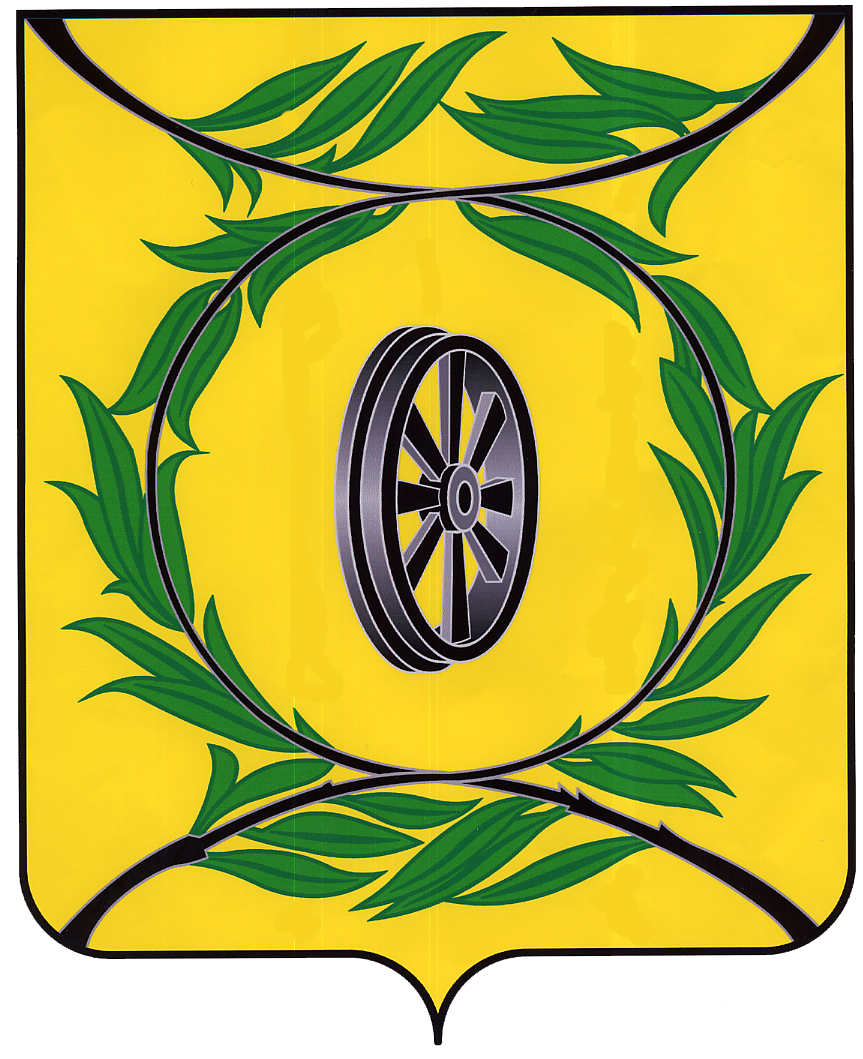 СОБРАНИЕ ДЕПУТАТОВ КАРТАЛИНСКОГО МУНИЦИПАЛЬНОГО РАЙОНАРЕШЕНИЕ от 09 декабря 2021 года № 214                       О внесении изменений и дополнений в решение Собрания депутатов Карталинского муниципального районаот 24.12.2020г. № 37 «О бюджете Карталинского муниципального района на 2021 год и на плановый период 2022и 2023 годов»Рассмотрев ходатайство администрации Карталинского муниципального района о внесении изменений и дополнений в решение Собрания депутатов Карталинского муниципального района от 24.12.2020г. № 37 «О бюджете Карталинского муниципального района на 2021 год и на плановый период 2022 и 2023 годов».Собрание депутатов Карталинского муниципального района РЕШАЕТ:1. Внести в решение Собрания депутатов Карталинского муниципального района от 24.12.2020г. №37 «О бюджете Карталинского муниципального района на 2021 год и на плановый период 2022 и 2023 годов» следующие изменения и дополнения:в пункте 1:в абзаце втором цифры «1876708,64» заменить цифрами «1887162,14», цифры «1433560,34» заменить цифрами «1444013,84»,в абзаце третьем цифры «1940435,42» заменить цифрами «1950888,92»;2) в пункте 18 цифры «208293,59» заменить цифрами «210143,29»;3) приложения 4,6 изложить в новой редакции (Приложения 1,2 к настоящему решению);таблицы 2, 6 приложения 11 изложить в новой редакции (Приложение 3 к настоящему решению);приложение 14 изложить в новой редакции (Приложение 4 к настоящему решению).Направить данное Решение главе Карталинского муниципального района для подписания и опубликования в средствах массовой информации.Настоящее решение разместить в официальном сетевом издании администрации Карталинского муниципального района в сети Интернет (http://www.kartalyraion.ru). Настоящее Решение вступает в силу с момента официального опубликования.Председатель Собрания депутатовКарталинского муниципального района			                      Е.Н. СлинкинГлава Карталинского муниципального района                                                                         А.Г. ВдовинПриложение 1к решению Собрания депутатовКарталинского муниципального районаот 09 декабря 2021 года № 214Приложение 4к решению Собрания депутатовКарталинского муниципального районаот 24 декабря 2020 года №37 Распределение бюджетных ассигнований по разделам, подразделам, целевым статьям (муниципальным программам и непрограммным направлениям деятельности) и группам видов расходов классификации расходов бюджетов на 2021 год тыс.руб.Приложение 2к решению Собрания депутатовКарталинского муниципального районаот 09 декабря 2021 года № 214    Приложение 6к решению Собрания депутатовКарталинского муниципального районаот 24 декабря 2020 года №37  Ведомственная структура расходов местного бюджета на 2021 год                                                                                                                                         тыс.руб.Приложение 3к решению Собрания депутатовКарталинского муниципального районаот 09 декабря 2021 года № 214   Приложение 11к решению Собрания депутатовКарталинского муниципального районаот 24 декабря 2020 года №37Приложение 4к решению Собрания депутатовКарталинского муниципального районаот 09 декабря 2021 года № 214   Приложение 14к решению Собрания депутатовКарталинского муниципального районаот 24 декабря 2020 года №37  Распределение бюджетных ассигнований на капитальные вложения в объекты муниципальной собственности Карталинского муниципального района на 2021 годтыс.руб.НаименованиеРазделПодразделЦелевая статьяГруппа вида расходовСуммаВсего1950888,92Общегосударственные вопросы0100136755,89Функционирование высшего должностного лица субъекта Российской Федерации и муниципального образования01022688,60Непрограммные направления деятельности010299 0 00 000002688,60Расходы органов местного самоуправления010299 0 04 000002688,60Глава муниципального образования   010299 0 04 203002688,60Расходы на выплаты персоналу в целях обеспечения выполнения функций государственными (муниципальными) органами, казенными учреждениями, органами управления государственными внебюджетными фондами010299 0 04 203001002688,60Функционирование законодательных (представительных) органов государственной власти и представительных органов муниципальных образований01034708,31Непрограммные направления деятельности010399 0 00 000004708,31Расходы органов местного самоуправления010399 0 04 000004700,71Финансовое обеспечение выполнения функций муниципальными органами  010399 0 04 204003113,02Расходы на выплаты персоналу в целях обеспечения выполнения функций государственными (муниципальными) органами, казенными учреждениями, органами управления государственными внебюджетными фондами010399 0 04 204001002432,84Закупка товаров, работ и услуг для обеспечения государственных (муниципальных) нужд010399 0 04 20400200680,18Председатель представительного органа муниципального образования010399 0 04 211001587,69Расходы на выплаты персоналу в целях обеспечения выполнения функций государственными (муниципальными) органами, казенными учреждениями, органами управления государственными внебюджетными фондами010399 0 04 211001001587,69Уплата налога на имущество организаций, земельного и транспортного налогов010399 0 89 000007,60Финансовое обеспечение выполнения функций муниципальными органами  010399 0 89 204007,60Иные бюджетные ассигнования010399 0 89 204008007,60Функционирование Правительства Российской Федерации, высших исполнительных органов государственной власти субъектов Российской Федерации, местных администраций010442396,10Муниципальная программа "Реализация полномочий по решению вопросов местного значения Карталинского городского поселения на 2021-2023 годы"010448 0 00 000001593,90Подпрограмма "Общегосударственные вопросы"010448 1 00 000001593,90Расходы органов местного самоуправления010448 1 04 000001593,90Финансовое обеспечение выполнения функций муниципальными органами  010448 1 04 204001593,90Расходы на выплаты персоналу в целях обеспечения выполнения функций государственными (муниципальными) органами, казенными учреждениями, органами управления государственными внебюджетными фондами010448 1 04 204001001399,45Закупка товаров, работ и услуг для обеспечения государственных (муниципальных) нужд010448 1 04 20400200194,45Непрограммные направления деятельности010499 0 00 0000040802,20Поощрение муниципальных управленческих команд в Челябинской области010499 0 00 992201204,95Расходы на выплаты персоналу в целях обеспечения выполнения функций государственными (муниципальными) органами, казенными учреждениями, органами управления государственными внебюджетными фондами010499 0 00 992201001204,95Расходы органов местного самоуправления010499 0 04 0000039563,35Финансовое обеспечение выполнения функций муниципальными органами  010499 0 04 2040039563,35Расходы на выплаты персоналу в целях обеспечения выполнения функций государственными (муниципальными) органами, казенными учреждениями, органами управления государственными внебюджетными фондами010499 0 04 2040010030168,33Закупка товаров, работ и услуг для обеспечения государственных (муниципальных) нужд010499 0 04 204002009325,36Иные бюджетные ассигнования010499 0 04 2040080069,66Уплата налога на имущество организаций, земельного и транспортного налогов010499 0 89 0000033,90Финансовое обеспечение выполнения функций муниципальными органами  010499 0 89 2040033,90Иные бюджетные ассигнования010499 0 89 2040080033,90Судебная система010511,50Непрограммные направления деятельности010599 0 00 0000011,50Расходы органов местного самоуправления010599 0 04 0000011,50Осуществление полномочий Российской Федерации по составлению (изменению) списков кандидатов в присяжные заседатели федеральных судов общей юрисдикции  в Российской Федерации010599 0 04 5120011,50Закупка товаров, работ и услуг для обеспечения государственных (муниципальных) нужд010599 0 04 5120020011,50Обеспечение деятельности финансовых, налоговых и таможенных органов и органов финансового (финансово-бюджетного) надзора010625642,40Муниципальная программа "Развитие муниципальной службы в Карталинском муниципальном районе на 2019-2021 годы" 010605 0 00 000007,00Расходы органов местного самоуправления010605 0 04 000007,00Мероприятия  по повышению квалификации (обучению) муниципальных служащих 010605 0 04 000057,00Закупка товаров, работ и услуг для обеспечения государственных (муниципальных) нужд010605 0 04 000052007,00Муниципальная программа "Реализация полномочий по решению вопросов местного значения Карталинского городского поселения на 2021-2023 годы"010648 0 00 000001177,30Подпрограмма "Общегосударственные вопросы"010648 1 00 000001177,30Расходы органов местного самоуправления010648 1 04 000001177,30Финансовое обеспечение выполнения функций муниципальными органами  010648 1 04 204001177,30Расходы на выплаты персоналу в целях обеспечения выполнения функций государственными (муниципальными) органами, казенными учреждениями, органами управления государственными внебюджетными фондами010648 1 04 204001001031,80Закупка товаров, работ и услуг для обеспечения государственных (муниципальных) нужд010648 1 04 20400200145,50Непрограммные направления деятельности010699 0 00 0000024458,10Расходы органов местного самоуправления010699 0 04 0000024458,10Финансовое обеспечение выполнения функций муниципальными органами  010699 0 04 2040023117,25Расходы на выплаты персоналу в целях обеспечения выполнения функций государственными (муниципальными) органами, казенными учреждениями, органами управления государственными внебюджетными фондами010699 0 04 2040010018661,75Закупка товаров, работ и услуг для обеспечения государственных (муниципальных) нужд010699 0 04 204002004455,50Руководитель контрольно-счетной палаты муниципального образования010699 0 04 225001340,85Расходы на выплаты персоналу в целях обеспечения выполнения функций государственными (муниципальными) органами, казенными учреждениями, органами управления государственными внебюджетными фондами010699 0 04 225001001340,85Резервные фонды01113082,96Непрограммные направления деятельности011199 0 00 000003082,96Расходы органов местного самоуправления011199 0 04 000003082,96Резервные фонды011199 0 04 070003082,96Резервный фонд администрации Карталинского муниципального района011199 0 04 070053082,96Иные бюджетные ассигнования011199 0 04 070058003082,96Другие общегосударственные вопросы011358226,02Муниципальная программа "Развитие муниципальной службы в Карталинском муниципальном районе на 2019-2021 годы" 011305 0 00 0000093,00Расходы органов местного самоуправления011305 0 04 0000093,00Мероприятия  по повышению квалификации (обучению) муниципальных служащих 011305 0 04 0000593,00Расходы на выплаты персоналу в целях обеспечения выполнения функций государственными (муниципальными) органами, казенными учреждениями, органами управления государственными внебюджетными фондами011305 0 04 000051003,14Закупка товаров, работ и услуг для обеспечения государственных (муниципальных) нужд011305 0 04 0000520089,86Муниципальная программа "Развитие информационного общества, использование информационных и коммуникационных технологий в Карталинском муниципальном районе на 2020-2030 годы" 011313 0 00 00000175,00Иные расходы на реализацию отраслевых мероприятий011313 0 07 00000175,00Мероприятия по развитию информационного общества, использованию информационных и коммуникационных технологий 011313 0 07 00013175,00Закупка товаров, работ и услуг для обеспечения государственных (муниципальных) нужд011313 0 07 00013200175,00Муниципальная программа "Управление муниципальным имуществом Карталинского муниципального района, оформление права собственности на движимое и недвижимое имущество Карталинским муниципальным районом на 2020-2022 годы" 011314 0 00 00000430,50Иные расходы на реализацию отраслевых мероприятий011314 0 07 00000430,50Мероприятия по управлению муниципальным имуществом, оформлению права собственности на движимое и недвижимое имущество011314 0 07 00014430,50Закупка товаров, работ и услуг для обеспечения государственных (муниципальных) нужд011314 0 07 00014200430,50Муниципальная  программа "Профилактика безнадзорности и правонарушений несовершеннолетних в Карталинском муниципальном районе на 2019-2021 годы" 011323 0 00 0000060,00Иные расходы на реализацию отраслевых мероприятий011323 0 07 0000060,00Мероприятия по профилактике безнадзорности и правонарушений несовершеннолетних011323 0 07 0002360,00Закупка товаров, работ и услуг для обеспечения государственных (муниципальных) нужд011323 0 07 0002320060,00Муниципальная программа "Осуществление полномочий в области градостроительной деятельности на территории Карталинского муниципального района Челябинской области на 2018-2023 годы"011326 0 00 00000587,36Иные расходы на реализацию отраслевых мероприятий011326 0 07 00000587,36Мероприятия в области градостроительной деятельности011326 0 07 00026227,16Закупка товаров, работ и услуг для обеспечения государственных (муниципальных) нужд011326 0 07 00026200227,16Проведение работ по описанию местоположения границ территориальных зон 011326 0 07 S9330175,20Закупка товаров, работ и услуг для обеспечения государственных (муниципальных) нужд011326 0 07 S9330200175,20Проведение комплексных кадастровых работ на территории Челябинской области011326 0 07 L5110185,00Закупка товаров, работ и услуг для обеспечения государственных (муниципальных) нужд011326 0 07 L5110200185,00Муниципальная программа "Приобретение движимого и недвижимого имущества для муниципального образования Карталинский муниципальный район на 2021-2023 годы"011327 0 00 0000034514,19Иные расходы на реализацию отраслевых мероприятий011327 0 07 0000034514,19Мероприятия по приобретению движимого и недвижимого имущества для муниципального образования011327 0 07 0002734514,19Закупка товаров, работ и услуг для обеспечения государственных (муниципальных) нужд011327 0 07 0002720034514,19Муниципальная программа « О мерах социальной поддержки в период обучения граждан, заключивших договор о целевом обучении» 011340 0 00 0000040,80Иные расходы на реализацию отраслевых мероприятий011340 0 07 0000040,80Предоставление мер социальной поддержки011340 0 07 0004040,80Социальное обеспечение и иные выплаты населению011340 0 07 0004030040,80Муниципальная программа "Внесение в государственный кадастр недвижимости сведений о границах населенных пунктов Карталинского муниципального района Челябинской области на 2017-2023 годы"011347 0 00 00000163,00Иные расходы на реализацию отраслевых мероприятий011347 0 07 00000163,00Проведение  работ по описанию местоположения границ населенных пунктов Челябинской области011347 0 07 S9320163,00Закупка товаров, работ и услуг для обеспечения государственных (муниципальных) нужд011347 0 07 S9320200163,00Муниципальная программа "Реализация полномочий по решению вопросов местного значения Карталинского городского поселения на 2021-2023 годы"011348 0 00 000002399,73Подпрограмма "Другие общегосударственные вопросы"011348 2 00 000002399,73Расходы органов местного самоуправления011348 2 04 000001699,73Содержание и обслуживание казны Карталинского муниципального района011348 2 04 09001800,53Закупка товаров, работ и услуг для обеспечения государственных (муниципальных) нужд011348 2 04 09001200800,53Финансовое обеспечение выполнения функций муниципальными органами011348 2 04 20400899,20Расходы на выплаты персоналу в целях обеспечения выполнения функций государственными (муниципальными) органами, казенными учреждениями, органами управления государственными внебюджетными фондами011348 2 04 20400100819,20Закупка товаров, работ и услуг для обеспечения государственных (муниципальных) нужд011348 2 04 2040020080,00Иные расходы на реализацию отраслевых мероприятий011348 2 07 00000700,00Мероприятия по управлению муниципальным имуществом, оформлению права собственности на движимое и недвижимое имущество011348 2 07 00014500,00Закупка товаров, работ и услуг для обеспечения государственных (муниципальных) нужд011348 2 07 00014200500,00Мероприятия по безопасности жизнедеятельности населения011348 2 07 00021200,00Закупка товаров, работ и услуг для обеспечения государственных (муниципальных) нужд011348 2 07 00021200200,00Непрограммные направления деятельности011399 0 00 0000019762,44Проведение Всероссийской переписи населения 2020 года011399 0 00 54690386,20Закупка товаров, работ и услуг для государственных (муниципальных) нужд011399 0 00 54690200386,20Поощрение муниципальных управленческих команд в Челябинской области011399 0 00 99220257,11Социальное обеспечение и иные выплаты населению011399 0 00 99220300257,11Реализация инициативных проектов011399 0 00 S960069,25Закупка товаров, работ и услуг для государственных (муниципальных) нужд011399 0 00 S960020069,25Субвенции местным бюджетам011399 0 02 000003,54Создание административных комиссий и определение перечня должностных лиц, уполномоченных составлять протоколы об административных правонарушениях, а также осуществление органами местного самоуправления муниципальных районов полномочий органов государственной власти Челябинской области по расчету и предоставлению субвенций бюджетам городских и сельских поселений на осуществление государственного полномочия по определению перечня должностных лиц, уполномоченных составлять протоколы об административных правонарушениях, предусмотренных Законом Челябинской области «Об административных комиссиях и о наделении органов местного самоуправления государственными полномочиями по созданию административных комиссий и определению перечня должностных лиц, уполномоченных составлять протоколы об административных правонарушениях»011399 0 02 990903,54Межбюджетные трансферты011399 0 02 990905003,54Расходы органов местного самоуправления011399 0 04 0000018998,04Организация работы комиссий по делам несовершеннолетних и защите их прав 011399 0 04 03060660,30Расходы на выплаты персоналу в целях обеспечения выполнения функций государственными (муниципальными) органами, казенными учреждениями, органами управления государственными внебюджетными фондами011399 0 04 03060100660,30Резервные фонды011399 0 04 07000917,87Резервный фонд администрации Карталинского муниципального района011399 0 04 07005917,87Закупка товаров, работ и услуг для обеспечения государственных (муниципальных) нужд011399 0 04 07005200917,87Содержание и обслуживание казны Карталинского муниципального района011399 0 04 090017289,96Закупка товаров, работ и услуг для обеспечения государственных (муниципальных) нужд011399 0 04 090012007280,09Иные бюджетные ассигнования011399 0 04 090018009,87Финансовое обеспечение выполнения функций муниципальными органами  011399 0 04 204009822,45Расходы на выплаты персоналу в целях обеспечения выполнения функций государственными (муниципальными) органами, казенными учреждениями, органами управления государственными внебюджетными фондами011399 0 04 204001005385,20Закупка товаров, работ и услуг для обеспечения государственных (муниципальных) нужд011399 0 04 204002003725,54Социальное обеспечение и иные выплаты населению011399 0 04 20400300509,61Иные бюджетные ассигнования011399 0 04 20400800202,10Премии, стипендии и иные поощрения в Карталинском муниципальном  районе011399 0 04 29300194,94Социальное обеспечение и иные выплаты населению011399 0 04 29300300194,94Создание административных комиссий и определение перечня должностных лиц, уполномоченных составлять протоколы об административных правонарушениях, а также осуществление органами местного самоуправления муниципальных районов полномочий органов государственной власти Челябинской области по расчету и предоставлению субвенций бюджетам городских и сельских поселений на осуществление государственного полномочия по определению перечня должностных лиц, уполномоченных составлять протоколы об административных правонарушениях, предусмотренных Законом Челябинской области «Об административных комиссиях и о наделении органов местного самоуправления государственными полномочиями по созданию административных комиссий и определению перечня должностных лиц, уполномоченных составлять протоколы об административных правонарушениях»011399 0 04 99090112,52Расходы на выплаты персоналу в целях обеспечения выполнения функций государственными (муниципальными) органами, казенными учреждениями, органами управления государственными внебюджетными фондами011399 0 04 9909010088,29Закупка товаров, работ и услуг для обеспечения государственных (муниципальных) нужд011399 0 04 9909020024,23Уплата налога на имущество организаций, земельного и транспортного налогов011399 0 89 0000048,30Содержание и обслуживание казны Карталинского муниципального района011399 0 89 0900148,30Иные бюджетные ассигнования011399 0 89 0900180048,30Национальная оборона02001359,60Мобилизационная и вневойсковая подготовка02031359,60Непрограммные направления деятельности020399 0 00 000001359,60Субвенции местным бюджетам 020399 0 02 000001359,60Осуществление первичного воинского учета на территориях, где отсутствуют военные комиссариаты 020399 0 02 511801359,60 Межбюджетные трансферты020399 0 02 511805001359,60Национальная безопасность и правоохранительная деятельность030018626,21Органы юстиции03042433,80Непрограммные направления деятельности030499 0 00 000002433,80Расходы органов местного самоуправления030499 0 04 000002433,80Осуществление переданных полномочий Российской Федерации на государственную регистрацию актов гражданского состояния  030499 0 04 593002433,80Расходы на выплаты персоналу в целях обеспечения выполнения функций государственными (муниципальными) органами, казенными учреждениями, органами управления государственными внебюджетными фондами030499 0 04 593001001866,08Закупка товаров, работ и услуг для обеспечения государственных (муниципальных) нужд030499 0 04 59300200567,72Гражданская оборона03091636,87Муниципальная программа "Обеспечение безопасности жизнедеятельности населения Карталинского муниципального района на 2020-2023 годы" 030921 0 00 00000170,00Иные расходы на реализацию отраслевых мероприятий030921 0 07 00000170,00Мероприятия по безопасности жизнедеятельности населения030921 0 07 00021170,00Закупка товаров, работ и услуг для обеспечения государственных (муниципальных) нужд030921 0 07 00021200170,00Муниципальная программа "Реализация полномочий по решению вопросов местного значения Карталинского городского поселения на 2021-2023 годы"030948 0 00 00000115,00Подпрограмма "Национальная безопасность и правоохранительная деятельность"030948 3 00 00000115,00Иные расходы на реализацию отраслевых мероприятий030948 3 07 00000115,00Мероприятия по безопасности жизнедеятельности населения030948 3 07 00021115,00Закупка товаров, работ и услуг для обеспечения государственных (муниципальных) нужд030948 3 07 00021200115,00Непрограммные направления деятельности030999 0 00 000001351,87Расходы органов местного самоуправления030999 0 04 000001351,87Финансовое обеспечение выполнения функций муниципальными органами030999 0 04 204001351,87Расходы на выплаты персоналу в целях обеспечения выполнения функций государственными (муниципальными) органами, казенными учреждениями, органами управления государственными внебюджетными фондами030999 0 04 204001001351,87Защита населения и территории от чрезвычайных ситуаций природного и техногенного характера, пожарная безопасность031014555,54Муниципальная программа "Обеспечение безопасности жизнедеятельности населения Карталинского муниципального района на 2020-2023 годы" 031021 0 00 0000010561,50Иные межбюджетные трансферты местным бюджетам031021 0 03 000007242,00Мероприятия по безопасности жизнедеятельности населения031021 0 03 000215043,40Межбюджетные трансферты031021 0 03 000215005043,40Обеспечение первичных мер пожарной безопасности в части создания условий для организации добровольной пожарной охраны031021 0 03 S60202198,60Межбюджетные трансферты031021 0 03 S60205002198,60Иные расходы на реализацию отраслевых мероприятий031021 0 07 000003319,50Мероприятия по безопасности жизнедеятельности населения031021 0 07 000213319,50Закупка товаров, работ и услуг для государственных (муниципальных) нужд031021 0 07 000212003319,50Муниципальная программа "Реализация полномочий по решению вопросов местного значения Карталинского городского поселения на 2021-2023 годы"031048 0 00 00000225,00Подпрограмма "Национальная безопасность и правоохранительная деятельность"031048 3 00 00000225,00Иные расходы на реализацию отраслевых мероприятий031048 3 07 00000225,00Мероприятия по безопасности жизнедеятельности населения031048 3 07 00021225,00Закупка товаров, работ и услуг для государственных (муниципальных) нужд031048 3 07 00021200225,00Непрограммные направления деятельности031099 0 00 000003769,04Иные межбюджетные трансферты местным бюджетам031099 0 03 000003,00Межбюджетные трансферты из бюджета муниципального района бюджетам поселений  в соответствии с заключенными соглашениями031099 0 03 000013,00Межбюджетные трансферты031099 0 03 000015003,00Расходы органов местного самоуправления031099 0 04 000003766,04Резервные фонды031099 0 04 070003766,04Резервный фонд администрации Карталинского муниципального района031099 0 04 070053766,04Закупка товаров, работ и услуг для государственных (муниципальных) нужд031099 0 04 070052003766,04Национальная экономика0400131230,74Общеэкономические вопросы0401415,60Муниципальная программа "Улучшение условий и охраны труда на территории Карталинского муниципального района на 2021-2023 годы "040135 0 00 0000010,00Иные расходы на реализацию отраслевых мероприятий040135 0 07 0000010,00Мероприятия по улучшению условий и охраны труда на территории района040135 0 07 0003510,00Закупка товаров, работ и услуг для обеспечения государственных (муниципальных) нужд040135 0 07 0003520010,00Непрограммные направления деятельности040199 0 00 00000405,60Расходы органов местного самоуправления040199 0 04 00000405,60Реализация переданных государственных полномочий в области охраны труда040199 0 04 67040405,60Расходы на выплаты персоналу в целях обеспечения выполнения функций государственными (муниципальными) органами, казенными учреждениями, органами управления государственными внебюджетными фондами040199 0 04 67040100405,60Сельское хозяйство и рыболовство04051329,30Муниципальная программа "Развитие сельского хозяйства Карталинского муниципального района Челябинской области на 2020-2023 годы"040539 0 00 000001329,30Иные расходы на реализацию отраслевых мероприятий040539 0 07 00000971,30Мероприятия в рамках реализации муниципальной программы "Развитие сельского хозяйства Карталинского муниципального района Челябинской области на 2020-2023 годы"040539 0 07 0003962,00Социальное обеспечение и иные выплаты населению040539 0 07 0003930032,75Иные бюджетные ассигнования040539 0 07 0003980029,25Осуществление органами местного самоуправления переданных государственных полномочий по организации мероприятий при осуществлении деятельности по обращению с животными без владельцев040539 0 07 61080654,20Закупка товаров, работ и услуг для государственных (муниципальных) нужд040539 0 07 61080200654,20Оказание консультационной помощи по вопросам сельскохозяйственного производства040539 0 07 S1010255,10Закупка товаров, работ и услуг для обеспечения государственных (муниципальных) нужд040539 0 07 S1010200255,10Субсидии юридическим лицам (за исключением субсидий муниципальным учреждениям), индивидуальным предпринимателям, физическим лицам040539 0 55 00000358,00Мероприятия в рамках реализации муниципальной программы "Развитие сельского хозяйства Карталинского муниципального района Челябинской области на 2020-2023 годы"040539 0 55 00039100,00Предоставление субсидий бюджетным, автономным учреждениям и иным некоммерческим организациям040539 0 55 00039600100,00Оказание поддержки садоводческим некоммерческим товариществам040539 0 55 61060258,00Предоставление субсидий бюджетным, автономным учреждениям и иным некоммерческим организациям040539 0 55 61060600258,00Транспорт04087700,00Непрограммные направления деятельности040899 0 00 000007700,00Субсидии юридическим лицам (за исключением субсидий муниципальным учреждениям), индивидуальным предпринимателям, физическим лицам040899 0 55 000007700,00Автомобильный транспорт040899 0 55 030307700,00Иные бюджетные ассигнования040899 0 55 030308007700,00Дорожное хозяйство (дорожные фонды)0409115690,84Муниципальная программа "Развитие дорожного хозяйства в Карталинском муниципальном районе на 2020-2023 годы"040929 0 00 0000089481,69Иные межбюджетные трансферты местным бюджетам040929 0 03 0000034707,94Мероприятия по развитию дорожного хозяйства040929 0 03 0002934707,94Межбюджетные трансферты040929 0 03 0002950034707,94Иные расходы на реализацию отраслевых мероприятий040929 0 07 00000605,50Резервные фонды040929 0 07 07000605,50Резервный фонд администрации Карталинского муниципального района040929 0 07 07005605,50Закупка товаров, работ и услуг для обеспечения государственных (муниципальных) нужд040929 0 07 07005200605,50Капитальный ремонт, ремонт и содержание автомобильных дорог общего пользования местного значения040929 0 08 0000054168,25Капитальный ремонт, ремонт и содержание автомобильных дорог общего пользования местного значения040929 0 08 S605054168,25Закупка товаров, работ и услуг для обеспечения государственных (муниципальных) нужд040929 0 08 S605020054168,25Муниципальная программа "Реализация полномочий по решению вопросов местного значения Карталинского городского поселения на 2021-2023 годы"040948 0 00 0000026209,15Подпрограмма "Дорожное хозяйство"040948 4 00 0000026209,15Иные расходы на реализацию отраслевых мероприятий040948 4 07 0000026209,15Мероприятия по развитию дорожного хозяйства040948 4 07 0002926209,15Закупка товаров, работ и услуг для обеспечения государственных (муниципальных) нужд040948 4 07 0002920026209,15Другие вопросы в области национальной экономики04126095,00Муниципальная программа "Поддержка  и развитие малого и среднего предпринимательства  на территории  Карталинского муниципального района на 2019-2021 годы"041206 0 00 00000100,00Иные расходы на реализацию отраслевых мероприятий041206 0 07 00000100,00Мероприятия по поддержке и развитию малого и среднего предпринимательства 041206 0 07 00006100,00Закупка товаров, работ и услуг для обеспечения государственных (муниципальных) нужд041206 0 07 0000620020,00 Иные бюджетные ассигнования041206 0 07 0000680080,00Муниципальная программа "Реализация полномочий по решению вопросов местного значения Карталинского городского поселения на 2021-2023 годы"041248 0 00 000005995,00Подпрограмма "Другие вопросы в области национальной экономики"041248 5 00 000005995,00Иные расходы на реализацию отраслевых мероприятий041248 5 07 000005995,00Мероприятия по поддержке и развитию малого и среднего предпринимательства041248 5 07 00006100,00Закупка товаров, работ и услуг для обеспечения государственных (муниципальных) нужд041248 5 07 0000620061,00 Иные бюджетные ассигнования041248 5 07 0000680039,00Мероприятия в области градостроительной деятельности041248 5 07 000265895,00Закупка товаров, работ и услуг для обеспечения государственных (муниципальных) нужд041248 5 07 000262005895,00Жилищно-коммунальное хозяйство0500138823,07Жилищное хозяйство05012547,53Муниципальная программа "Реализация полномочий по решению вопросов местного значения Карталинского городского поселения на 2021-2023 годы"050148 0 00 000001958,33Подпрограмма "Жилищное хозяйство"050148 6 00 000001958,33Расходы органов местного самоуправления050148 6 04 000001708,33Обеспечение мероприятий по капитальному ремонту многоквартирных домов специализированной некоммерческой организацией-фонд "Региональный оператор капитального ремонта общего имущества в многоквартирных домах Челябинской области" 050148 6 04 094001708,33Закупка товаров, работ и услуг для обеспечения государственных (муниципальных) нужд050148 6 04 094002001694,42 Иные бюджетные ассигнования050148 6 04 0940080013,91Иные расходы на реализацию отраслевых мероприятий050148 6 07 00000250,00Мероприятия в области жилищного хозяйства050148 6 07 03520250,00Закупка товаров, работ и услуг для обеспечения государственных (муниципальных) нужд050148 6 07 03520200250,00Непрограммные направления деятельности050199 0 00 00000589,20Расходы органов местного самоуправления050199 0 04 00000589,20Обеспечение мероприятий по капитальному ремонту многоквартирных домов   специализированной некоммерческой организацией – фонд "Региональный оператор капитального ремонта общего имущества в многоквартирных домах Челябинской области" 050199 0 04 09400589,20Закупка товаров, работ и услуг для обеспечения государственных (муниципальных) нужд050199 0 04 09400200589,20Коммунальное хозяйство050265928,45Муниципальная программа "Обеспечение доступным и комфортным жильем граждан Российской Федерации" в Карталинском муниципальном районе050228 0 00 0000030653,85Подпрограмма "Модернизация объектов коммунальной инфраструктуры"050228 1 00 0000030653,85Иные межбюджетные трансферты местным бюджетам050228 1 03 000009543,88Модернизация, реконструкция, капитальный ремонт и строительство котельных, систем водоснабжения, водоотведения, систем электроснабжения, теплоснабжения, включая центральные тепловые пункты, в том числе проектно-изыскательские работы, капитальный ремонт газовых сетей050228 1 03 002818593,88Межбюджетные трансферты050228 1 03 002815008593,88Резервные фонды050228 1 03 07000950,00Резервный фонд администрации Карталинского муниципального района050228 1 03 07005950,00Межбюджетные трансферты050228 1 03 07005500950,00Иные расходы на реализацию отраслевых мероприятий050228 1 07 000006949,97Резервные фонды050228 1 07 070003479,37Резервный фонд администрации Карталинского муниципального района050228 1 07 070053479,37Закупка товаров, работ и услуг для обеспечения государственных (муниципальных) нужд050228 1 07 070052003479,37Модернизация, реконструкция, капитальный ремонт и строительство котельных, систем водоснабжения, водоотведения, систем электроснабжения, теплоснабжения, включая центральные тепловые пункты, в том числе проектно-изыскательские работы, капитальный ремонт газовых сетей050228 1 07 002813470,60Закупка товаров, работ и услуг для обеспечения государственных (муниципальных) нужд050228 1 07 002812003470,60Субсидии юридическим лицам (за исключением субсидий муниципальным учреждениям), индивидуальным предпринимателям, физическим лицам050228 1 55 0000014160,00Финансовое обеспечение (возмещение)  затрат организаций коммунального комплекса по приобретению  топливно-энергетических ресурсов, связанных с выполнением работ, оказанием услуг050228 1 5500028214160,00Иные бюджетные ассигнования050228 1 55 0028280014160,00Муниципальная программа "Организация мероприятий межпоселенческого характера на территории поселений Карталинского муниципального района, в том числе ликвидация несанкционированного размещения твердых коммунальных отходов на 2018 год и 2019-2023 годы"050234 0 00 000009228,70Иные межбюджетные трансферты местным бюджетам050234 0 03 000001008,00Мероприятия по ликвидации несанкционированного размещения твердых коммунальных отходов050234 0 03 000341008,00Межбюджетные трансферты050234 0 03 000345001008,00Иные расходы на реализацию отраслевых мероприятий050234 0 07 000001639,59Мероприятия по ликвидации несанкционированного размещения  твердых коммунальных отходов 050234 0 07 000341639,59Закупка товаров, работ и услуг для обеспечения государственных (муниципальных) нужд050234 0 07 000342001639,59Региональный проект "Чистая страна"050234 0 G1 000005464,31Рекультивация земельных участков, нарушенных размещением твердых коммунальных отходов, и ликвидация объектов накопленного экологического вреда за счет средств областного бюджета050234 0 G1 430305464,31Закупка товаров, работ и услуг для обеспечения государственных (муниципальных) нужд050234 0 G1 430302005464,31Региональный проект "Комплексная система обращения с твердыми коммунальными отходами"050234 0 G2 000001116,80Создание и содержание мест (площадок) накопления твердых коммунальных отходов050234 0 G2431201116,80Закупка товаров, работ и услуг для обеспечения государственных (муниципальных) нужд050234 0 G2431202000,08Межбюджетные трансферты050234 0 G2431205001116,72Муниципальная программа "Комплексное развитие сельских территорий Карталинского муниципального района Челябинской области на 2020-2022 годы"050238 0 00 0000082,24Иные межбюджетные трансферты местным бюджетам050238 0 03 0000082,24Мероприятия  по развитию сельских территорий050238 0 03 0003882,24Межбюджетные трансферты050238 0 03 0003820082,24Муниципальная программа "Реализация полномочий по решению вопросов местного значения Карталинского городского поселения на 2021-2023 годы"050248 0 00 0000024121,10Подпрограмма "Другие общегосударственные вопросы"050248 2 00 00000764,00Иные расходы на реализацию отраслевых мероприятий050248 2 07 00000764,00Мероприятия по приобретению движимого и недвижимого имущества для муниципального образования050248 2 07 00027764,00Закупка товаров, работ и услуг для обеспечения государственных (муниципальных) нужд050248 2 07 00027200764,00Подпрограмма "Коммунальное хозяйство"050248 7 00 0000023357,10Иные расходы на реализацию отраслевых мероприятий050248 7 07 0000010457,10Поддержка коммунального хозяйства050248 7 07 0351010457,10Закупка товаров, работ и услуг для обеспечения государственных (муниципальных) нужд050248 7 07 0351020010457,10Субсидии юридическим лицам (за исключением субсидий муниципальным учреждениям), индивидуальным предпринимателям, физическим лицам050248 7 55 0000012900,00Поддержка коммунального хозяйства050248 7 55 0351012900,00Иные бюджетные ассигнования050248 7 55 0351080012900,00Непрограммные направления деятельности050299 0 00 000001842,56Расходы органов местного самоуправления050299 0 04 000001369,16Резервные фонды050299 0 04 070001369,16Резервный фонд администрации Карталинского муниципального района050299 0 04 070051369,16Закупка товаров, работ и услуг для обеспечения государственных (муниципальных) нужд050299 0 04 070052001369,16Иные межбюджетные трансферты местным бюджетам050299 0 03 00000144,00Межбюджетные трансферты из бюджета муниципального района бюджетам поселений  в соответствии с заключенными соглашениями050299 0 03 00001144,00Межбюджетные трансферты050299 0 03 00001500144,00Иные расходы на реализацию отраслевых мероприятий050299 0 07 00000329,40Поддержка коммунального хозяйства050299 0 07 03510329,40Закупка товаров, работ и услуг для обеспечения государственных (муниципальных) нужд050299 0 07 03510200329,40Благоустройство050342006,78Муниципальная программа "Формирование современной городской среды населённых пунктов Карталинского муниципального района на 2018-2024 годы"050316 0 00 0000012985,12Региональный проект "Формирование комфортной городской среды"050316 0 F2 0000012985,12Реализация программ формирования современной городской среды050316 0 F2 5555012985,12Закупка товаров, работ и услуг для обеспечения государственных (муниципальных) нужд050316 0 F2 5555020012985,12Муниципальная программа "Реализация полномочий по решению вопросов местного значения Карталинского городского поселения на 2021-2023 годы"050348 0 00 0000028654,01Подпрограмма "Благоустройство"050348 8 00 0000028654,01Иные расходы на реализацию отраслевых мероприятий050348 8 07 0000028654,01Мероприятия по благоустройству050348 8 07 0353025860,98Закупка товаров, работ и услуг для обеспечения государственных (муниципальных) нужд050348 8 07 0353020025860,98Реализация инициативных проектов050348 8 07 S96002793,03Закупка товаров, работ и услуг для обеспечения государственных (муниципальных) нужд050348 8 07 S96002002793,03Непрограммные направления деятельности050399 0 00 00000367,65Иные межбюджетные трансферты местным бюджетам050399 0 03 00000367,65Межбюджетные трансферты из бюджета муниципального района бюджетам поселений  в соответствии с заключенными соглашениями050399 0 03 0000136,00Межбюджетные трансферты050399 0 03 0000150036,00Реализация инициативных проектов050399 0 03 S9600331,65Межбюджетные трансферты050399 0 03 S9600500331,65Другие вопросы в области жилищно-коммунального хозяйства050528340,31Муниципальная программа "Обеспечение доступным и комфортным жильем граждан Российской Федерации" в Карталинском муниципальном районе050528 0 00 0000017700,00Подпрограмма "Модернизация объектов коммунальной инфраструктуры"050528 1 00 0000017700,00Иные межбюджетные трансферты местным бюджетам050528 1 03 000001200,00Модернизация, реконструкция, капитальный ремонт и строительство котельных, систем водоснабжения, водоотведения, систем электроснабжения, теплоснабжения, включая центральные тепловые пункты, в том числе проектно-изыскательские работы, капитальный ремонт газовых сетей050528 1 03 002811200,00Межбюджетные трансферты050528 1 03 002815001200,00Строительство газопроводов и газовых сетей050528 1 03 S405016500,00Межбюджетные трансферты050528 1 03 S405050016500,00Муниципальная программа "Комплексное развитие сельских территорий Карталинского муниципального района Челябинской области на 2020-2022 годы"050538 0 00 0000017,76Иные расходы на реализацию отраслевых мероприятий050538 0 07 0000017,76Мероприятия  по развитию сельских территорий050538 0 07 0003817,76Закупка товаров, работ и услуг для обеспечения государственных (муниципальных) нужд050538 0 07 0003820017,76Муниципальная программа "Реализация полномочий по решению вопросов местного значения Карталинского городского поселения на 2021-2023 годы"050548 0 00 000003373,40Подпрограмма "Другие вопросы в области жилищно-коммунального хозяйства"050548 9 00 000003373,40Расходы органов местного самоуправления050548 9 04 000003272,59Финансовое обеспечение выполнения функций муниципальными органами  050548 9 04 204003272,59Расходы на выплаты персоналу в целях обеспечения выполнения функций государственными (муниципальными) органами, казенными учреждениями, органами управления государственными внебюджетными фондами050548 9 04 204001002646,30Закупка товаров, работ и услуг для обеспечения государственных (муниципальных) нужд050548 9 04 20400200307,32Иные бюджетные ассигнования050548 9 04 20400800318,97Иные расходы на реализацию отраслевых мероприятий050548 9 07 00000100,81Мероприятия по развитию газификации050548 9 07 03540100,81Закупка товаров, работ и услуг для обеспечения государственных (муниципальных) нужд050548 9 07 03540200100,81Непрограммные направления деятельности050599 0 00 000007249,15Расходы органов местного самоуправления050599 0 04 000007056,57Финансовое обеспечение выполнения функций муниципальными органами  050599 0 04 204006991,46Расходы на выплаты персоналу в целях обеспечения выполнения функций государственными (муниципальными) органами, казенными учреждениями, органами управления государственными внебюджетными фондами050599 0 04 204001005959,80Закупка товаров, работ и услуг для обеспечения государственных (муниципальных) нужд050599 0 04 204002001001,42Иные бюджетные ассигнования050599 0 04 2040080030,24Реализация переданных государственных полномочий по установлению необходимости проведения капитального ремонта общего имущества в многоквартирном доме050599 0 04 9912065,11Расходы на выплаты персоналу в целях обеспечения выполнения функций государственными (муниципальными) органами, казенными учреждениями, органами управления государственными внебюджетными фондами050599 0 04 9912010058,51Закупка товаров, работ и услуг для обеспечения государственных (муниципальных) нужд050599 0 04 991202006,60Уплата налога на имущество организаций, земельного и транспортного налогов050599 0 89 00000192,58Финансовое обеспечение выполнения функций муниципальными органами  050599 0 89 20400192,58Иные бюджетные ассигнования050599 0 89 20400800192,58Образование0700849403,99Дошкольное образование0701306690,01Муниципальная программа "Развитие дошкольного образования в Карталинском муниципальном районе на 2019-2023 годы"070103 0 00 00000250011,81Иные расходы на реализацию отраслевых мероприятий070103 0 07 00000100,00Детские дошкольные учреждения070103 0 07 04200100,00Закупка товаров, работ и услуг для обеспечения государственных (муниципальных) нужд070103 0 07 04200200100,00Финансовое обеспечение муниципального задания на оказание муниципальных услуг (выполнение работ)070103 0 10 0000010707,60Обеспечение государственных гарантий реализации прав на получение общедоступного и бесплатного дошкольного образования в муниципальных дошкольных образовательных организациях 070103 0 10 040106501,40Предоставление субсидий бюджетным, автономным учреждениям и иным некоммерческим организациям070103 0 10 040106006501,40Детские дошкольные учреждения070103 0 10 042004206,20Предоставление субсидий бюджетным, автономным учреждениям и иным некоммерческим организациям070103 0 10 042006004206,20Субсидии бюджетным и автономным учреждениям на иные цели070103 0 20 0000023,00Приобретение основных средств070103 0 20 2500023,00Предоставление субсидий бюджетным, автономным учреждениям и иным некоммерческим организациям070103 0 20 2500060023,00Обеспечение деятельности (оказание услуг) подведомственных казенных учреждений070103 0 99 00000239181,21Обеспечение государственных гарантий реализации прав на получение общедоступного и бесплатного дошкольного образования в муниципальных дошкольных образовательных организациях 070103 0 99 04010121872,70Расходы на выплаты персоналу в целях обеспечения выполнения функций государственными (муниципальными) органами, казенными учреждениями, органами управления государственными внебюджетными фондами070103 0 99 04010100118439,00Закупка товаров, работ и услуг для обеспечения государственных (муниципальных) нужд070103 0 99 040102003433,70Детские дошкольные учреждения070103 0 99 04200116866,42Расходы на выплаты персоналу в целях обеспечения выполнения функций государственными (муниципальными) органами, казенными учреждениями, органами управления государственными внебюджетными фондами070103 0 99 0420010054412,48Закупка товаров, работ и услуг для обеспечения государственных (муниципальных) нужд070103 0 99 0420020062453,80Иные бюджетные ассигнования070103 0 99 042008000,14Создание в расположенных на территории Челябинской области муниципальных образовательных организациях, реализующих образовательную программу дошкольного образования, условий для получения детьми дошкольного возраста с ограниченными возможностями здоровья качественного образования и коррекции развития 070103 0 99 S4020442,09Закупка товаров, работ и услуг для обеспечения государственных (муниципальных) нужд070103 0 99 S4020200442,09Муниципальная программа "Развитие образования в Карталинском муниципальном районе на 2019-2023 годы"070104 0 00 0000010,00Иные расходы на реализацию отраслевых мероприятий070104 0 07 0000010,00Детские дошкольные учреждения070104 0 07 0420010,00Иные бюджетные ассигнования070104 0 07 0420080010,00Муниципальная  программа "Комплексная безопасность образовательных учреждений Карталинского муниципального района на 2019-2023 годы"070124 0 00 000002399,72Финансовое обеспечение муниципального задания на оказание муниципальных услуг (выполнение работ)070124 0 10 0000070,61Мероприятия по комплексной безопасности образовательных учреждений070124 0 10 0002470,61Предоставление субсидий бюджетным, автономным учреждениям и иным некоммерческим организациям070124 0 10 0002460070,61Обеспечение деятельности (оказание услуг) подведомственных казенных учреждений070124 0 99 000002329,11Мероприятия по комплексной безопасности образовательных учреждений070124 0 99 000242329,11Закупка товаров, работ и услуг для обеспечения государственных (муниципальных) нужд070124 0 99 000242002329,11Муниципальная программа "Реконструкция и ремонт образовательных организаций Карталинского муниципального района на 2019-2023 годы"070136 0 00 0000053017,28Иные расходы на реализацию отраслевых мероприятий070136 0 07 000001783,58Мероприятия по реконструкции и ремонту образовательных организаций070136 0 07 000361783,58Закупка товаров, работ и услуг для обеспечения государственных (муниципальных) нужд070136 0 07 000362001783,58Капитальные вложения в объекты муниципальной собственности070136 0 09 0000051222,20Мероприятия по реконструкции и ремонту образовательных организаций070136 0 09 0003622,20Капитальные вложения в объекты государственной (муниципальной) собственности070136 0 09 0003640022,20Капитальные вложения в объекты образования070136 0 09 S001051200,00Капитальные вложения в объекты государственной (муниципальной) собственности070136 0 09 S001040051200,00Субсидии бюджетным и автономным учреждениям на иные цели070136 0 20 0000011,50Мероприятия по реконструкции и ремонту образовательных организаций070136 0 20 0003611,50Предоставление субсидий бюджетным, автономным учреждениям и иным некоммерческим организациям070136 0 20 0003660011,50Непрограммные направления деятельности070199 0 00 000001251,20Уплата налога на имущество организаций, земельного и транспортного налогов070199 0 89 000001251,20Детские дошкольные учреждения070199 0 89 042001251,20Иные бюджетные ассигнования070199 0 89 042008001251,20Общее образование0702466380,01Муниципальная программа "Развитие образования в Карталинском муниципальном районе на 2019-2023 годы"070204 0 00 00000449416,68Иные расходы на реализацию отраслевых мероприятий070204 0 07 00000309,04Школы-детские сады, школы начальные, неполные средние и средние за счет средств местного бюджета070204 0 07 04210182,70Закупка товаров, работ и услуг для обеспечения государственных (муниципальных) нужд070204 0 07 04210200172,70Иные бюджетные ассигнования070204 0 07 0421080010,00Резервный фонд администрации Карталинского муниципального района070204 0 07 07005126,34Закупка товаров, работ и услуг для обеспечения государственных (муниципальных) нужд070204 0 07 07005200126,34Финансовое обеспечение муниципального задания на оказание муниципальных услуг (выполнение работ)070204 0 10 0000058449,77Обеспечение государственных гарантий реализации прав на получение общедоступного и бесплатного дошкольного, начального общего, основного общего, среднего общего образования и обеспечение дополнительного образования детей в муниципальных общеобразовательных организациях070204 0 10 0312034216,10Предоставление субсидий бюджетным, автономным учреждениям и иным некоммерческим организациям070204 0 10 0312060034216,10Школы-детские сады, школы начальные, неполные средние и средние за счет средств местного бюджета070204 0 10 0421015876,37Предоставление субсидий бюджетным, автономным учреждениям и иным некоммерческим организациям070204 0 10 0421060015876,37Обеспечение выплат ежемесячного денежного вознаграждения за классное руководство педагогическим работникам муниципальных образовательных организаций, реализующих образовательные программы начального общего, основного общего и среднего общего образования, в том числе адаптированные основные общеобразовательные программы070204 0 10 530353683,40Предоставление субсидий бюджетным, автономным учреждениям и иным некоммерческим организациям070204 0 10 530356003683,40Организация бесплатного горячего питания обучающихся, получающих начальное общее образование в государственных и муниципальных образовательных организациях070204 0 10 L30403765,50Предоставление субсидий бюджетным, автономным учреждениям и иным некоммерческим организациям070204 0 10 L30406003765,50Обеспечение питанием детей из малообеспеченных семей и детей с нарушениями здоровья, обучающихся в муниципальных общеобразовательных организациях070204 0 10 S3030284,10Предоставление субсидий бюджетным, автономным учреждениям и иным некоммерческим организациям070204 0 10 S3030600284,10Обеспечение молоком (молочной продукцией) обучающихся по образовательным программам начального общего образования в муниципальных общеобразовательных организациях070204 0 10 S3300624,30Предоставление субсидий бюджетным, автономным учреждениям и иным некоммерческим организациям070204 0 10 S3300600624,30Субсидии бюджетным и автономным учреждениям на иные цели070204 0 20 0000015,00Приобретение основных средств070204 0 20 2500015,00Предоставление субсидий бюджетным, автономным учреждениям и иным некоммерческим организациям070204 0 20 2500060015,00Обеспечение деятельности (оказание услуг) подведомственных казенных учреждений070204 0 99 00000390470,87Обеспечение государственных гарантий реализации прав на получение общедоступного и бесплатного дошкольного, начального общего, основного общего, среднего общего образования и обеспечение дополнительного образования детей в муниципальных общеобразовательных организациях070204 0 99 03120210912,10Расходы на выплаты персоналу в целях обеспечения выполнения функций государственными (муниципальными) органами, казенными учреждениями, органами управления государственными внебюджетными фондами070204 0 99 03120100209079,30Закупка товаров, работ и услуг для обеспечения государственных (муниципальных) нужд070204 0 99 031202001832,80Школы-детские сады, школы начальные, неполные средние и средние за счет средств местного бюджета070204 0 99 04210135645,47Расходы на выплаты персоналу в целях обеспечения выполнения функций государственными (муниципальными) органами, казенными учреждениями, органами управления государственными внебюджетными фондами070204 0 99 0421010067570,96Закупка товаров, работ и услуг для обеспечения государственных (муниципальных) нужд070204 0 99 0421020068072,01Иные бюджетные ассигнования070204 0 99 042108002,50Обеспечение выплат ежемесячного денежного вознаграждения за классное руководство педагогическим работникам муниципальных образовательных организаций, реализующих образовательные программы начального общего, основного общего и среднего общего образования, в том числе адаптированные основные общеобразовательные программы070204 0 99 5303519520,70Расходы на выплаты персоналу в целях обеспечения выполнения функций государственными (муниципальными) органами, казенными учреждениями, органами управления государственными внебюджетными фондами070204 0 99 5303510019520,70Организация бесплатного горячего питания обучающихся, получающих начальное общее образование в государственных и муниципальных образовательных организациях070204 0 99 L304018936,80Закупка товаров, работ и услуг для обеспечения государственных (муниципальных) нужд070204 0 99 L304020018936,80Обеспечение питанием детей из малообеспеченных семей и детей с нарушениями здоровья, обучающихся в муниципальных общеобразовательных организациях070204 0 99 S30302504,50Закупка товаров, работ и услуг для обеспечения государственных (муниципальных) нужд070204 0 99 S30302002504,50Обеспечение молоком (молочной продукцией) обучающихся по образовательным программам начального общего образования в муниципальных общеобразовательных организациях070204 0 99 S33002951,30Закупка товаров, работ и услуг для обеспечения государственных (муниципальных) нужд070204 0 99 S33002002951,30Региональный проект  "Современная школа"070204 0 Е1 00000172,00Оборудование пунктов проведения экзаменов государственной итоговой аттестации по образовательным программам среднего общего образования 070204 0 Е1 S3050172,00Закупка товаров, работ и услуг для обеспечения государственных (муниципальных) нужд070204 0 Е1 S3050200172,00Муниципальная  программа "Комплексная безопасность образовательных учреждений Карталинского муниципального района на 2019-2023 годы"070224 0 00 000002073,34Финансовое обеспечение муниципального задания на оказание муниципальных услуг (выполнение работ)070224 0 10 00000156,23Мероприятия по комплексной безопасности образовательных учреждений070224 0 10 00024156,23Предоставление субсидий бюджетным, автономным учреждениям и иным некоммерческим организациям070224 0 10 00024600156,23Обеспечение деятельности (оказание услуг) подведомственных казенных учреждений070224 0 99 000001917,11Мероприятия по комплексной безопасности образовательных учреждений070224 0 99 000241917,11Закупка товаров, работ и услуг для обеспечения государственных (муниципальных) нужд070224 0 99 000242001917,11Муниципальная программа "Реконструкция и ремонт образовательных организаций Карталинского муниципального района на 2019-2023 годы"070236 0 00 0000013546,33Иные расходы на реализацию отраслевых мероприятий070236 0 07 000006252,17Мероприятия по реконструкции и ремонту образовательных организаций070236 0 07 000363826,75Закупка товаров, работ и услуг для обеспечения государственных (муниципальных) нужд070236 0 07 000362003826,75Реализация инициативных проектов070236 0 07 S96002425,42Закупка товаров, работ и услуг для обеспечения государственных (муниципальных) нужд070236 0 07 S96002002425,42Капитальные вложения в объекты муниципальной собственности070236 0 09 000007284,16Реализация инициативных проектов070236 0 09 S96007284,16Капитальные вложения в объекты государственной (муниципальной) собственности070236 0 09 S96004007284,16Субсидии бюджетным и автономным учреждениям на иные цели070236 0 20 0000010,00Приобретение материальных запасов070236 0 20 2600010,00Предоставление субсидий бюджетным, автономным учреждениям и иным некоммерческим организациям070236 0 20 2600060010,00Непрограммные направления деятельности070299 0 00 000001343,66Уплата налога на имущество организаций, земельного и транспортного налогов070299 0 89 000001343,66Школы-детские сады, школы начальные, неполные средние и средние за счет средств местного бюджета070299 0 89 042101343,66Иные бюджетные ассигнования070299 0 89 042108001343,66Дополнительное образование детей070341418,49Муниципальная программа "Развитие образования в Карталинском муниципальном районе на 2019-2023 годы"070304 0 00 000008315,81Иные расходы на реализацию отраслевых мероприятий070304 0 07 00000160,20Учреждения по внешкольной работе с детьми070304 0 07 04230160,20Расходы на выплаты персоналу в целях обеспечения выполнения функций государственными (муниципальными) органами, казенными учреждениями, органами управления государственными внебюджетными фондами070304 0 07 042301009,50Закупка товаров, работ и услуг для обеспечения государственных (муниципальных) нужд070304 0 07 04230200150,70Обеспечение деятельности (оказание услуг) подведомственных казенных учреждений070304 0 99 000008155,61Учреждения по внешкольной работе с детьми070304 0 99 042308155,61Расходы на выплаты персоналу в целях обеспечения выполнения функций государственными (муниципальными) органами, казенными учреждениями, органами управления государственными внебюджетными фондами070304 0 99 042301007606,70Закупка товаров, работ и услуг для обеспечения государственных (муниципальных) нужд070304 0 99 04230200548,91Муниципальная программа "Комплексная безопасность учреждений культуры и спорта Карталинского муниципального района на 2020-2022 годы"070310 0 00 00000389,20Иные расходы на реализацию отраслевых мероприятий070310 0 07 00000389,20Мероприятия по комплексной безопасности учреждений культуры и спорта070310 0 07 00010389,20Закупка товаров, работ и услуг для обеспечения государственных (муниципальных) нужд070310 0 07 00010200389,20Муниципальная  программа "Комплексная безопасность образовательных учреждений Карталинского муниципального района на 2019-2023 годы"070324 0 00 0000082,50Обеспечение деятельности (оказание услуг) подведомственных казенных учреждений070324 0 99 0000082,50Мероприятия по комплексной безопасности образовательных учреждений070324 0 99 0002482,50Закупка товаров, работ и услуг для обеспечения государственных (муниципальных) нужд070324 0 99 0002420082,50Муниципальная программа "Укрепление материально-технической базы учреждений культуры и спорта Карталинского муниципального района на 2020-2023 годы"070330 0 00 00000667,61Иные расходы на реализацию отраслевых мероприятий070330 0 07 00000667,61Мероприятия по укреплению материально-технической базы учреждений культуры и спорта070330 0 07 00030667,61Закупка товаров, работ и услуг для обеспечения государственных (муниципальных) нужд070330 0 07 00030200667,61Муниципальная программа "Основные направления развития культуры  Карталинского муниципального района на 2020-2023 годы"070342 0 00 0000031950,17Обеспечение деятельности (оказание услуг) подведомственных казенных учреждений070342 0 99 0000031950,17Учреждения по внешкольной работе с детьми070342 0 99 0423031950,17Расходы на выплаты персоналу в целях обеспечения выполнения функций государственными (муниципальными) органами, казенными учреждениями, органами управления государственными внебюджетными фондами070342 0 99 0423010028932,81Закупка товаров, работ и услуг для обеспечения государственных (муниципальных) нужд070342 0 99 042302003017,36Непрограммные направления деятельности070399 0 00 0000013,20Уплата налога на имущество организаций, земельного и транспортного налогов070399 0 89 0000013,20Учреждения по внешкольной работе с детьми070399 0 89 0423013,20Иные бюджетные ассигнования070399 0 89 0423080013,20Молодежная политика 07079474,51Муниципальная программа "Формирование и развитие молодежной политики в Карталинском муниципальном районе на 2021-2023 годы"070707 0 00 00000314,00Региональный проект  "Социальная активность"070707 0 E8 00000314,00Организация и проведение мероприятий с детьми и молодежью070707 0 E8 S1010314,00Закупка товаров, работ и услуг для обеспечения государственных (муниципальных) нужд070707 0 E8 S1010200274,00Социальное обеспечение и иные выплаты населению070707 0 E8 S101030040,00Муниципальная программа "Профилактика экстремизма и гармонизация межнациональных отношений на территории Карталинского муниципального района на период 2020-2022 годы"070708 0 00 0000045,00Иные расходы на реализацию отраслевых мероприятий070708 0 07 0000045,00Мероприятия по профилактике экстремизма и гармонизации межнациональных отношений070708 0 07 0000845,00Закупка товаров, работ и услуг для обеспечения государственных (муниципальных) нужд070708 0 07 0000820045,00Муниципальная программа "Профилактика преступлений и иных правонарушений в Карталинском муниципальном районе на 2019 - 2021 годы"070717 0 00 0000062,00Иные расходы на реализацию отраслевых мероприятий070717 0 07 0000062,00Мероприятия по профилактике преступлений и иных правонарушений070717 0 07 0001762,00Закупка товаров, работ и услуг для обеспечения государственных (муниципальных) нужд070717 0 07 0001720062,00Муниципальная программа "Профилактика терроризма на территории Карталинского муниципального района на период 2020-2022 годы"070720 0 00 0000053,00Иные расходы на реализацию отраслевых мероприятий070720 0 07 0000053,00Мероприятия по профилактике терроризма070720 0 07 0002053,00Закупка товаров, работ и услуг для обеспечения государственных (муниципальных) нужд070720 0 07 0002020053,00Муниципальная программа "Противодействие злоупотреблению наркотическими средствами и их незаконному обороту в Карталинском муниципальном районе на 2020-2022 годы"070722 0 00 0000036,00Иные расходы на реализацию отраслевых мероприятий070722 0 07 0000036,00Мероприятия по противодействию злоупотреблению наркотическими средствами и их незаконному обороту070722 0 07 0002236,00Закупка товаров, работ и услуг для обеспечения государственных (муниципальных) нужд070722 0 07 0002220036,00Муниципальная программа "Организация отдыха, оздоровления и занятости детей и подростков в Карталинском муниципальном районе на 2019-2023 годы"070731 0 00 000008572,31Иные расходы на реализацию отраслевых мероприятий070731 0 07 000007766,68Мероприятия по организации отдыха, оздоровления и занятости детей и подростков 070731 0 07 000316994,98Расходы на выплаты персоналу в целях обеспечения выполнения функций государственными (муниципальными) органами, казенными учреждениями, органами управления государственными внебюджетными фондами070731 0 07 000311001630,58Закупка товаров, работ и услуг для обеспечения государственных (муниципальных) нужд070731 0 07 000312005364,40Организация отдыха детей в каникулярное время070731 0 07 S3010771,70Закупка товаров, работ и услуг для обеспечения государственных (муниципальных) нужд070731 0 07 S3010200771,70Финансовое обеспечение муниципального задания на оказание муниципальных услуг (выполнение работ)070731 0 10 00000805,63Мероприятия по организации отдыха, оздоровления и занятости детей и подростков 070731 0 10 00031730,03Предоставление субсидий бюджетным, автономным учреждениям и иным некоммерческим организациям070731 0 10 00031600730,03Организация отдыха детей в каникулярное время070731 0 10 S301075,60Предоставление субсидий бюджетным, автономным учреждениям и иным некоммерческим организациям070731 0 10 S301060075,60Муниципальная программа "Реализация полномочий по решению вопросов местного значения Карталинского городского поселения на 2021-2023 годы"070748 0 00 00000350,00Подпрограмма "Образование"070748 A 00 00000350,00Иные расходы на реализацию отраслевых мероприятий070748 A 07 00000350,00Мероприятия по формированию и развитию молодежной политики070748 A 07 00007350,00Расходы на выплаты персоналу в целях обеспечения выполнения функций государственными (муниципальными) органами, казенными учреждениями, органами управления государственными внебюджетными фондами070748 A 07 00007100159,15Закупка товаров, работ и услуг для обеспечения государственных (муниципальных) нужд070748 A 07 00007200125,85Социальное обеспечение и иные выплаты населению070748 A 07 0000730065,00Непрограммные направления деятельности070799 0 00 0000042,20Иные расходы на реализацию отраслевых мероприятий070799 0 07 0000042,20Организационно-воспитательная работа с молодежью070799 0 07 4310042,20Закупка товаров, работ и услуг для обеспечения государственных (муниципальных) нужд070799 0 07 4310020042,20Другие вопросы в области образования070925440,97Муниципальная программа "Развитие образования в Карталинском муниципальном районе на 2019-2023 годы"070904 0 00 0000022019,75Иные расходы на реализацию отраслевых мероприятий070904 0 07 00000332,38Учебно-методические кабинеты, централизованные бухгалтерии, группы хозяйственного обслуживания, учебные фильмотеки, межшкольные учебно-производственные комбинаты, логопедические пункты070904 0 07 04520332,38Расходы на выплаты персоналу в целях обеспечения выполнения функций государственными (муниципальными) органами, казенными учреждениями, органами управления государственными внебюджетными фондами070904 0 07 0452010054,27Закупка товаров, работ и услуг для обеспечения государственных (муниципальных) нужд070904 0 07 04520200238,11Социальное обеспечение и иные выплаты населению070904 0 07 0452030040,00Финансовое обеспечение муниципального задания на оказание муниципальных услуг (выполнение работ)070904 0 10 0000034,10Организация предоставления психолого-педагогической, медицинской и социальной помощи обучающимся, испытывающим трудности в освоении основных общеобразовательных программ, своем развитии и социальной адаптации070904 0 10 0307034,10Предоставление субсидий бюджетным, автономным учреждениям и иным некоммерческим организациям070904 0 10 0307060034,10Обеспечение деятельности (оказание услуг) подведомственных казенных учреждений070904 0 99 0000021653,27Организация предоставления психолого-педагогической, медицинской и социальной помощи обучающимся, испытывающим трудности в освоении основных общеобразовательных программ, своем развитии и социальной адаптации070904 0 99 03070344,40Закупка товаров, работ и услуг для обеспечения государственных (муниципальных) нужд070904 0 99 03070200344,40Учебно-методические кабинеты, централизованные бухгалтерии, группы хозяйственного обслуживания, учебные фильмотеки, межшкольные учебно-производственные комбинаты, логопедические пункты070904 0 99 0452021308,87Расходы на выплаты персоналу в целях обеспечения выполнения функций государственными (муниципальными) органами, казенными учреждениями, органами управления государственными внебюджетными фондами070904 0 99 0452010019626,53Закупка товаров, работ и услуг для обеспечения государственных (муниципальных) нужд070904 0 99 045202001679,09Иные бюджетные ассигнования070904 0 99 045208003,25Муниципальная  программа "Комплексная безопасность образовательных учреждений Карталинского муниципального района на 2019-2023 годы"070924 0 00 0000059,12Обеспечение деятельности (оказание услуг) подведомственных казенных учреждений070924 0 99 0000059,12Мероприятия по комплексной безопасности образовательных учреждений070924 0 99 0002459,12Закупка товаров, работ и услуг для обеспечения государственных (муниципальных) нужд070924 0 99 0002420059,12Непрограммные направления деятельности070999 0 00 000003362,10Расходы органов местного самоуправления070999 0 04 000003362,10Финансовое обеспечение выполнения функций муниципальными органами  070999 0 04 204003362,10Расходы на выплаты персоналу в целях обеспечения выполнения функций государственными (муниципальными) органами, казенными учреждениями, органами управления государственными внебюджетными фондами070999 0 04 204001003362,10Культура, кинематография080079992,58Культура080169472,75Муниципальная программа "Комплексная безопасность учреждений культуры и спорта Карталинского муниципального района на 2020-2022 годы"080110 0 00 00000339,26Иные расходы на реализацию отраслевых мероприятий080110 0 07 00000156,63Мероприятия по комплексной безопасности учреждений культуры и спорта080110 0 07 00010156,63Закупка товаров, работ и услуг для обеспечения государственных (муниципальных) нужд080110 0 07 00010200156,63Финансовое обеспечение муниципального задания на оказание муниципальных услуг (выполнение работ)080110 0 10 00000182,63Мероприятия по комплексной безопасности учреждений культуры и спорта080110 0 10 00010182,63Предоставление субсидий бюджетным, автономным учреждениям и иным некоммерческим организациям080110 0 10 00010600182,63Муниципальная программа "Сохранение и развитие культурно-досуговой сферы на территории Карталинского муниципального района на 2020-2022 годы"080112 0 00 00000200,00Иные расходы на реализацию отраслевых мероприятий080112 0 07 00000200,00Мероприятия по сохранению и развитию культурно-досуговой сферы080112 0 07 00012100,00Закупка товаров, работ и услуг для обеспечения государственных (муниципальных) нужд080112 0 07 00012200100,00Проведение областных конкурсов в сфере культуры и кинематографии среди муниципальных учреждений культуры080112 0 07 68040100,00Закупка товаров, работ и услуг для обеспечения государственных (муниципальных) нужд080112 0 07 68040200100,00Муниципальная программа "Профилактика терроризма на территории Карталинского муниципального района на период 2020-2022 годы"080120 0 00 0000030,00Иные расходы на реализацию отраслевых мероприятий080120 0 07 0000030,00Мероприятия по профилактике терроризма080120 0 07 0002030,00Закупка товаров, работ и услуг для обеспечения государственных (муниципальных) нужд080120 0 07 0002020030,00Муниципальная программа "Укрепление материально-технической базы учреждений культуры и спорта  Карталинского муниципального района на 2020-2023 годы"080130 0 00 000009482,97Иные межбюджетные трансферты местным бюджетам080130 0 03 000005663,57Мероприятия по укреплению материально-технической базы учреждений культуры и спорта080130 0 03 000305663,57Межбюджетные трансферты080130 0 03 000305005663,57Иные расходы на реализацию отраслевых мероприятий080130 0 07 000003012,75Мероприятия по укреплению материально-технической базы учреждений культуры и спорта080130 0 07 00030993,99Закупка товаров, работ и услуг для обеспечения государственных (муниципальных) нужд080130 0 07 00030200993,99Обеспечение развития и укрепления материально-технической базы домов культуры в населенных пунктах с числом жителей до 50 тысяч человек 080130 0 07 L46702018,76Закупка товаров, работ и услуг для обеспечения государственных (муниципальных) нужд080130 0 07 L46702002018,76Финансовое обеспечение муниципального задания на оказание муниципальных услуг (выполнение работ)080130 0 10 00000806,65Мероприятия по укреплению материально-технической базы учреждений культуры и спорта080130 0 10 00030806,65Предоставление субсидий бюджетным, автономным учреждениям и иным некоммерческим организациям080130 0 10 00030600806,65Муниципальная программа "По развитию и сохранению историко-культурного наследия Карталинского муниципального района "Наследие родного края" на 2019-2021 годы080133 0 00 00000125,00Иные расходы на реализацию отраслевых мероприятий080133 0 07 00000125,00Мероприятия по развитию и сохранению историко-культурного наследия080133 0 07 00033125,00Закупка товаров, работ и услуг для обеспечения государственных (муниципальных) нужд080133 0 07 00033200125,00Муниципальная программа "Основные направления развития культуры  Карталинского муниципального района на 2020-2023 годы"080142 0 00 0000038446,68Иные межбюджетные трансферты местным бюджетам080142 0 03 000008718,70Библиотеки080142 0 03 004428718,70Межбюджетные трансферты080142 0 03 004425008718,70Финансовое обеспечение муниципального задания на оказание муниципальных услуг (выполнение работ)080142 0 10 0000017324,80Учреждения культуры и мероприятия в сфере культуры и кинематографии080142 0 10 0044017324,80Предоставление субсидий бюджетным, автономным учреждениям и иным некоммерческим организациям080142 0 10 0044060017324,80Обеспечение деятельности (оказание услуг) подведомственных казенных учреждений080142 0 99 0000012403,18Учреждения культуры и мероприятия в сфере культуры и кинематографии080142 0 99 00440150,00Закупка товаров, работ и услуг для обеспечения государственных (муниципальных) нужд080142 0 99 00440200150,00Музеи и постоянные выставки080142 0 99 004413373,11Расходы на выплаты персоналу в целях обеспечения выполнения функций государственными (муниципальными) органами, казенными учреждениями, органами управления государственными внебюджетными фондами080142 0 99 004411002680,82Закупка товаров, работ и услуг для обеспечения государственных (муниципальных) нужд080142 0 99 00441200692,29Библиотеки080142 0 99 004428880,07Расходы на выплаты персоналу в целях обеспечения выполнения функций государственными (муниципальными) органами, казенными учреждениями, органами управления государственными внебюджетными фондами080142 0 99 004421007622,43Закупка товаров, работ и услуг для обеспечения государственных (муниципальных) нужд080142 0 99 004422001257,64Муниципальная программа "Реализация полномочий по решению вопросов местного значения Карталинского городского поселения на 2021-2023 годы"080148 0 00 0000018998,30Подпрограмма "Культура"080148 B 00 0000018998,30Финансовое обеспечение муниципального задания на оказание муниципальных услуг (выполнение работ)080148 B 10 000009588,30Учреждения культуры и мероприятия в сфере культуры и кинематографии080148 B 10 004409588,30Предоставление субсидий бюджетным, автономным учреждениям и иным некоммерческим организациям080148 B 10 004406009588,30Обеспечение деятельности (оказание услуг) подведомственных казенных учреждений080148 B 99 000009410,00Учреждения культуры и мероприятия в сфере культуры и кинематографии080148 B 99 004406708,01Расходы на выплаты персоналу в целях обеспечения выполнения функций государственными (муниципальными) органами, казенными учреждениями, органами управления государственными внебюджетными фондами080148 B 99 004401004738,70Закупка товаров, работ и услуг для обеспечения государственных (муниципальных) нужд080148 B 99 004402001969,31Библиотеки080148 B 99 004422701,99Расходы на выплаты персоналу в целях обеспечения выполнения функций государственными (муниципальными) органами, казенными учреждениями, органами управления государственными внебюджетными фондами080148 B 99 004421002216,71Закупка товаров, работ и услуг для обеспечения государственных (муниципальных) нужд080148 B 99 00442200485,28Непрограммные направления деятельности080199 0 00 000001850,54Иные межбюджетные трансферты местным бюджетам080199 0 03 000001847,75Реализация инициативных проектов080199 0 03 S96001847,75Межбюджетные трансферты080199 0 03 S96005001847,75Уплата налога на имущество организаций, земельного и транспортного налогов080199 0 89 000002,79Музеи и постоянные выставки080199 0 89 004412,79Иные бюджетные ассигнования080199 0 89 004418002,79Другие вопросы в области культуры, кинематографии080410519,83Муниципальная программа "Основные направления развития культуры  Карталинского муниципального района на 2020-2023 годы"080442 0 00 000007164,33Обеспечение деятельности (оказание услуг) подведомственных казенных учреждений080442 0 99 000007164,33Учебно-методические кабинеты, централизованные бухгалтерии, группы хозяйственного обслуживания, учебные фильмотеки, межшкольные учебно-производственные комбинаты, логопедические пункты080442 0 99 045207164,33Расходы на выплаты персоналу в целях обеспечения выполнения функций государственными (муниципальными) органами, казенными учреждениями, органами управления государственными внебюджетными фондами080442 0 99 045201006063,68Закупка товаров, работ и услуг для обеспечения государственных (муниципальных) нужд080442 0 99 045202001100,65Муниципальная программа "Реализация полномочий по решению вопросов местного значения Карталинского городского поселения на 2021-2023 годы"080448 0 00 000001694,50Подпрограмма "Культура"080448 B 00 000001694,50Иные расходы на реализацию отраслевых мероприятий080448 B 07 00000200,00Учебно-методические кабинеты, централизованные бухгалтерии, группы хозяйственного обслуживания, учебные фильмотеки, межшкольные учебно-производственные комбинаты, логопедические пункты080448 B 07 04520200,00Закупка товаров, работ и услуг для обеспечения государственных (муниципальных) нужд080448 B 07 04520200200,00Обеспечение деятельности (оказание услуг) подведомственных казенных учреждений080448 B 99 000001494,50Учебно-методические кабинеты, централизованные бухгалтерии, группы хозяйственного обслуживания, учебные фильмотеки, межшкольные учебно-производственные комбинаты, логопедические пункты080448 B 99 045201494,50Расходы на выплаты персоналу в целях обеспечения выполнения функций государственными (муниципальными) органами, казенными учреждениями, органами управления государственными внебюджетными фондами080448 B 99 045201001310,30Закупка товаров, работ и услуг для обеспечения государственных (муниципальных) нужд080448 B 99 04520200184,20Непрограммные направления деятельности080499 0 00 000001661,00Расходы органов местного самоуправления080499 0 04 000001657,40Комплектование, учет, использование и хранение архивных документов, отнесенных к государственной собственности Челябинской области  080499 0 04 12010153,10Закупка товаров, работ и услуг для обеспечения государственных (муниципальных) нужд080499 0 04 12010200153,10Финансовое обеспечение выполнения функций муниципальными органами  080499 0 04 204001504,30Расходы на выплаты персоналу в целях обеспечения выполнения функций государственными (муниципальными) органами, казенными учреждениями, органами управления государственными внебюджетными фондами080499 0 04 204001001491,10Закупка товаров, работ и услуг для обеспечения государственных (муниципальных) нужд080499 0 04 2040020013,20Уплата налога на имущество организаций, земельного и транспортного налогов080499 0 89 000003,60Учебно-методические кабинеты, централизованные бухгалтерии, группы хозяйственного обслуживания, учебные фильмотеки, межшкольные учебно-производственные комбинаты, логопедические пункты080499 0 89 045203,60Иные бюджетные ассигнования080499 0 89 045208003,60Здравоохранение090042045,74Стационарная медицинская помощь09019192,91Муниципальная программа "Развитие здравоохранения Карталинского муниципального района"090101 0 00 000009192,91Финансовое обеспечение муниципального задания на оказание муниципальных услуг (выполнение работ) 090101 0 10 000009192,91Реализация переданных государственных полномочий по организации оказания населению Челябинской области первичной медико-санитарной помощи, специализированной, в том числе высокотехнологичной, медицинской помощи, скорой, в том числе скорой специализированной, медицинской помощи и паллиативной медицинской помощи090101 0 10 01Б109192,91Предоставление субсидий бюджетным, автономным учреждениям и иным некоммерческим организациям090101 0 10 01Б106009192,91Амбулаторная помощь09022859,57Муниципальная программа "Развитие здравоохранения Карталинского муниципального района"090201 0 00 000002859,57Финансовое обеспечение муниципального задания на оказание муниципальных услуг (выполнение работ) 090201 0 10 000002859,57Реализация переданных государственных полномочий по организации оказания населению Челябинской области первичной медико-санитарной помощи, специализированной, в том числе высокотехнологичной, медицинской помощи, скорой, в том числе скорой специализированной, медицинской помощи и паллиативной медицинской помощи090201 0 10 01Б102859,57Предоставление субсидий бюджетным, автономным учреждениям и иным некоммерческим организациям090201 0 10 01Б106002859,57Скорая медицинская помощь0904555,50Муниципальная программа "Развитие здравоохранения Карталинского муниципального района"090401 0 00 00000555,50Финансовое обеспечение муниципального задания на оказание муниципальных услуг (выполнение работ) 090401 0 10 00000555,50Реализация переданных государственных полномочий по организации оказания населению Челябинской области первичной медико-санитарной помощи, специализированной, в том числе высокотехнологичной, медицинской помощи, скорой, в том числе скорой специализированной, медицинской помощи и паллиативной медицинской помощи090401 0 10 01Б10555,50Предоставление субсидий бюджетным, автономным учреждениям и иным некоммерческим организациям090401 0 10 01Б10600555,50Другие вопросы в области здравоохранения090929437,76Муниципальная программа "Предупреждение и борьба с социально значимыми заболеваниями. Профилактика заболеваний и формирование здорового образа жизни. Развитие первичной медико-санитарной помощи на 2016-2020 годы"090901 0 00 00000437,72Субсидии бюджетным и автономным учреждениям на иные цели090901 0 20 00000437,72Финансовое обеспечение расходов, связанных с оплатой отпусков и выплатой компенсации за неиспользованные отпуска работникам областных (муниципальных) учреждений здравоохранения, оказывающих в 2020 году медицинскую помощь гражданам, у которых выявлена новая коронавирусная инфекция, и лицам из групп риска заражения новой коронавирусной инфекцией, которым в 2020 году предоставлялись выплаты стимулирующего характера за особые условия труда и дополнительную нагрузку090901 0 20 99980437,72Предоставление субсидий бюджетным, автономным учреждениям и иным некоммерческим организациям090901 0 20 99980600437,72Муниципальная программа "Модернизация первичного звена Муниципального учреждения здравоохранения "Карталинская городская больница""090902 0 00 0000028763,04Субсидии бюджетным и автономным учреждениям на иные цели090902 0 20 0000028763,04Приобретение основных средств090902 0 20 2500044,00Предоставление субсидий бюджетным, автономным учреждениям и иным некоммерческим организациям090902 0 20 2500060044,00Реализация региональных программ модернизации первичного звена здравоохранения090902 0 20 L365028719,04Предоставление субсидий бюджетным, автономным учреждениям и иным некоммерческим организациям090902 0 20 L365060028719,04Непрограммные направления деятельности090999 0 00 00000237,00Расходы органов местного самоуправления090999 0 04 00000237,00Резервные фонды090999 0 04 07000237,00Резервный фонд администрации Карталинского муниципального района090999 0 04 07005237,00Предоставление субсидий бюджетным, автономным учреждениям и иным некоммерческим организациям090999 0 04 07005600237,00Социальная политика1000374393,16Социальное обслуживание населения100249427,19Муниципальная программа "Развитие социальной защиты населения в Карталинском муниципальном районе" на 2020-2023 годы100209 0 00 0000049427,19Подпрограмма "Функционирование системы социального обслуживания и социальной поддержки отдельных категорий граждан в Карталинском муниципальном районе"100209 1 00 0000049427,19Финансовое обеспечение муниципального задания на оказание муниципальных услуг (выполнение работ)100209 1 10 0000049427,19Реализация переданных государственных полномочий по социальному обслуживанию граждан100209 1 10 2800049427,19Предоставление субсидий бюджетным, автономным учреждениям и иным некоммерческим организациям100209 1 10 2800060049427,19Социальное обеспечение населения1003174319,16Муниципальная программа "Развитие социальной защиты населения в Карталинском муниципальном районе" на 2020-2023 годы100309 0 00 00000165146,98Подпрограмма "Дети Южного Урала" в Карталинском муниципальном районе100309 2 00 0000031556,00Иные расходы в области социальной политики100309 2 06 0000031556,00Реализация полномочий Российской Федерации по выплате государственных пособий лицам, не подлежащим обязательному социальному страхованию на случай временной нетрудоспособности и в связи с материнством, и лицам, уволенным в связи с ликвидацией организаций (прекращением деятельности, полномочий физическими лицами), в соответствии с Федеральным законом от 19 мая 1995 года № 81-ФЗ «О государственных пособиях гражданам, имеющим детей»100309 2 06 5380031556,00Закупка товаров, работ и услуг для обеспечения государственных (муниципальных) нужд100309 2 06 538002009,25Социальное обеспечение и иные выплаты населению100309 2 06 5380030031546,75Подпрограмма "Повышение качества жизни граждан пожилого возраста и иных категорий граждан в Карталинском муниципальном районе"100309 3 00 00000133590,98Иные расходы в области социальной политики100309 3 06 00000132121,86Ежемесячная денежная выплата в соответствии с Законом Челябинской области «О мерах социальной поддержки ветеранов в Челябинской области»100309 3 06 2830032070,00Закупка товаров, работ и услуг для обеспечения государственных (муниципальных) нужд100309 3 06 28300200510,00Социальное обеспечение и иные выплаты населению100309 3 06 2830030031560,00Ежемесячная денежная выплата в соответствии с Законом Челябинской области «О мерах социальной поддержки жертв политических репрессий в Челябинской области»100309 3 06 283101123,20Закупка товаров, работ и услуг для обеспечения государственных (муниципальных) нужд100309 3 06 2831020033,00Социальное обеспечение и иные выплаты населению100309 3 06 283103001090,20Ежемесячная денежная выплата в соответствии с Законом Челябинской области «О звании «Ветеран труда Челябинской области»100309 3 06 2832022228,10Закупка товаров, работ и услуг для обеспечения государственных (муниципальных) нужд100309 3 06 28320200430,00Социальное обеспечение и иные выплаты населению100309 3 06 2832030021798,10Компенсация расходов на оплату жилых помещений и коммунальных услуг в соответствии с Законом Челябинской области «О дополнительных мерах социальной поддержки отдельных категорий граждан в Челябинской области»100309 3 06 2833082,80Закупка товаров, работ и услуг для обеспечения государственных (муниципальных) нужд100309 3 06 283302008,00Социальное обеспечение и иные выплаты населению100309 3 06 2833030074,80Компенсационные выплаты за пользование услугами связи в соответствии с Законом Челябинской области «О дополнительных мерах социальной поддержки отдельных категорий граждан в Челябинской области»100309 3 06 2834016,50Закупка товаров, работ и услуг для обеспечения государственных (муниципальных) нужд100309 3 06 283402001,00Социальное обеспечение и иные выплаты населению100309 3 06 2834030015,50Компенсация расходов на уплату взноса на капитальный ремонт общего имущества в многоквартирном доме в соответствии с Законом Челябинской области «О дополнительных мерах социальной поддержки отдельных категорий граждан в Челябинской области»100309 3 06 283502275,50Закупка товаров, работ и услуг для обеспечения государственных (муниципальных) нужд100309 3 06 2835020050,00Социальное обеспечение и иные выплаты населению100309 3 06 283503002225,50Предоставление гражданам субсидий на оплату жилого помещения и коммунальных услуг100309 3 06 2837026244,88Закупка товаров, работ и услуг для обеспечения государственных (муниципальных) нужд100309 3 06 28370200455,00Социальное обеспечение и иные выплаты населению100309 3 06 2837030025789,88Осуществление мер социальной поддержки граждан, работающих и проживающих в сельских населенных пунктах и рабочих поселках Челябинской области100309 3 06 2838020640,08Закупка товаров, работ и услуг для обеспечения государственных (муниципальных) нужд100309 3 06 28380200163,00Социальное обеспечение и иные выплаты населению100309 3 06 2838030018940,25Межбюджетные трансферты100309 3 06 283805001536,83Возмещение стоимости услуг по погребению и выплата социального пособия на погребение в соответствии с Законом Челябинской области «О возмещении стоимости услуг по погребению и выплате социального пособия на погребение»100309 3 06 28390728,90Закупка товаров, работ и услуг для обеспечения государственных (муниципальных) нужд100309 3 06 2839020087,82Социальное обеспечение и иные выплаты населению100309 3 06 28390300641,08Адресная субсидия гражданам в связи с ростом платы за коммунальные услуги100309 3 06 284000,20Социальное обеспечение и иные выплаты населению100309 3 06 284003000,20Меры социальной поддержки в соответствии с Законом Челябинской области "О дополнительных мерах социальной поддержки детей погибших участников Великой Отечественной войны и приравненных к ним лиц" (ежемесячное социальное пособие и возмещение расходов, связанных с проездом к местам захоронения)100309 3 06 284101848,50Закупка товаров, работ и услуг для обеспечения государственных (муниципальных) нужд100309 3 06 2841020061,00Социальное обеспечение и иные выплаты населению100309 3 06 284103001787,50Реализация полномочий Российской Федерации по предоставлению отдельных мер социальной поддержки граждан, подвергшихся воздействию радиации100309 3 06 51370488,70Социальное обеспечение и иные выплаты населению100309 3 06 51370300488,70Реализация полномочий Российской Федерации по осуществлению ежегодной денежной выплаты лицам, награжденным нагрудным знаком «Почетный донор России»100309 3 06 522003113,30Закупка товаров, работ и услуг для обеспечения государственных (муниципальных) нужд100309 3 06 5220020046,01Социальное обеспечение и иные выплаты населению100309 3 06 522003003067,29Реализация полномочий Российской Федерации на оплату жилищно-коммунальных услуг отдельным категориям граждан100309 3 06 5250021252,00Закупка товаров, работ и услуг для обеспечения государственных (муниципальных) нужд100309 3 06 52500200250,00Социальное обеспечение и иные выплаты населению100309 3 06 5250030021002,00Реализация полномочий Российской Федерации по выплате инвалидам компенсаций страховых премий по договорам обязательного страхования гражданской ответственности владельцев транспортных средств в соответствии с Федеральным законом от 25 апреля 2002 года № 40-ФЗ "Об обязательном страховании гражданской ответственности владельцев транспортных средств"100309 3 06 528009,20Закупка товаров, работ и услуг для обеспечения государственных (муниципальных) нужд100309 3 06 528002000,10Социальное обеспечение и иные выплаты населению100309 3 06 528003009,10Выполнение публичных обязательств перед физическим лицом, подлежащих исполнению в денежной форме100309 3 95 000001469,12Осуществление мер социальной поддержки граждан, работающих и проживающих в сельских населенных пунктах и рабочих поселках Челябинской области100309 3 95 283801469,12Социальное обеспечение и иные выплаты населению100309 3 95 283803001469,12Муниципальная программа "Социальная поддержка населения Карталинского муниципального района на 2020-2022 годы"100325 0 00 00000258,00Иные расходы в области социальной политики100325 0 06 00000258,00Резервные фонды100325 0 06 07000218,00Резервный фонд администрации Карталинского муниципального района100325 0 06 07005218,00Социальное обеспечение и иные выплаты населению100325 0 06 07005300218,00Мероприятия в области социальной поддержки населения100325 0 06 0505140,00Социальное обеспечение и иные выплаты населению100325 0 06 0505130040,00Муниципальная программа "Обеспечение доступным и комфортным жильем граждан Российской Федерации" в Карталинском муниципальном районе 100328 0 00 00000173,19Подпрограмма "Оказание молодым  семьям государственной поддержки для улучшения жилищных условий"100328 2 00 00000173,19Иные расходы в области социальной политики100328 2 06 00000173,19Предоставление молодым семьям - участникам подпрограммы дополнительных социальных выплат при рождении (усыновлении) одного ребенка100328 2 06 S4080173,19Социальное обеспечение и иные выплаты населению100328 2 06 S4080300173,19Муниципальная программа "Реализация полномочий по решению вопросов местного значения Карталинского городского поселения на 2021-2023 годы"100348 0 00 000001155,00Подпрограмма "Другие вопросы в области социальной политики"100348 D 00 000001155,00Иные расходы в области социальной политики100348 D 06 00000395,00Резервные фонды местных администраций100348 D 06 07000395,00Социальное обеспечение и иные выплаты населению100348 D 06 07000300395,00Мероприятия в области социальной поддержки населения100348 D 06 05051760,00Социальное обеспечение и иные выплаты населению100348 D 06 05051300760,00Непрограммные направления деятельности100399 0 00 000007585,99Мероприятия по обеспечению своевременной и полной выплаты заработной платы100399 0 00 071004599,99Иные бюджетные ассигнования100399 0 00 071008004599,99Выполнение публичных обязательств перед физическим лицом, подлежащих исполнению в денежной форме100399 0 95 000002986,00Доплата к пенсиям муниципальных служащих100399 0 95 491012986,00Закупка товаров, работ и услуг для обеспечения государственных (муниципальных) нужд100399 0 95 4910120045,53Социальное обеспечение и иные выплаты населению100399 0 95 491013002940,47Охрана семьи и детства1004128375,58Муниципальная программа "Развитие дошкольного образования в Карталинском муниципальном районе на 2019-2023 годы"100403 0 00 000004051,20Финансовое обеспечение муниципального задания на оказание муниципальных услуг (выполнение работ)100403 0 10 00000220,00Компенсация части платы, взимаемой с родителей (законных представителей) за присмотр и уход за детьми в образовательных организациях, реализующих образовательную программу дошкольного образования, расположенных на территории Челябинской области 100403 0 10 04050220,00Предоставление субсидий бюджетным, автономным учреждениям и иным некоммерческим организациям100403 0 10 04050600220,00Обеспечение деятельности (оказание услуг) подведомственных казенных учреждений100403 0 99 000003831,20Компенсация части платы, взимаемой с родителей (законных представителей) за присмотр и уход за детьми в образовательных организациях, реализующих образовательную программу дошкольного образования, расположенных на территории Челябинской области 100403 0 99 040503427,00Социальное обеспечение и иные выплаты населению100403 0 99 040503003427,00Привлечение детей из малообеспеченных, неблагополучных семей, а также семей, оказавшихся в трудной жизненной ситуации, в расположенные на территории Челябинской области муниципальные  образовательные организации, реализующие программу дошкольного образования, через предоставление компенсации части родительской платы100403 0 99 S4060404,20Социальное обеспечение и иные выплаты населению100403 0 99 S4060300404,20Муниципальная программа "Развитие образования в Карталинском муниципальном районе на 2019-2023 годы"100404 0 00 000008870,10Иные расходы в области социальной политики100404 0 06 00000200,10Мероприятия в области социальной поддержки населения100404 0 06 05051200,10Закупка товаров, работ и услуг для обеспечения государственных (муниципальных) нужд100404 0 06 050512002,00Социальное обеспечение и иные выплаты населению100404 0 06 05051300198,10Обеспечение деятельности (оказание услуг) подведомственных казенных учреждений100404 0 99 000008670,00Компенсация затрат родителей (законных представителей) детей-инвалидов в части организации обучения по основным общеобразовательным программам на дому 100404 0 99 030208670,00Закупка товаров, работ и услуг для обеспечения государственных (муниципальных) нужд100404 0 99 0302020087,66Социальное обеспечение и иные выплаты населению100404 0 99 030203008582,34Муниципальная программа "Развитие социальной защиты населения в Карталинском муниципальном районе" на 2020-2023 годы100409 0 00 00000103050,73Подпрограмма "Дети Южного Урала" в Карталинском муниципальном районе100409 2 00 00000103050,73Иные расходы в области социальной политики100409 2 06 0000090812,55Социальная поддержка детей-сирот и детей, оставшихся без попечения родителей, находящихся в муниципальных организациях для детей-сирот и детей, оставшихся без попечения родителей100409 2 06 2810037314,45Расходы на выплаты персоналу в целях обеспечения выполнения функций государственными (муниципальными) органами, казенными учреждениями, органами управления государственными внебюджетными фондами100409 2 06 2810010025919,26Закупка товаров, работ и услуг для обеспечения государственных (муниципальных) нужд100409 2 06 2810020011068,64Иные бюджетные ассигнования100409 2 06 28100800326,55Содержание ребенка в семье опекуна и приемной семье, а также вознаграждение, причитающееся приемному родителю, в соответствии с Законом Челябинской области «О мерах социальной поддержки детей-сирот и детей, оставшихся без попечения родителей, вознаграждении, причитающемся приемному родителю, и социальных гарантиях приемной семье»100409 2 06 2814028570,50Закупка товаров, работ и услуг для обеспечения государственных (муниципальных) нужд100409 2 06 281402005095,00Социальное обеспечение и иные выплаты населению100409 2 06 2814030023475,50Пособие на ребенка в соответствии с Законом Челябинской области «О пособии на ребенка»100409 2 06 2819017729,40Закупка товаров, работ и услуг для обеспечения государственных (муниципальных) нужд100409 2 06 28190200293,00Социальное обеспечение и иные выплаты населению100409 2 06 2819030017436,40Ежемесячная денежная выплата на оплату жилья и коммунальных услуг многодетной семье в соответствии с Законом Челябинской области «О статусе и дополнительных мерах социальной поддержки многодетной семьи в Челябинской области»100409 2 06 282207198,20Закупка товаров, работ и услуг для обеспечения государственных (муниципальных) нужд100409 2 06 28220200125,00Социальное обеспечение и иные выплаты населению100409 2 06 282203007073,20Региональный проект "Финансовая поддержка семей при рождении детей"100409 2 P1 000001166,30Выплата областного единовременного пособия при рождении ребенка в соответствии с Законом Челябинской области «Об областном единовременном пособии при рождении ребенка»100409 2 P1 281801166,30Закупка товаров, работ и услуг для обеспечения государственных (муниципальных) нужд100409 2 P1 2818020023,00Социальное обеспечение и иные выплаты населению100409 2 P1 281803001143,30Капитальные вложения в объекты муниципальной собственности100409 2 09 0000011071,88Приобретение жилых помещений детям-сиротам и детям, оставшимся без попечения родителей, лицам из их числа по договорам найма специализированных жилых помещений за счет средств местного бюджета100409 2 09 00009613,29Капитальные вложения в объекты государственной (муниципальной) собственности100409 2 09 00009400613,29Обеспечение предоставления жилых помещений детям-сиротам и детям, оставшимся без попечения родителей, лицам из их числа по договорам найма специализированных жилых помещений за счет средств областного бюджета в соответствии с Законом Челябинской области «О мерах социальной поддержки детей-сирот и детей, оставшихся без попечения родителей, вознаграждении, причитающемся приемному родителю, и социальных гарантиях приемной семье»100409 2 09 281307751,28Капитальные вложения в объекты государственной (муниципальной) собственности100409 2 09 281304007751,28Обеспечение предоставления жилых помещений детям-сиротам и детям, оставшимся без попечения родителей, лицам из их числа по договорам найма специализированных жилых помещений100409 2 09 R08202707,31Капитальные вложения в объекты государственной (муниципальной) собственности100409 2 09 R08204002707,31Муниципальная программа "Обеспечение доступным и комфортным жильем граждан Российской Федерации" в Карталинском муниципальном районе 100428 0 00 0000012403,55Подпрограмма "Оказание молодым  семьям государственной поддержки для улучшения жилищных условий"100428 2 00 0000012403,55Иные расходы в области социальной политики100428 2 06 0000012403,55Предоставление молодым семьям - участникам подпрограммы  социальных выплат на приобретение (строительство) жилья 100428 2 06 L497012403,55Социальное обеспечение и иные выплаты населению100428 2 06 L497030012403,55Другие вопросы в области социальной политики100622271,23Муниципальная программа "Развитие социальной защиты населения в Карталинском муниципальном районе" на 2020-2023 годы100609 0 00 0000020028,13Подпрограмма "Функционирование системы социального обслуживания и социальной поддержки отдельных категорий граждан в Карталинском муниципальном районе"100609 1 00 00000100,00Субсидии бюджетным и автономным учреждениям на иные цели100609 1 20 00000100,00Приобретение технических средств реабилитация для пунктов проката в муниципальных учреждениях  социальной защиты населения100609 1 20 08080100,00Предоставление субсидий бюджетным, автономным учреждениям и иным некоммерческим организациям100609 1 20 08080600100,00Подпрограмма "Дети Южного Урала" в Карталинском муниципальном районе100609 2 00 000003123,25Расходы органов местного самоуправления100609 2 04 000003123,25Организация и осуществление деятельности по опеке и попечительству100609 2 04 281103123,25Расходы на выплаты персоналу в целях обеспечения выполнения функций государственными (муниципальными) органами, казенными учреждениями, органами управления государственными внебюджетными фондами100609 2 04 281101002458,35Закупка товаров, работ и услуг для обеспечения государственных (муниципальных) нужд100609 2 04 28110200664,90Подпрограмма "Повышение качества жизни граждан пожилого возраста и иных категорий граждан в Карталинском муниципальном районе"100609 3 00 000005178,49Расходы органов местного самоуправления100609 3 04 000005096,29Предоставление гражданам субсидий на оплату жилого помещения и коммунальных услуг100609 3 04 283705096,29Расходы на выплаты персоналу в целях обеспечения выполнения функций государственными (муниципальными) органами, казенными учреждениями, органами управления государственными внебюджетными фондами100609 3 04 283701004353,37Закупка товаров, работ и услуг для обеспечения государственных (муниципальных) нужд100609 3 04 28370200742,92Иные расходы в области социальной политики100609 3 06 0000082,20Реализация переданных государственных полномочий по назначению малоимущим семьям, малоимущим одиноко проживающим гражданам государственной социальной помощи, в том числе на основании социального контракта100609 3 06 2854059,20Закупка товаров, работ и услуг для обеспечения государственных (муниципальных) нужд100609 3 06 2854020059,20Реализация полномочий Российской Федерации по предоставлению отдельных мер социальной поддержки граждан, подвергшихся воздействию радиации100609 3 06 5137013,00Закупка товаров, работ и услуг для обеспечения государственных (муниципальных) нужд100609 3 06 5137020013,00Реализация полномочий Российской Федерации на оплату жилищно-коммунальных услуг отдельным категориям граждан100609 3 06 5250010,00Закупка товаров, работ и услуг для обеспечения государственных (муниципальных) нужд100609 3 06 5250020010,00Подпрограмма "Организация работы органа управления социальной защиты населения"100609 4 00 0000011626,39Расходы органов местного самоуправления100609 4 04 0000011550,79Организация работы органов управления социальной защиты населения муниципальных образований100609 4 04 2808011541,69Расходы на выплаты персоналу в целях обеспечения выполнения функций государственными (муниципальными) органами, казенными учреждениями, органами управления государственными внебюджетными фондами100609 4 04 2808010010030,76Закупка товаров, работ и услуг для обеспечения государственных (муниципальных) нужд100609 4 04 280802001510,93Организация работы органов управления социальной защиты населения муниципальных образований (софинансирование )100609 4 04 S28089,10Закупка товаров, работ и услуг для обеспечения государственных (муниципальных) нужд100609 4 04 S28082009,10Региональный проект "Информационная безопасность"100609 4 D4 0000075,60Реализация регионального проекта "Информационная безопасность"100609 4 D4 6034075,60Закупка товаров, работ и услуг для обеспечения государственных (муниципальных) нужд100609 4 D4 6034020075,60Муниципальная программа "Профилактика социального сиротства и семейного неблагополучия" на 2020-2022 годы в Карталинском муниципальном районе Челябинской области100619 0 00 00000455,50Иные расходы в области социальной политики100619 0 06 00000455,50Мероприятия в области социальной политики100619 0 06 05050455,50Закупка товаров, работ и услуг для обеспечения государственных (муниципальных) нужд100619 0 06 05050200333,40Социальное обеспечение и иные выплаты населению100619 0 06 05050300122,10Муниципальная программа "Профилактика терроризма на территории Карталинского муниципального района на период 2020-2022 годы"100620 0 00 000005,00Финансовое обеспечение муниципального задания на оказание муниципальных услуг (выполнение работ)100620 0 10 000005,00Мероприятия по профилактике терроризма100620 0 10 000205,00Предоставление субсидий бюджетным, автономным учреждениям и иным некоммерческим организациям100620 0 10 000206005,00Муниципальная программа "Социальная поддержка населения Карталинского муниципального района на 2020-2022 годы"100625 0 00 000001461,20Иные расходы в области социальной политики100625 0 06 00000300,30Мероприятия в области социальной поддержки населения100625 0 06 05051300,30Закупка товаров, работ и услуг для обеспечения государственных (муниципальных) нужд100625 0 06 0505120026,30Социальное обеспечение и иные выплаты населению100625 0 06 05051300274,00Субсидии юридическим лицам (за исключением субсидий муниципальным учреждениям), индивидуальным предпринимателям, физическим лицам100625 0 55 00000505,40Мероприятия в области социальной политики100625 0 55 05050505,40Предоставление субсидий бюджетным, автономным учреждениям и иным некоммерческим организациям100625 0 55 05050600505,40Выполнение публичных обязательств перед физическим лицом, подлежащих исполнению в денежной форме100625 0 95 00000655,50Мероприятия в области социальной поддержки населения100625 0 95 05051655,50Социальное обеспечение и иные выплаты населению100625 0 95 05051300655,50Муниципальная программа "Реализация полномочий по решению вопросов местного значения Карталинского городского поселения на 2021-2023 годы"100648 0 00 00000320,00Подпрограмма "Другие вопросы в области социальной политики"100648 D 00 00000320,00Иные расходы в области социальной политики100648 D 06 0000020,00Мероприятия в области социальной поддержки населения100648 D 06 0505120,00Закупка товаров, работ и услуг для обеспечения государственных (муниципальных) нужд100648 D 06 0505120020,00Субсидии юридическим лицам (за исключением субсидий муниципальным учреждениям), индивидуальным предпринимателям, физическим лицам100648 D 55 0000060,00Мероприятия в области социальной политики100648 D 55 0505060,00Предоставление субсидий бюджетным, автономным учреждениям и иным некоммерческим организациям100648 D 55 0505060060,00Выполнение публичных обязательств перед физическим лицом, подлежащих исполнению в денежной форме100648 D 95 00000240,00Мероприятия в области социальной поддержки населения100648 D 95 05051240,00Социальное обеспечение и иные выплаты населению100648 D 95 05051300240,00Непрограммные направления деятельности100699 0 00 000001,40Уплата налога на имущество организаций, земельного и транспортного налогов100699 0 89 000001,40Финансовое обеспечение выполнения функций муниципальными органами100699 0 89 204001,40Иные бюджетные ассигнования100699 0 89 204008001,40Физическая культура и спорт110062277,83Массовый спорт110262277,83Муниципальная программа "Профилактика экстремизма и гармонизация межнациональных отношений на территории Карталинского муниципального района на период 2020-2022 годы"110208 0 00 0000020,00Финансовое обеспечение муниципального задания на оказание муниципальных услуг (выполнение работ)110208 0 10 0000020,00Мероприятия по профилактике экстремизма и гармонизации межнациональных отношений110208 0 10 0000820,00Предоставление субсидий бюджетным, автономным учреждениям и иным некоммерческим организациям110208 0 10 0000860020,00Муниципальная программа "Комплексная безопасность учреждений культуры и спорта Карталинского муниципального района на 2020-2022 годы"110210 0 00 00000178,66Иные расходы на реализацию отраслевых мероприятий110210 0 07 0000068,27Мероприятия по комплексной безопасности учреждений культуры и спорта110210 0 07 0001068,27Закупка товаров, работ и услуг для обеспечения государственных (муниципальных) нужд110210 0 07 0001020068,27Финансовое обеспечение муниципального задания на оказание муниципальных услуг (выполнение работ)110210 0 10 00000110,39Мероприятия по комплексной безопасности учреждений культуры и спорта110210 0 10 00010110,39Предоставление субсидий бюджетным, автономным учреждениям и иным некоммерческим организациям110210 0 10 00010600110,39Муниципальная программа "Развитие физической культуры и спорта в Карталинском муниципальном районе на 2020-2023  годы"110211 0 00 0000060295,65Иные межбюджетные трансферты местным бюджетам110211 0 03 000003200,00Мероприятия в области спорта110211 0 03 051203200,00 Межбюджетные трансферты110211 0 03 051205003200,00Иные расходы на реализацию отраслевых мероприятий110211 0 07 000001121,02Мероприятия в области спорта110211 0 07 051201021,02Расходы на выплаты персоналу в целях обеспечения выполнения функций государственными (муниципальными) органами, казенными учреждениями, органами управления государственными внебюджетными фондами110211 0 07 05120100419,75Закупка товаров, работ и услуг для обеспечения государственных (муниципальных) нужд110211 0 07 05120200601,27Выплата денежного вознаграждения победителям и призерам областного конкурса на лучшую организацию физкультурно-спортивной работы среди органов местного самоуправления, реализующих полномочия в сфере физической культуры и спорта на территориях муниципальных образований Челябинской области110211 0 07 20046100,00Закупка товаров, работ и услуг для обеспечения государственных (муниципальных) нужд110211 0 07 20046200100,00Капитальные вложения в объекты муниципальной собственности110211 0 09 000001549,00Мероприятия в области спорта110211 0 09 051201549,00Капитальные вложения в объекты государственной (муниципальной) собственности110211 0 09 051204001549,00Финансовое обеспечение муниципального задания на оказание муниципальных услуг (выполнение работ)110211 0 10 0000019934,05Центры спортивной подготовки110211 0 10 0513018429,95Предоставление субсидий бюджетным, автономным учреждениям и иным некоммерческим организациям110211 0 10 0513060018429,95Выплата денежного вознаграждения победителям и призерам областного конкурса на лучшую организацию физкультурно-спортивной работы среди органов местного самоуправления, реализующих полномочия в сфере физической культуры и спорта на территориях муниципальных образований Челябинской области110211 0 10 20046300,00Предоставление субсидий бюджетным, автономным учреждениям и иным некоммерческим организациям110211 0 10 20046600300,00Оплата услуг специалистов по организации физкультурно-оздоровительной и спортивно-массовой работы с детьми и молодежью в возрасте от 6 до 18 лет110211 0 10 S0045734,50Предоставление субсидий бюджетным, автономным учреждениям и иным некоммерческим организациям110211 0 10 S0045600734,50Оплата услуг специалистов по организации физкультурно-оздоровительной и спортивно-массовой работы с лицами с ограниченными возможностями здоровья110211 0 10 S0047284,20Предоставление субсидий бюджетным, автономным учреждениям и иным некоммерческим организациям110211 0 10 S0047600284,20Оплата услуг специалистов по организации физкультурно-оздоровительной и спортивно-массовой работы с населением, занятым в экономике110211 0 10S004М185,40Предоставление субсидий бюджетным, автономным учреждениям и иным некоммерческим организациям110211 0 10S004М600185,40Субсидии бюджетным и автономным учреждениям на иные цели110211 0 20 0000022773,99Мероприятия в области спорта110211 0 20 05120453,79Предоставление субсидий бюджетным, автономным учреждениям и иным некоммерческим организациям110211 0 20 05120600453,79Строительство, ремонт, реконструкция и оснащение спортивных объектов, универсальных спортивных площадок, лыжероллерных трасс и троп здоровья в местах массового отдыха населения110211 0 20 S004322320,20Предоставление субсидий бюджетным, автономным учреждениям и иным некоммерческим организациям110211 0 20 S004360022320,20Обеспечение деятельности (оказание услуг) подведомственных казенных учреждений110211 0 99 0000011717,59Центры спортивной подготовки110211 0 99 0513011717,59Расходы на выплаты персоналу в целях обеспечения выполнения функций государственными (муниципальными) органами, казенными учреждениями, органами управления государственными внебюджетными фондами110211 0 99 0513010010816,90Закупка товаров, работ и услуг для обеспечения государственных (муниципальных) нужд110211 0 99 05130200900,69Муниципальная программа "Профилактика терроризма на территории Карталинского муниципального района на период 2020-2022 годы"110220 0 00 0000035,00Иные расходы на реализацию отраслевых мероприятий110220 0 07 0000015,00Мероприятия по профилактике терроризма110220 0 07 0002015,00Закупка товаров, работ и услуг для обеспечения государственных (муниципальных) нужд110220 0 07 0002020015,00Финансовое обеспечение муниципального задания на оказание муниципальных услуг (выполнение работ)110220 0 10 0000020,00Мероприятия по профилактике терроризма110220 0 10 0002020,00Предоставление субсидий бюджетным, автономным учреждениям и иным некоммерческим организациям110220 0 10 0002060020,00Муниципальная программа "Укрепление материально-технической базы учреждений культуры и спорта Карталинского муниципального района на 2020-2023 годы"110230  0 00 00000975,80Иные расходы на реализацию отраслевых мероприятий110230 0 07 00000975,80Мероприятия по укреплению материально-технической базы учреждений культуры и спорта110230 0 07 00030975,80Закупка товаров, работ и услуг для обеспечения государственных (муниципальных) нужд110230 0 07 00030200975,80Муниципальная программа "Реализация полномочий по решению вопросов местного значения Карталинского городского поселения на 2021-2023 годы"110248 0 00 00000643,70Подпрограмма "Массовый спорт"110248 C 00 00000643,70Иные расходы на реализацию отраслевых мероприятий110248 C 07 00000300,00Мероприятия в области спорта110248 C 07 05120300,00Расходы на выплаты персоналу в целях обеспечения выполнения функций государственными (муниципальными) органами, казенными учреждениями, органами управления государственными внебюджетными фондами110248 C 07 05120100110,77Закупка товаров, работ и услуг для обеспечения государственных (муниципальных) нужд110248 C 07 05120200189,23Обеспечение деятельности (оказание услуг) подведомственных казенных учреждений110248 C 99 00000343,70Мероприятия в области спорта110248 C 99 05120343,70Расходы на выплаты персоналу в целях обеспечения выполнения функций государственными (муниципальными) органами, казенными учреждениями, органами управления государственными внебюджетными фондами110248 C 99 05120100300,70Закупка товаров, работ и услуг для обеспечения государственных (муниципальных) нужд110248 C 99 0512020043,00Непрограммные направления деятельности110299 0 00 00000129,02Уплата налога на имущество организаций, земельного и транспортного налогов110299 0 89 00000129,02Центры спортивной подготовки110299 0 89 05130129,02Иные бюджетные ассигнования110299 0 89 05130800129,02Межбюджетные трансферты общего характера бюджетам бюджетной системы Российской Федерации1400115980,11Дотации на выравнивание бюджетной обеспеченности субъектов Российской Федерации и муниципальных образований140162980,80Муниципальная программа "Управление муниципальными финансами в Карталинском муниципальном районе на 2021-2023 годы"140141 0 00 0000062980,80Подпрограмма "Выравнивание бюджетной обеспеченности поселений Карталинского муниципального района на 2021-2023 годы"140141 1 00 0000062980,80Дотации местным бюджетам140141 1 12 0000062980,80Осуществление государственных полномочий по расчету и предоставлению за счет средств областного бюджета дотаций бюджетам городских поселений140141 1 12 1021022234,20 Межбюджетные трансферты140141 1 12 1021050022234,20Осуществление государственных полномочий по расчету и предоставлению счет средств областного бюджета дотаций бюджетам сельских поселений140141 1 12 1022011988,60Межбюджетные трансферты140141 1 12 1022050011988,60Дотации за счет средств местного бюджета140141 1 12 5160028758,00 Межбюджетные трансферты140141 1 12 5160050028758,00Прочие межбюджетные трансферты общего характера140352999,31Муниципальная программа "Управление муниципальными финансами в Карталинском муниципальном районе на 2021-2023 годы"140341 0 00 0000052999,31Подпрограмма "Частичное финансирование расходов поселений  Карталинского муниципального района на решение вопросов местного значения  на 2021-2023 годы"140341 2 00 0000052999,31Иные межбюджетные трансферты местным бюджетам140341 2 03 0000052999,31Частичное финансирование расходов поселений на решение вопросов местного значения140341 2 03 5170052999,31 Межбюджетные трансферты140341 2 03 5170050052999,31НаименованиеВедомствоРазделПодразделЦелевая статьяГруппа вида расходовСуммаВсего1950888,92Администрация Карталинского муниципального района652117818,85Общегосударственные вопросы652010050584,94Функционирование высшего должностного лица субъекта Российской Федерации и муниципального образования65201022688,60Непрограммные направления деятельности652010299 0 00 000002688,60Расходы органов местного самоуправления652010299 0 04 000002688,60Глава муниципального образования   652010299 0 04 203002688,60Расходы на выплаты персоналу в целях обеспечения выполнения функций государственными (муниципальными) органами, казенными учреждениями, органами управления государственными внебюджетными фондами652010299 0 04 203001002688,60Функционирование Правительства Российской Федерации, высших исполнительных органов государственной власти субъектов Российской Федерации, местных администраций652010442396,10Муниципальная программа "Реализация полномочий по решению вопросов местного значения Карталинского городского поселения на 2021-2023 годы"652010448 0 00 000001593,90Подпрограмма "Общегосударственные вопросы"652010448 1 00 000001593,90Расходы органов местного самоуправления652010448 1 04 000001593,90Финансовое обеспечение выполнения функций муниципальными органами  652010448 1 04 204001593,90Расходы на выплаты персоналу в целях обеспечения выполнения функций государственными (муниципальными) органами, казенными учреждениями, органами управления государственными внебюджетными фондами652010448 1 04 204001001399,45Закупка товаров, работ и услуг для государственных (муниципальных) нужд652010448 1 04 20400200194,45Непрограммные направления деятельности652010499 0 00 0000040802,20Поощрение муниципальных управленческих команд в Челябинской области652010499 0 00 99220860,75Расходы на выплаты персоналу в целях обеспечения выполнения функций государственными (муниципальными) органами, казенными учреждениями, органами управления государственными внебюджетными фондами652010499 0 00 99220100860,75Расходы органов местного самоуправления652010499 0 04 0000039907,55Финансовое обеспечение выполнения функций муниципальными органами  652010499 0 04 2040039907,55Расходы на выплаты персоналу в целях обеспечения выполнения функций государственными (муниципальными) органами, казенными учреждениями, органами управления государственными внебюджетными фондами652010499 0 04 2040010030512,53Закупка товаров, работ и услуг для государственных (муниципальных) нужд652010499 0 04 204002009325,36 Иные бюджетные ассигнования652010499 0 04 2040080069,66Уплата налога на имущество организаций, земельного и транспортного налогов652010499 0 89 0000033,90Финансовое обеспечение выполнения функций муниципальными органами  652010499 0 89 2040033,90Иные бюджетные ассигнования652010499 0 89 2040080033,90Судебная система652010511,50Непрограммные направления деятельности652010599 0 00 0000011,50Расходы органов местного самоуправления652010599 0 04 0000011,50Осуществление полномочий Российской Федерации по составлению (изменению) списков кандидатов в присяжные заседатели федеральных судов общей юрисдикции  в Российской Федерации652010599 0 04 5120011,50Закупка товаров, работ и услуг для государственных (муниципальных) нужд652010599 0 04 5120020011,50Другие общегосударственные вопросы65201135488,74Муниципальная программа "Развитие муниципальной службы в Карталинском муниципальном районе на 2019-2021 годы" 652011305 0 00 0000093,00Расходы органов местного самоуправления652011305 0 04 0000093,00Мероприятия  по повышению квалификации (обучению) муниципальных служащих 652011305 0 04 0000593,00Расходы на выплаты персоналу в целях обеспечения выполнения функций государственными (муниципальными) органами, казенными учреждениями, органами управления государственными внебюджетными фондами652011305 0 04 000051003,14Закупка товаров, работ и услуг для государственных (муниципальных) нужд652011305 0 04 0000520089,86Муниципальная программа "Развитие информационного общества, использование информационных и коммуникационных технологий в Карталинском муниципальном районе на 2020-2030 годы" 652011313 0 00 00000175,00Иные расходы на реализацию отраслевых мероприятий652011313 0 07 00000175,00Мероприятия по развитию информационного общества, использованию информационных и коммуникационных технологий 652011313 0 07 00013175,00Закупка товаров, работ и услуг для государственных (муниципальных) нужд652011313 0 07 00013200175,00Муниципальная  программа "Профилактика безнадзорности и правонарушений несовершеннолетних в Карталинском муниципальном районе на 2019-2021 годы" 652011323 0 00 0000060,00Иные расходы на реализацию отраслевых мероприятий652011323 0 07 0000060,00Мероприятия по профилактике безнадзорности и правонарушений несовершеннолетних652011323 0 07 0002360,00Закупка товаров, работ и услуг для государственных (муниципальных) нужд652011323 0 07 0002320060,00Муниципальная программа « О мерах социальной поддержки в период обучения граждан, заключивших договор о целевом обучении» 652011340 0 00 0000040,80Иные расходы на реализацию отраслевых мероприятий652011340 0 07 0000040,80Предоставление мер социальной поддержки652011340 0 07 0004040,80Социальное обеспечение и иные выплаты населению652011340 0 07 0004030040,80Муниципальная программа "Реализация полномочий по решению вопросов местного значения Карталинского городского поселения на 2021-2023 годы"652011348 0 00 00000200,00Подпрограмма "Другие общегосударственные вопросы"652011348 2 00 00000200,00Иные расходы на реализацию отраслевых мероприятий652011348 2 07 00000200,00Мероприятия по безопасности жизнедеятельности населения652011348 2 07 00021200,00Закупка товаров, работ и услуг для государственных (муниципальных) нужд652011348 2 07 00021200200,00Непрограммные направления деятельности652011399 0 00 000004919,94Проведение Всероссийской переписи населения 2020 года652011399 0 00 54690386,20Закупка товаров, работ и услуг для государственных (муниципальных) нужд652011399 0 00 54690200386,20Поощрение муниципальных управленческих команд в Челябинской области652011399 0 00 99220257,11Социальное обеспечение и иные выплаты населению652011399 0 00 99220300257,11Реализация инициативных проектов652011399 0 00 S960069,25Закупка товаров, работ и услуг для государственных (муниципальных) нужд652011399 0 00 S960020069,25Субвенции местным бюджетам652011399 0 02 000003,54Создание административных комиссий и определение перечня должностных лиц, уполномоченных составлять протоколы об административных правонарушениях, а также осуществление органами местного самоуправления муниципальных районов полномочий органов государственной власти Челябинской области по расчету и предоставлению субвенций бюджетам городских и сельских поселений на осуществление государственного полномочия по определению перечня должностных лиц, уполномоченных составлять протоколы об административных правонарушениях, предусмотренных Законом Челябинской области «Об административных комиссиях и о наделении органов местного самоуправления государственными полномочиями по созданию административных комиссий и определению перечня должностных лиц, уполномоченных составлять протоколы об административных правонарушениях»652011399 0 02 990903,54Межбюджетные трансферты652011399 0 02 990905003,54Расходы органов местного самоуправления652011399 0 04 000004203,84Организация работы комиссий по делам несовершеннолетних и защите их прав 652011399 0 04 03060660,30Расходы на выплаты персоналу в целях обеспечения выполнения функций государственными (муниципальными) органами, казенными учреждениями, органами управления государственными внебюджетными фондами652011399 0 04 03060100660,30Финансовое обеспечение выполнения функций муниципальными органами  652011399 0 04 204003431,02Закупка товаров, работ и услуг для государственных (муниципальных) нужд652011399 0 04 204002002878,31Социальное обеспечение и иные выплаты населению652011399 0 04 20400300460,61 Иные бюджетные ассигнования652011399 0 04 2040080092,10Создание административных комиссий и определение перечня должностных лиц, уполномоченных составлять протоколы об административных правонарушениях, а также осуществление органами местного самоуправления муниципальных районов полномочий органов государственной власти Челябинской области по расчету и предоставлению субвенций бюджетам городских и сельских поселений на осуществление государственного полномочия по определению перечня должностных лиц, уполномоченных составлять протоколы об административных правонарушениях, предусмотренных Законом Челябинской области «Об административных комиссиях и о наделении органов местного самоуправления государственными полномочиями по созданию административных комиссий и определению перечня должностных лиц, уполномоченных составлять протоколы об административных правонарушениях»652011399 0 04 99090112,52Расходы на выплаты персоналу в целях обеспечения выполнения функций государственными (муниципальными) органами, казенными учреждениями, органами управления государственными внебюджетными фондами652011399 0 04 9909010088,29Закупка товаров, работ и услуг для государственных (муниципальных) нужд652011399 0 04 9909020024,23Национальная безопасность и правоохранительная деятельность652030018626,21Органы юстиции65203042433,80Непрограммные направления деятельности652030499 0 00 000002433,80Расходы органов местного самоуправления652030499 0 04 000002433,80Осуществление переданных  полномочий Российской Федерации на государственную регистрацию актов гражданского состояния  652030499 0 04 593002433,80Расходы на выплаты персоналу в целях обеспечения выполнения функций государственными (муниципальными) органами, казенными учреждениями, органами управления государственными внебюджетными фондами652030499 0 04 593001001866,08Закупка товаров, работ и услуг для государственных (муниципальных) нужд652030499 0 04 59300200567,72Гражданская оборона65203091636,87Муниципальная программа "Обеспечение безопасности жизнедеятельности населения Карталинского муниципального района на 2020-2023 годы" 652030921 0 00 00000170,00Иные расходы на реализацию отраслевых мероприятий652030921 0 07 00000170,00Мероприятия по безопасности жизнедеятельности населения652030921 0 07 00021170,00Закупка товаров, работ и услуг для государственных (муниципальных) нужд652030921 0 07 00021200170,00Муниципальная программа "Реализация полномочий по решению вопросов местного значения Карталинского городского поселения на 2021-2023 годы"652030948 0 00 00000115,00Подпрограмма "Национальная безопасность и правоохранительная деятельность"652030948 3 00 00000115,00Иные расходы на реализацию отраслевых мероприятий652030948 3 07 00000115,00Мероприятия по безопасности жизнедеятельности населения652030948 3 07 00021115,00Закупка товаров, работ и услуг для государственных (муниципальных) нужд652030948 3 07 00021200115,00Непрограммные направления деятельности652030999 0 00 000001351,87Расходы органов местного самоуправления652030999 0 04 000001351,87Финансовое обеспечение выполнения функций муниципальными органами  652030999 0 04 204001351,87Расходы на выплаты персоналу в целях обеспечения выполнения функций государственными (муниципальными) органами, казенными учреждениями, органами управления государственными внебюджетными фондами652030999 0 04 204001001351,87Защита населения и территории от чрезвычайных ситуаций природного и техногенного характера, пожарная безопасность652031014555,54Муниципальная программа "Обеспечение безопасности жизнедеятельности населения Карталинского муниципального района на 2020-2023 годы" 652031021 0 00 0000010561,50Иные межбюджетные трансферты местным бюджетам652031021 0 03 000007242,00Мероприятия по безопасности жизнедеятельности населения652031021 0 03 000215043,40Межбюджетные трансферты652031021 0 03 000215005043,40Обеспечение первичных мер пожарной безопасности в части создания условий для организации добровольной пожарной охраны652031021 0 03 S60202198,60Межбюджетные трансферты652031021 0 03 S60205002198,60Иные расходы на реализацию отраслевых мероприятий652031021 0 07 000003319,50Мероприятия по безопасности жизнедеятельности населения652031021 0 07 000213319,50Закупка товаров, работ и услуг для государственных (муниципальных) нужд652031021 0 07 000212003319,50Муниципальная программа "Реализация полномочий по решению вопросов местного значения Карталинского городского поселения на 2021-2023 годы"652031048 0 00 00000225,00Подпрограмма "Национальная безопасность и правоохранительная деятельность"652031048 3 00 00000225,00Иные расходы на реализацию отраслевых мероприятий652031048 3 07 00000225,00Мероприятия по безопасности жизнедеятельности населения652031048 3 07 00021225,00Закупка товаров, работ и услуг для государственных (муниципальных) нужд652031048 3 07 00021200225,00Непрограммные направления деятельности652031099 0 00 000003769,04Иные межбюджетные трансферты местным бюджетам652031099 0 03 000003,00Межбюджетные трансферты из бюджета муниципального района бюджетам поселений  в соответствии с заключенными соглашениями652031099 0 03 000013,00Межбюджетные трансферты652031099 0 03 000015003,00Расходы органов местного самоуправления652031099 0 04 000003766,04Резервные фонды652031099 0 04 070003766,04Резервный фонд администрации Карталинского муниципального района652031099 0 04 070053766,04Закупка товаров, работ и услуг для государственных (муниципальных) нужд652031099 0 04 070052003766,04Национальная экономика65204001944,90Общеэкономические вопросы6520401415,60Муниципальная программа "Улучшение условий и охраны труда на территории Карталинского муниципального района на 2021-2023годы "652040135 0 00 0000010,00Иные расходы на реализацию отраслевых мероприятий652040135 0 07 0000010,00Мероприятия по улучшению условий и охраны труда на территории района652040135 0 07 0003510,00Закупка товаров, работ и услуг для государственных (муниципальных) нужд652040135 0 07 0003520010,00Непрограммные направления деятельности652040199 0 00 00000405,60Расходы органов местного самоуправления652040199 0 04 00000405,60Реализация переданных государственных полномочий в области охраны труда652040199 0 04 67040405,60Расходы на выплаты персоналу в целях обеспечения выполнения функций государственными (муниципальными) органами, казенными учреждениями, органами управления государственными внебюджетными фондами652040199 0 04 67040100405,60Сельское хозяйство и рыболовство65204051329,30Муниципальная программа "Развитие сельского хозяйства Карталинского муниципального района Челябинской области на 2020-2023 годы"652040539 0 00 000001329,30Иные расходы на реализацию отраслевых мероприятий652040539 0 07 00000971,30Мероприятия в рамках реализации муниципальной программы "Развитие сельского хозяйства Карталинского муниципального района Челябинской области на 2020-2023 годы"652040539 0 07 0003962,00Социальное обеспечение и иные выплаты населению652040539 0 07 0003930032,75Иные бюджетные ассигнования652040539 0 07 0003980029,25Осуществление органами местного самоуправления переданных государственных полномочий по организации мероприятий при осуществлении деятельности по обращению с животными без владельцев652040539 0 07 61080654,20Закупка товаров, работ и услуг для государственных (муниципальных) нужд652040539 0 07 61080200654,20Разработка и внедрение цифровых технологий, направленных на рациональное использование земель сельскохозяйственного назначения 652040539 0 07 S1020255,10Закупка товаров, работ и услуг для государственных (муниципальных) нужд652040539 0 07 S1020200255,10Субсидии юридическим лицам (за исключением субсидий муниципальным учреждениям), индивидуальным предпринимателям, физическим лицам652040539 0 55 00000358,00Мероприятия в рамках реализации муниципальной программы "Развитие сельского хозяйства Карталинского муниципального района Челябинской области на 2020-2023 годы"652040539 0 55 00039100,00Предоставление субсидий бюджетным, автономным учреждениям и иным некоммерческим организациям652040539 0 55 00039600100,00Оказание поддержки садоводческим некоммерческим товариществам652040539 0 55 61060258,00Предоставление субсидий бюджетным, автономным учреждениям и иным некоммерческим организациям652040539 0 55 61060600258,00Другие вопросы в области национальной экономики6520412200,00Муниципальная программа "Поддержка  и развитие малого и среднего предпринимательства  на территории  Карталинского муниципального района на 2019-2021 годы"652041206 0 00 00000100,00Иные расходы на реализацию отраслевых мероприятий652041206 0 07 00000100,00Мероприятия по поддержке и развитию малого и среднего предпринимательства 652041206 0 07 00006100,00Закупка товаров, работ и услуг для государственных (муниципальных) нужд652041206 0 07 0000620020,00Иные бюджетные ассигнования652041206 0 07 0000680080,00Муниципальная программа "Реализация полномочий по решению вопросов местного значения Карталинского городского поселения на 2021-2023 годы"652041248 0 00 00000100,00Подпрограмма "Другие вопросы в области национальной экономики"652041248 5 00 00000100,00Иные расходы на реализацию отраслевых мероприятий652041248 5 07 00000100,00Мероприятия по поддержке и развитию малого и среднего предпринимательства652041248 5 07 00006100,00Закупка товаров, работ и услуг для государственных (муниципальных) нужд652041248 5 07 0000620061,00Иные бюджетные ассигнования652041248 5 07 0000680039,00Жилищно-коммунальное хозяйство6520500331,65Благоустройство6520503331,65Непрограммные направления деятельности652050399 0 00 00000331,65Иные межбюджетные трансферты местным бюджетам652050399 0 03 00000331,65Реализация инициативных проектов652050399 0 03 S9600331,65Межбюджетные трансферты652050399 0 03 S9600500331,65Образование6520700102,20Молодежная политика 6520707102,20Муниципальная  программа "Профилактика преступлений и иных правонарушений в Карталинском муниципальном  районе на 2019 - 2021 годы"652070717 0 00 0000060,00Иные расходы на реализацию отраслевых мероприятий652070717 0 07 0000060,00Мероприятий по профилактике преступлений и иных правонарушений652070717 0 07 0001760,00Закупка товаров, работ и услуг для государственных (муниципальных) нужд652070717 0 07 0001720060,00Непрограммные направления деятельности652070799 0 00 0000042,20Иные расходы на реализацию отраслевых мероприятий652070799 0 07 0000042,20Организационно - воспитательная работа с молодежью 652070799 0 07 4310042,20Закупка товаров, работ и услуг для государственных (муниципальных) нужд652070799 0 07 4310020042,20Культура, кинематография65208002000,85Культура65208011847,75Непрограммные направления деятельности652080199 0 00 000001847,75Иные межбюджетные трансферты местным бюджетам652080199 0 03 000001847,75Реализация инициативных проектов652080199 0 03 S96001847,75Межбюджетные трансферты652080199 0 03 S96005001847,75Другие вопросы в области культуры, кинематографии6520804153,10Непрограммные направления деятельности652080499 0 00 00000153,10Расходы органов местного самоуправления652080499 0 04 00000153,10Комплектование, учет, использование и хранение архивных документов, отнесенных к государственной собственности Челябинской области  652080499 0 04 12010153,10Закупка товаров, работ и услуг для государственных (муниципальных) нужд652080499 0 04 12010200153,10Здравоохранение652090042045,74Стационарная медицинская помощь65209019192,91Муниципальная программа "Развитие здравоохранения Карталинского муниципального района"652090101 0 00 000009192,91Финансовое обеспечение муниципального задания на оказание муниципальных услуг (выполнение работ) 652090101 0 10 000009192,91Реализация переданных государственных полномочий по организации оказания населению Челябинской области первичной медико-санитарной помощи, специализированной, в том числе высокотехнологичной, медицинской помощи, скорой, в том числе скорой специализированной, медицинской помощи и паллиативной медицинской помощи652090101 0 10 01Б109192,91Предоставление субсидий бюджетным, автономным учреждениям и иным некоммерческим организациям652090101 0 10 01Б106009192,91Амбулаторная помощь65209022859,57Муниципальная программа "Развитие здравоохранения Карталинского муниципального района"652090201 0 00 000002859,57Финансовое обеспечение муниципального задания на оказание муниципальных услуг (выполнение работ) 652090201 0 10 000002859,57Реализация переданных государственных полномочий по организации оказания населению Челябинской области первичной медико-санитарной помощи, специализированной, в том числе высокотехнологичной, медицинской помощи, скорой, в том числе скорой специализированной, медицинской помощи и паллиативной медицинской помощи652090201 0 10 01Б102859,57Предоставление субсидий бюджетным, автономным учреждениям и иным некоммерческим организациям652090201 0 10 01Б106002859,57Скорая медицинская помощь6520904555,50Муниципальная программа "Развитие здравоохранения Карталинского муниципального района"652090401 0 00 00000555,50Финансовое обеспечение муниципального задания на оказание муниципальных услуг (выполнение работ) 652090401 0 10 00000555,50Реализация переданных государственных полномочий по организации оказания населению Челябинской области первичной медико-санитарной помощи, специализированной, в том числе высокотехнологичной, медицинской помощи, скорой, в том числе скорой специализированной, медицинской помощи и паллиативной медицинской помощи652090401 0 10 01Б10555,50Предоставление субсидий бюджетным, автономным учреждениям и иным некоммерческим организациям652090401 0 10 01Б10600555,50Другие вопросы в области здравоохранения652090929437,76Муниципальная программа "Предупреждение и борьба с социально значимыми заболеваниями. Профилактика заболеваний и формирование здорового образа жизни. Развитие первичной медико-санитарной помощи на 2016-2020 годы"652090901 0 00 00000437,72Субсидии бюджетным и автономным учреждениям на иные цели652090901 0 20 00000437,72Финансовое обеспечение расходов, связанных с оплатой отпусков и выплатой компенсации за неиспользованные отпуска работникам областных (муниципальных) учреждений здравоохранения, оказывающих в 2020 году медицинскую помощь гражданам, у которых выявлена новая коронавирусная инфекция, и лицам из групп риска заражения новой коронавирусной инфекцией, которым в 2020 году предоставлялись выплаты стимулирующего характера за особые условия труда и дополнительную нагрузку652090901 0 20 99980437,72Предоставление субсидий бюджетным, автономным учреждениям и иным некоммерческим организациям652090901 0 20 99980600437,72Муниципальная программа "Модернизация первичного звена Муниципального учреждения здравоохранения "Карталинская городская больница""652090902 0 00 0000028763,04Субсидии бюджетным и автономным учреждениям на иные цели652090902 0 20 0000028763,04Приобретение основных средств652090902 0 20 2500044,00Предоставление субсидий бюджетным, автономным учреждениям и иным некоммерческим организациям652090902 0 20 2500060044,00Реализация региональных программ модернизации первичного звена здравоохранения652090902 0 20 L365028719,04Предоставление субсидий бюджетным, автономным учреждениям и иным некоммерческим организациям652090902 0 20 L365060028719,04Непрограммные направления деятельности652090999 0 00 00000237,00Расходы органов местного самоуправления652090999 0 04 00000237,00Резервные фонды652090999 0 04 07000237,00Резервный фонд администрации Карталинского муниципального района652090999 0 04 07005237,00Предоставление субсидий бюджетным, автономным учреждениям и иным некоммерческим организациям652090999 0 04 07005600237,00Социальная политика6521000682,36Социальное обеспечение населения6521003682,36Муниципальная программа "Развитие социальной защиты населения в Карталинском муниципальном районе" на 2020-2023 годы652100309 0 00 00000682,36Подпрограмма "Повышение качества жизни граждан пожилого возраста и иных категорий граждан в Карталинском муниципальном районе"652100309 3 00 00000682,36Выполнение публичных обязательств перед физическим лицом, подлежащих исполнению в денежной форме652100309 3 95 00000682,36Осуществление мер социальной поддержки граждан, работающих и проживающих в сельских населенных пунктах и рабочих поселках Челябинской области652100309 3 95 28380682,36Социальное обеспечение и иные выплаты населению652100309 3 95 28380300682,36Физическая культура и спорт65211001500,00Массовый спорт65211021500,00Муниципальная программа "Развитие физической культуры и спорта в Карталинском муниципальном районе на 2020-2023  годы"652110211 0 00 000001500,00Иные межбюджетные трансферты местным бюджетам652110211 0 03 000001500,00Мероприятия в области спорта652110211 0 03 051201500,00Межбюджетные трансферты652110211 0 03 051205001500,00Финансовое управление Карталинского муниципального района653145577,16Общегосударственные вопросы653010023637,46Обеспечение деятельности финансовых, налоговых и таможенных органов и органов финансового (финансово-бюджетного) надзора653010620444,50Муниципальная программа "Реализация полномочий по решению вопросов местного значения Карталинского городского поселения на 2021-2023 годы"653010648 0 00 00000961,60Подпрограмма "Общегосударственные вопросы"653010648 1 00 00000961,60Расходы органов местного самоуправления653010648 1 04 00000961,60Финансовое обеспечение выполнения функций муниципальными органами  653010648 1 04 20400961,60Расходы на выплаты персоналу в целях обеспечения выполнения функций государственными (муниципальными) органами, казенными учреждениями, органами управления государственными внебюджетными фондами653010648 1 04 20400100842,80Закупка товаров, работ и услуг для государственных (муниципальных) нужд653010648 1 04 20400200118,80Непрограммные направления деятельности653010699 0 00 0000019482,90Расходы органов местного самоуправления653010699 0 04 0000019482,90Финансовое обеспечение выполнения функций муниципальными органами  653010699 0 04 2040019482,90Расходы на выплаты персоналу в целях обеспечения выполнения функций государственными (муниципальными) органами, казенными учреждениями, органами управления государственными внебюджетными фондами653010699 0 04 2040010015422,60Закупка товаров, работ и услуг для государственных (муниципальных) нужд653010699 0 04 204002004060,30Резервные фонды65301113082,96Непрограммные направления деятельности653011199 0 00 000003082,96Расходы органов местного самоуправления653011199 0 04 000003082,96Резервные фонды653011199 0 04 070003082,96Резервный фонд администрации Карталинского муниципального района653011199 0 04 070053082,96Иные бюджетные ассигнования653011199 0 04 070058003082,96Другие общегосударственные вопросы6530113110,00Непрограммные направления деятельности653011399 0 00 00000110,00Расходы органов местного самоуправления653011399 0 04 00000110,00Финансовое обеспечение выполнения функций муниципальными органами  653011399 0 04 20400110,00Иные бюджетные ассигнования653011399 0 04 20400800110,00Национальная оборона65302001359,60Мобилизационная и вневойсковая подготовка65302031359,60Непрограммные направления деятельности653020399 0 00 000001359,60Субвенции местным бюджетам 653020399 0 02 000001359,60Осуществление первичного воинского учета на территориях, где отсутствуют военные комиссариаты 653020399 0 02 511801359,60 Межбюджетные трансферты653020399 0 02 511805001359,60Социальная политика65310004599,99Социальное обеспечение населения65310034599,99Непрограммные направления деятельности653100399 0 00 000004599,99Мероприятия по обеспечению своевременной и полной выплаты заработной платы653100399 0 00 071004599,99Иные бюджетные ассигнования653100399 0 00 071008004599,99Межбюджетные трансферты общего характера бюджетам бюджетной системы Российской Федерации6531400115980,11Дотации на выравнивание бюджетной обеспеченности субъектов Российской Федерации и муниципальных образований653140162980,80Муниципальная программа "Управление муниципальными финансами в Карталинском муниципальном районе на 2021-2023 годы"653140141 0 00 0000062980,80Подпрограмма "Выравнивание бюджетной обеспеченности поселений Карталинского муниципального района на 2019-2023 годы"653140141 1 00 0000062980,80Дотации местным бюджетам653140141 1 12 0000062980,80Осуществление государственных полномочий по расчету и предоставлению за счет средств областного бюджета дотаций бюджетам городских поселений653140141 1 12 1021022234,20 Межбюджетные трансферты653140141 1 12 1021050022234,20Осуществление государственных полномочий по расчету и предоставлению за счет средств областного бюджета дотаций бюджетам сельских поселений653140141 1 12 1022011988,60Межбюджетные трансферты653140141 1 12 1022050011988,60Дотации за счет средств местного бюджета653140141 1 12 5160028758,00 Межбюджетные трансферты653140141 1 12 5160050028758,00Прочие межбюджетные трансферты общего характера653140352999,31Муниципальная программа "Управление муниципальными финансами в Карталинском муниципальном районе на 2021-2023 годы"653140341 0 00 0000052999,31Подпрограмма "Частичное финансирование расходов поселений  Карталинского муниципального района на решение вопросов местного значения  на 2021-2023 годы"653140341 2 00 0000052999,31Иные межбюджетные трансферты местным бюджетам653140341 2 03 0000052999,31Частичное финансирование расходов поселений на решение вопросов местного значения653140341 2 03 5170052999,31 Межбюджетные трансферты653140341 2 03 5170050052999,31Управление строительства, инфраструктуры и жилищно-коммунального хозяйства Карталинского муниципального района654279341,83Общегосударственные вопросы6540100750,36Другие общегосударственные вопросы6540113750,36Муниципальная программа "Осуществление полномочий в области градостроительной деятельности на территории Карталинского муниципального района Челябинской области на 2018-2023 годы"654011326 0 00 00000587,36Иные расходы на реализацию отраслевых мероприятий654011326 0 07 00000587,36Мероприятия в области градостроительной деятельности654011326 0 07 00026227,16Закупка товаров, работ и услуг для обеспечения государственных (муниципальных) нужд654011326 0 07 00026200227,16Проведение работ по описанию местоположения границ территориальных зон654011326 0 07 S9330175,20Закупка товаров, работ и услуг для обеспечения государственных (муниципальных) нужд654011326 0 07 S9330200175,20Проведение комплексных кадастровых работ на территории Челябинской области654011326 0 07 L5110185,00Закупка товаров, работ и услуг для обеспечения государственных (муниципальных) нужд654011326 0 07 L5110200185,00Муниципальная программа "Внесение в государственный кадастр недвижимости сведений о границах населенных пунктов Карталинского муниципального района Челябинской области на 2017-2023 годы"654011347 0 00 00000163,00Иные расходы на реализацию отраслевых мероприятий654011347 0 07 00000163,00Проведение  работ по описанию местоположения границ населенных пунктов Челябинской области654011347 0 07 S9320163,00Закупка товаров, работ и услуг для обеспечения государственных (муниципальных) нужд65401134 70 07 S9320200163,00Национальная экономика6540400129285,84Транспорт65404087700,00Непрограммные направления деятельности654040899 0 00 000007700,00Субсидии юридическим лицам (за исключением субсидий муниципальным учреждениям), индивидуальным предпринимателям, физическим лицам654040899 0 55 000007700,00Автомобильный транспорт654040899 0 55 030307700,00Иные бюджетные ассигнования654040899 0 55 030308007700,00Дорожное хозяйство (дорожные фонды)6540409115690,84Муниципальная программа "Развитие дорожного хозяйства в Карталинском муниципальном районе на 2020-2023 годы"654040929 0 00 0000089481,69Иные межбюджетные трансферты местным бюджетам654040929 0 03 0000034707,94Мероприятия по развитию дорожного хозяйства654040929 0 03 0002934707,94Межбюджетные трансферты654040929 0 03 0002950034707,94Иные расходы на реализацию отраслевых мероприятий654040929 0 07 00000605,50Резервные фонды654040929 0 07 07000605,50Резервный фонд администрации Карталинского муниципального района654040929 0 07 07005605,50Закупка товаров, работ и услуг для обеспечения государственных (муниципальных) нужд654040929 0 07 07005200605,50Капитальный ремонт, ремонт и содержание автомобильных дорог общего пользования местного значения654040929 0 08 0000054168,25Капитальный ремонт, ремонт и содержание автомобильных дорог общего пользования местного значения654040929 0 08 S605054168,25Закупка товаров, работ и услуг для обеспечения государственных (муниципальных) нужд654040929 0 08 S605020054168,25Муниципальная программа "Реализация полномочий по решению вопросов местного значения Карталинского городского поселения на 2021-2023 годы"654040948 0 00 0000026209,15Подпрограмма "Дорожное хозяйство"654040948 4 00 0000026209,15Иные расходы на реализацию отраслевых мероприятий654040948 4 07 0000026209,15Мероприятия по развитию дорожного хозяйства654040948 4 07 0002926209,15Закупка товаров, работ и услуг для обеспечения государственных (муниципальных) нужд654040948 4 07 0002920026209,15Другие вопросы в области национальной экономики65404125895,00Муниципальная программа "Реализация полномочий по решению вопросов местного значения Карталинского городского поселения на 2021-2023 годы"654041248 0 00 000005895,00Подпрограмма "Другие вопросы в области национальной экономики"654041248 5 00 000005895,00Иные расходы на реализацию отраслевых мероприятий654041248 5 07 000005895,00Мероприятия в области градостроительной деятельности654041248 5 07 000265895,00Закупка товаров, работ и услуг для обеспечения государственных (муниципальных) нужд654041248 5 07 000262005895,00Жилищно-коммунальное хозяйство6540500135179,89Коммунальное хозяйство654050265164,45Муниципальная программа "Обеспечение доступным и комфортным жильем граждан Российской Федерации" в Карталинском муниципальном районе654050228 0 00 0000030653,85Подпрограмма "Модернизация объектов коммунальной инфраструктуры"654050228 1 00 0000030653,85Иные межбюджетные трансферты местным бюджетам654050228 1 03 000009543,88Модернизация, реконструкция, капитальный ремонт и строительство котельных, систем водоснабжения, водоотведения, систем электроснабжения, теплоснабжения, включая центральные тепловые пункты, в том числе проектно-изыскательские работы, капитальный ремонт газовых сетей654050228 1 03 002818593,88Межбюджетные трансферты654050228 1 03 002815008593,88Резервные фонды654050228 1 03 07000950,00Резервный фонд администрации Карталинского муниципального района654050228 1 03 07005950,00Межбюджетные трансферты654050228 1 03 07005500950,00Иные расходы на реализацию отраслевых мероприятий654050228 1 07 000006949,97Модернизация, реконструкция, капитальный ремонт и строительство котельных, систем водоснабжения, водоотведения, систем электроснабжения, теплоснабжения, включая центральные тепловые пункты, в том числе проектно-изыскательские работы, капитальный ремонт газовых сетей654050228 1 07 002813470,60Закупка товаров, работ и услуг для обеспечения государственных (муниципальных) нужд654050228 1 07 002812003470,60Резервные фонды654050228 1 07 070003479,37Резервный фонд администрации Карталинского муниципального района654050228 1 07 070053479,37Закупка товаров, работ и услуг для обеспечения государственных (муниципальных) нужд654050228 1 07 070052003479,37Субсидии юридическим лицам (за исключением субсидий муниципальным учреждениям), индивидуальным предпринимателям, физическим лицам654050228 1 55 0000014160,00Финансовое обеспечение (возмещение)  затрат организаций коммунального комплекса по приобретению  топливно-энергетических ресурсов, связанных с выполнением работ, оказанием услуг654050228 1 55 0028214160,00Иные бюджетные ассигнования654050228 1 55 0028280014160,00Муниципальная программа "Организация мероприятий межпоселенческого характера на территории поселений Карталинского муниципального района, в том числе ликвидация несанкционированного размещения твердых коммунальных отходов на 2018 год и 2019-2023 годы"654050234 0 00 000009228,70Иные межбюджетные трансферты местным бюджетам654050234 0 03 000001008,00Мероприятия по ликвидации несанкционированного размещения  твердых коммунальных отходов 654050234 0 03 000341008,00Межбюджетные трансферты654050234 0 03 000345001008,00Иные расходы на реализацию отраслевых мероприятий654050234 0 07 000001639,59Мероприятия по ликвидации несанкционированного размещения  твердых коммунальных отходов 654050234 0 07 000341639,59Закупка товаров, работ и услуг для обеспечения государственных (муниципальных) нужд654050234 0 07 000342001639,59Региональный проект "Чистая страна"654050234 0 G1 000005464,31Рекультивация земельных участков, нарушенных размещением твердых коммунальных отходов, и ликвидация объектов накопленного экологического вреда за счет средств областного бюджета654050234 0 G1 430305464,31Закупка товаров, работ и услуг для обеспечения государственных (муниципальных) нужд654050234 0 G1 430302005464,31Региональный проект "Комплексная система обращения с твердыми коммунальными отходами"654050234 0 G2 000001116,80Создание и содержание мест (площадок) накопления твердых коммунальных отходов654050234 0 G2431201116,80Закупка товаров, работ и услуг для обеспечения государственных (муниципальных) нужд654050234 0 G2431202000,08Межбюджетные трансферты654050234 0 G2431205001116,72Муниципальная программа "Комплексное развитие сельских территорий Карталинского муниципального района Челябинской области на 2020-2022 годы"654050238 0 00 0000082,24Иные расходы на реализацию отраслевых мероприятий654050238 0 07 0000082,24Мероприятия  по развитию сельских территорий654050238 0 07 0003882,24Закупка товаров, работ и услуг для обеспечения государственных (муниципальных) нужд654050238 0 07 0003820082,24Муниципальная программа "Реализация полномочий по решению вопросов местного значения Карталинского городского поселения на 2021-2023 годы"654050248 0 00 0000023357,10Подпрограмма "Коммунальное хозяйство"654050248 7 00 0000023357,10Иные расходы на реализацию отраслевых мероприятий654050248 7 07 0000010457,10Поддержка коммунального хозяйства654050248 7 07 0351010457,10Закупка товаров, работ и услуг для обеспечения государственных (муниципальных) нужд654050248 7 07 0351020010457,10Субсидии юридическим лицам (за исключением субсидий муниципальным учреждениям), индивидуальным предпринимателям, физическим лицам654050248 7 55 0000012900,00Поддержка коммунального хозяйства654050248 7 55 0351012900,00Иные бюджетные ассигнования654050248 7 55 0351080012900,00Непрограммные направления деятельности654050299 0 00 000001842,56Иные межбюджетные трансферты местным бюджетам654050299 0 03 00000144,00Межбюджетные трансферты из бюджета муниципального района бюджетам поселений  в соответствии с заключенными соглашениями654050299 0 03 00001144,00Межбюджетные трансферты654050299 0 03 00001500144,00Расходы органов местного самоуправления654050299 0 04 000001369,16Резервные фонды654050299 0 04 070001369,16Резервный фонд администрации Карталинского муниципального района654050299 0 04 070051369,16Закупка товаров, работ и услуг для обеспечения государственных (муниципальных) нужд654050299 0 04 070052001369,16Иные расходы на реализацию отраслевых мероприятий654050299 0 07 00000329,40Поддержка коммунального хозяйства654050299 0 07 03510329,40Закупка товаров, работ и услуг для обеспечения государственных (муниципальных) нужд654050299 0 07 03510200329,40Благоустройство654050341675,13Муниципальная программа "Формирование современной городской среды населённых пунктов Карталинского муниципального района на 2018-2024 годы"654050316 0 00 0000012985,12Региональный проект "Формирование комфортной городской среды"654050316 0 F2 0000012985,12Реализация программ  формирование современной городской среды654050316 0 F2 5555012985,12Закупка товаров, работ и услуг для обеспечения государственных (муниципальных) нужд654050316 0 F2 5555020012985,12Муниципальная программа "Реализация полномочий по решению вопросов местного значения Карталинского городского поселения на 2021-2023 годы"654050348 0 00 0000028654,01Подпрограмма "Благоустройство"654050348 8 00 0000028654,01Иные расходы на реализацию отраслевых мероприятий654050348 8 07 0000028654,01Мероприятия по благоустройству654050348 8 07 0353025860,98Закупка товаров, работ и услуг для обеспечения государственных (муниципальных) нужд654050348 8 07 0353020025860,98Реализация инициативных проектов654050348 8 07 S96002793,03Закупка товаров, работ и услуг для обеспечения государственных (муниципальных) нужд654050348 8 07 S96002002793,03Непрограммные направления деятельности654050399 0 00 0000036,00Иные межбюджетные трансферты местным бюджетам654050399 0 03 0000036,00Межбюджетные трансферты из бюджета муниципального района бюджетам поселений  в соответствии с заключенными соглашениями654050399 0 03 0000136,00Межбюджетные трансферты654050399 0 03 0000150036,00Другие вопросы в области жилищно-коммунального хозяйства654050528340,31Муниципальная программа "Обеспечение доступным и комфортным жильем граждан Российской Федерации" в Карталинском муниципальном районе 654050528 0 00 0000017700,00Подпрограмма "Модернизация объектов коммунальной инфраструктуры"654050528 1 00 0000017700,00Иные межбюджетные трансферты местным бюджетам654050528 1 03 0000017700,00Модернизация, реконструкция, капитальный ремонт и строительство котельных, систем водоснабжения, водоотведения, систем электроснабжения, теплоснабжения, включая центральные тепловые пункты, в том числе проектно-изыскательские работы, капитальный ремонт газовых сетей654050528 1 03 002811200,00Межбюджетные трансферты654050528 1 03 002815001200,00Строительство газопроводов и газовых сетей 654050528 1 03 S405016500,00Межбюджетные трансферты654050528 1 03 S405050016500,00Муниципальная программа "Комплексное развитие сельских территорий Карталинского муниципального района Челябинской области на 2020-2022 годы"654050538 0 00 0000017,76Иные расходы на реализацию отраслевых мероприятий654050538 0 07 0000017,76Мероприятия  по развитию сельских территорий654050538 0 07 0003817,76Закупка товаров, работ и услуг для обеспечения государственных (муниципальных) нужд654050538 0 07 0003820017,76Муниципальная программа "Реализация полномочий по решению вопросов местного значения Карталинского городского поселения на 2021-2023 годы"654050548 0 00 000003373,40Подпрограмма "Другие вопросы в области жилищно-коммунального хозяйства"654050548 9 00 000003373,40Расходы органов местного самоуправления654050548 9 04 000003272,59Финансовое обеспечение выполнения функций муниципальными органами  654050548 9 04 204003272,59Расходы на выплаты персоналу в целях обеспечения выполнения функций государственными (муниципальными) органами, казенными учреждениями, органами управления государственными внебюджетными фондами654050548 9 04 204001002646,30Закупка товаров, работ и услуг для обеспечения государственных (муниципальных) нужд654050548 9 04 20400200307,32Иные бюджетные ассигнования654050548 9 04 20400800318,97Иные расходы на реализацию отраслевых мероприятий654050548 9 07 00000100,81Мероприятия по развитию газификации654050548 9 07 03540100,81Закупка товаров, работ и услуг для обеспечения государственных (муниципальных) нужд654050548 9 07 03540200100,81Непрограммные направления деятельности654050599 0 00 000007249,15Расходы органов местного самоуправления654050599 0 04 000007056,57Финансовое обеспечение выполнения функций муниципальными органами  654050599 0 04 204006991,46Расходы на выплаты персоналу в целях обеспечения выполнения функций государственными (муниципальными) органами, казенными учреждениями, органами управления государственными внебюджетными фондами654050599 0 04 204001005959,80Закупка товаров, работ и услуг для обеспечения государственных (муниципальных) нужд654050599 0 04 204002001001,42Иные бюджетные ассигнования654050599 0 04 2040080030,24Реализация переданных государственных полномочий по установлению необходимости проведения капитального ремонта общего имущества в многоквартирном доме654050599 0 04 9912065,11Расходы на выплаты персоналу в целях обеспечения выполнения функций государственными (муниципальными) органами, казенными учреждениями, органами управления государственными внебюджетными фондами654050599 0 04 9912010058,51Закупка товаров, работ и услуг для обеспечения государственных (муниципальных) нужд654050599 0 04 991202006,60Уплата налога на имущество организаций, земельного и транспортного налогов654050599 0 89 00000192,58Финансовое обеспечение выполнения функций муниципальными органами  654050599 0 89 20400192,58Иные бюджетные ассигнования654050599 0 89 20400800192,58Социальная политика654100012576,74Социальное обеспечение населения6541003173,19Муниципальная программа "Обеспечение доступным и комфортным жильем граждан Российской Федерации" в Карталинском муниципальном районе 654100328 0 00 00000173,19Подпрограмма "Оказание молодым  семьям государственной поддержки для улучшения жилищных условий"654100328 2 00 00000173,19Иные расходы в области социальной политики654100328 2 06 00000173,19Предоставление молодым семьям - участникам подпрограммы дополнительных социальных выплат при рождении (усыновлении) одного ребенка654100328 2 06 S4080173,19Социальное обеспечение и иные выплаты населению654100328 2 06 S4080300173,19Охрана семьи и детства654100412403,55Муниципальная программа "Обеспечение доступным и комфортным жильем граждан Российской Федерации" в Карталинском муниципальном районе 654100428 0 00 0000012403,55Подпрограмма "Оказание молодым  семьям государственной поддержки для улучшения жилищных условий"654100428 2 00 0000012403,55Иные расходы в области социальной политики654100428 2 06 0000012403,55Предоставление молодым семьям - участникам подпрограммы  социальных выплат на приобретение (строительство) жилья 654100428 2 06 L497012403,55Социальное обеспечение и иные выплаты населению654100428 2 06 L497030012403,55Массовый спорт65411021549,00Муниципальная программа "Развитие физической культуры и спорта в Карталинском муниципальном районе на 2020-2023  годы"654110211 0 00 000001549,00Капитальные вложения в объекты муниципальной собственности654110211 0 09 000001549,00Мероприятия в области спорта654110211 0 09 051201549,00Капитальные вложения в объекты государственной (муниципальной) собственности654110211 0 09 051204001549,00Управление по делам культуры и спорта  Карталинского муниципального района655171203,74Образование655070033093,18Дополнительное образование детей655070333020,18Муниципальная программа "Комплексная безопасность учреждений культуры и спорта Карталинского муниципального района на 2020-2022 годы"655070310 0 00 00000389,20Иные расходы на реализацию отраслевых мероприятий655070310 0 07 00000389,20Мероприятия по комплексной безопасности учреждений культуры и спорта655070310 0 07 00010389,20Закупка товаров, работ и услуг для обеспечения государственных (муниципальных) нужд655070310 0 07 00010200389,20Муниципальная программа "Укрепление материально-технической базы учреждений культуры и спорта  Карталинского муниципального района на 2020-2023 годы"655070330 0 00 00000667,61Иные расходы на реализацию отраслевых мероприятий655070330 0 07 00000667,61Мероприятия по укреплению материально-технической базы учреждений культуры и спорта655070330 0 07 00030667,61Закупка товаров, работ и услуг для обеспечения государственных (муниципальных) нужд655070330 0 07 00030200667,61Муниципальная программа "Основные направления развития культуры  Карталинского муниципального района на 2020-2023 годы"655070342 0 00 0000031950,17Обеспечение деятельности (оказание услуг) подведомственных казенных учреждений655070342 0 99 0000031950,17Учреждения по внешкольной работе с детьми655070342 0 99 0423031950,17Расходы на выплаты персоналу в целях обеспечения выполнения функций государственными (муниципальными) органами, казенными учреждениями, органами управления государственными внебюджетными фондами655070342 0 99 0423010028932,81Закупка товаров, работ и услуг для обеспечения государственных (муниципальных) нужд655070342 0 99 042302003017,36Непрограммные направления деятельности655070399 0 00 0000013,20Уплата налога на имущество организаций, земельного и транспортного налогов655070399 0 89 0000013,20Учреждения по внешкольной работе с детьми655070399 0 89 0423013,20Иные бюджетные ассигнования655070399 0 89 0423080013,20Молодежная политика 655070773,00Муниципальная программа "Профилактика экстремизма и гармонизация межнациональных отношений на территории Карталинского муниципального района на период 2020-2022 годы"655070708 0 00 0000020,00Иные расходы на реализацию отраслевых мероприятий655070708 0 07 0000020,00Мероприятия по профилактике экстремизма и гармонизации межнациональных отношений655070708 0 07 0000820,00Закупка товаров, работ и услуг для обеспечения государственных (муниципальных) нужд655070708 0 07 0000820020,00Муниципальная программа "Профилактика терроризма на территории Карталинского муниципального района на период 2020-2022 годы"655070720 0 00 0000033,00Иные расходы на реализацию отраслевых мероприятий655070720 0 07 0000033,00Мероприятия по профилактике терроризма655070720 0 07 0002033,00Закупка товаров, работ и услуг для обеспечения государственных (муниципальных) нужд655070720 0 07 0002020033,00Муниципальная программа "Организация отдыха, оздоровления и занятости детей и подростков  в Карталинском муниципальном районе на 2019-2023 годы"655070731 0 00 0000020,00Иные расходы на реализацию отраслевых мероприятий655070731 0 07 0000020,00Мероприятия  по организации отдыха, оздоровления и занятости детей и подростков655070731 0 07 0003120,00Закупка товаров, работ и услуг для обеспечения государственных (муниципальных) нужд655070731 0 07 0003120020,00Культура, кинематография655080077991,73Культура655080167625,00Муниципальная программа "Комплексная безопасность учреждений культуры и спорта Карталинского муниципального района на 2020-2022 годы"655080110 0 00 00000339,26Иные расходы на реализацию отраслевых мероприятий655080110 0 07 00000156,63Мероприятия по комплексной безопасности учреждений культуры и спорта655080110 0 07 00010156,63Закупка товаров, работ и услуг для обеспечения государственных (муниципальных) нужд655080110 0 07 00010200156,63Финансовое обеспечение муниципального задания на оказание муниципальных услуг (выполнение работ)655080110 0 10 00000182,63Мероприятия по комплексной безопасности учреждений культуры и спорта655080110 0 10 00010182,63Предоставление субсидий бюджетным, автономным учреждениям и иным некоммерческим организациям655080110 0 10 00010600182,63Муниципальная программа "Сохранение и развитие культурно-досуговой сферы на территории Карталинского муниципального района на 2020-2022 годы"655080112 0 00 00000200,00Иные расходы на реализацию отраслевых мероприятий655080112 0 07 00000200,00Мероприятия по сохранению развитию культурно-досуговой сферы655080112 0 07 00012100,00Закупка товаров, работ и услуг для обеспечения государственных (муниципальных) нужд655080112 0 07 00012200100,00Проведение областных конкурсов в сфере культуры и кинематографии среди муниципальных учреждений культуры655080112 0 07 68040100,00Закупка товаров, работ и услуг для обеспечения государственных (муниципальных) нужд655080112 0 07 68040200100,00Муниципальная программа "Профилактика терроризма на территории Карталинского муниципального района на период 2020-2022 годы"655080120 0 00 0000030,00Иные расходы на реализацию отраслевых мероприятий655080120 0 07 0000030,00Мероприятия по профилактике терроризма655080120 0 07 0002030,00Закупка товаров, работ и услуг для обеспечения государственных (муниципальных) нужд655080120 0 07 0002020030,00Муниципальная программа "Укрепление материально-технической базы учреждений культуры и спорта Карталинского муниципального района на 2020-2023 годы"655080130 0 00 000009482,97Иные межбюджетные трансферты местным бюджетам655080130 0 03 000005663,57Мероприятия по укреплению материально-технической базы учреждений культуры и спорта655080130 0 03 000305663,57Межбюджетные трансферты655080130 0 03 000305005663,57Иные расходы на реализацию отраслевых мероприятий655080130 0 07 000003012,75Мероприятия по укреплению материально-технической базы учреждений культуры и спорта655080130 0 07 00030993,99Закупка товаров, работ и услуг для обеспечения государственных (муниципальных) нужд655080130 0 07 00030200993,99Обеспечение развития и укрепления материально-технической базы домов культуры в населенных пунктах с числом жителей до 50 тысяч человек 655080130 0 07 L46702018,76Закупка товаров, работ и услуг для обеспечения государственных (муниципальных) нужд655080130 0 07 L46702002018,76Финансовое обеспечение муниципального задания на оказание муниципальных услуг (выполнение работ)655080130 0 10 00000806,65Мероприятия по укреплению материально-технической базы учреждений культуры и спорта655080130 0 10 00030806,65Предоставление субсидий бюджетным, автономным учреждениям и иным некоммерческим организациям655080130 0 10 00030600806,65Муниципальная программа "По развитию и сохранению историко-культурного наследия Карталинского муниципального района "Наследие родного края" на 2019-2021 годы655080133 0 00 00000125,00Иные расходы на реализацию отраслевых мероприятий655080133 0 07 00000125,00Мероприятия по развитию и сохранению историко-культурного наследия655080133 0 07 00033125,00Закупка товаров, работ и услуг для обеспечения государственных (муниципальных) нужд655080133 0 07 00033200125,00Муниципальная программа "Основные направления развития культуры  Карталинского муниципального района на 2020-2023 годы"655080142 0 00 0000038446,68Иные межбюджетные трансферты местным бюджетам655080142 0 03 000008718,70Библиотеки655080142 0 03 004428718,70Межбюджетные трансферты655080142 0 03 004425008718,70Финансовое обеспечение муниципального задания на оказание муниципальных услуг (выполнение работ)655080142 0 10 0000017324,80Учреждения культуры и мероприятия в сфере культуры и кинематографии655080142 0 10 0044017324,80Предоставление субсидий бюджетным, автономным учреждениям и иным некоммерческим организациям655080142 0 10 0044060017324,80Обеспечение деятельности (оказание услуг) подведомственных казенных учреждений655080142 0 99 0000012403,18Учреждения культуры и мероприятия в сфере культуры и кинематографии655080142 0 99 00440150,00Закупка товаров, работ и услуг для обеспечения государственных (муниципальных) нужд655080142 0 99 00440200150,00Музеи и постоянные выставки655080142 0 99 004413373,11Расходы на выплаты персоналу в целях обеспечения выполнения функций государственными (муниципальными) органами, казенными учреждениями, органами управления государственными внебюджетными фондами655080142 0 99 004411002680,82Закупка товаров, работ и услуг для обеспечения государственных (муниципальных) нужд655080142 0 99 00441200692,29Библиотеки655080142 0 99 004428880,07Расходы на выплаты персоналу в целях обеспечения выполнения функций государственными (муниципальными) органами, казенными учреждениями, органами управления государственными внебюджетными фондами655080142 0 99 004421007622,43Закупка товаров, работ и услуг для обеспечения государственных (муниципальных) нужд655080142 0 99 004422001257,64Муниципальная программа "Реализация полномочий по решению вопросов местного значения Карталинского городского поселения на 2021-2023 годы"655080148 0 00 0000018998,30Подпрограмма "Культура"655080148 B 00 0000018998,30Финансовое обеспечение муниципального задания на оказание муниципальных услуг (выполнение работ)655080148 B 10 000009588,30Учреждения культуры и мероприятия в сфере культуры и кинематографии655080148 B 10 004409588,30Предоставление субсидий бюджетным, автономным учреждениям и иным некоммерческим организациям655080148 B 10 004406009588,30Обеспечение деятельности (оказание услуг) подведомственных казенных учреждений655080148 B 99 000009410,00Учреждения культуры и мероприятия в сфере культуры и кинематографии655080148 B 99 004406708,01Расходы на выплаты персоналу в целях обеспечения выполнения функций государственными (муниципальными) органами, казенными учреждениями, органами управления государственными внебюджетными фондами655080148 B 99 004401004738,70Закупка товаров, работ и услуг для обеспечения государственных (муниципальных) нужд655080148 B 99 004402001969,31Библиотеки655080148 B 99 004422701,99Расходы на выплаты персоналу в целях обеспечения выполнения функций государственными (муниципальными) органами, казенными учреждениями, органами управления государственными внебюджетными фондами655080148 B 99 004421002216,71Закупка товаров, работ и услуг для обеспечения государственных (муниципальных) нужд655080148 B 99 00442200485,28Непрограммные направления деятельности655080199 0 00 000002,79Уплата налога на имущество организаций, земельного и транспортного налогов655080199 0 89 000002,79Музеи и постоянные выставки655080199 0 89 004412,79Иные бюджетные ассигнования655080199 0 89 004418002,79Другие вопросы в области культуры, кинематографии655080410366,73Муниципальная программа "Основные направления развития культуры  Карталинского муниципального района на 2020-2023 годы"655080442 0 00 000007164,33Обеспечение деятельности (оказание услуг) подведомственных казенных учреждений655080442 0 99 000007164,33Учебно-методические кабинеты, централизованные бухгалтерии, группы хозяйственного обслуживания, учебные фильмотеки, межшкольные учебно-производственные комбинаты, логопедические пункты655080442 0 99 045207164,33Расходы на выплаты персоналу в целях обеспечения выполнения функций государственными (муниципальными) органами, казенными учреждениями, органами управления государственными внебюджетными фондами655080442 0 99 045201006063,68Закупка товаров, работ и услуг для обеспечения государственных (муниципальных) нужд655080442 0 99 045202001100,65Муниципальная программа "Реализация полномочий по решению вопросов местного значения Карталинского городского поселения на 2021-2023 годы"655080448 0 00 000001694,50Подпрограмма "Культура"655080448 B 00 000001694,50Иные расходы на реализацию отраслевых мероприятий655080448 B 07 00000200,00Учебно-методические кабинеты, централизованные бухгалтерии, группы хозяйственного обслуживания, учебные фильмотеки, межшкольные учебно-производственные комбинаты, логопедические пункты655080448 B 07 04520200,00Закупка товаров, работ и услуг для обеспечения государственных (муниципальных) нужд655080448 B 07 04520200200,00Обеспечение деятельности (оказание услуг) подведомственных казенных учреждений655080448 B 99 000001494,50Учебно-методические кабинеты, централизованные бухгалтерии, группы хозяйственного обслуживания, учебные фильмотеки, межшкольные учебно-производственные комбинаты, логопедические пункты655080448 B 99 045201494,50Расходы на выплаты персоналу в целях обеспечения выполнения функций государственными (муниципальными) органами, казенными учреждениями, органами управления государственными внебюджетными фондами655080448 B 99 045201001310,30Закупка товаров, работ и услуг для обеспечения государственных (муниципальных) нужд655080448 B 99 04520200184,20Непрограммные направления деятельности655080499 0 00 000001507,90Расходы органов местного самоуправления655080499 0 04 000001504,30Финансовое обеспечение выполнения функций муниципальными органами  655080499 0 04 204001504,30Расходы на выплаты персоналу в целях обеспечения выполнения функций государственными (муниципальными) органами, казенными учреждениями, органами управления государственными внебюджетными фондами655080499 0 04 204001001491,10Закупка товаров, работ и услуг для обеспечения государственных (муниципальных) нужд655080499 0 04 2040020013,20Уплата налога на имущество организаций, земельного и транспортного налогов655080499 0 89 000003,60Учебно-методические кабинеты, централизованные бухгалтерии, группы хозяйственного обслуживания, учебные фильмотеки, межшкольные учебно-производственные комбинаты, логопедические пункты655080499 0 89 045203,60Иные бюджетные ассигнования655080499 0 89 045208003,60Социальная политика6551000890,00Социальное обеспечение населения6551003890,00Муниципальная программа "Развитие социальной защиты населения в Карталинском муниципальном районе" на 2020-2023 годы655100309 0 00 00000890,00Подпрограмма "Повышение качества жизни граждан пожилого возраста и иных категорий граждан в Карталинском муниципальном районе"655100309 3 00 00000890,00Иные расходы в области социальной политики655100309 3 06 00000890,00Осуществление мер социальной поддержки граждан, работающих и проживающих в сельских населенных пунктах и рабочих поселках Челябинской области655100309 3 06 28380890,00Социальное обеспечение и иные выплаты населению655100309 3 06 28380300890,00Физическая культура и спорт655110059228,83Массовый спорт655110259228,83Муниципальная программа "Профилактика экстремизма и гармонизация межнациональных отношений на территории Карталинского муниципального района на период 2020-2022 годы"655110208 0 00 0000020,00Финансовое обеспечение муниципального задания на оказание муниципальных услуг (выполнение работ)655110208 0 10 0000020,00Мероприятия по профилактике экстремизма и гармонизации межнациональных отношений655110208 0 10 0000820,00Предоставление субсидий бюджетным, автономным учреждениям и иным некоммерческим организациям655110208 0 10 0000860020,00Муниципальная программа "Комплексная безопасность учреждений культуры и спорта Карталинского муниципального района на 2020-2022 годы"655110210 0 00 00000178,66Иные расходы на реализацию отраслевых мероприятий655110210 0 07 0000068,27Мероприятия по комплексной безопасности учреждений культуры и спорта655110210 0 07 0001068,27Закупка товаров, работ и услуг для обеспечения государственных (муниципальных) нужд655110210 0 07 0001020068,27Финансовое обеспечение муниципального задания на оказание муниципальных услуг (выполнение работ)655110210 0 10 00000110,39Мероприятия по комплексной безопасности учреждений культуры и спорта655110210 0 10 00010110,39Предоставление субсидий бюджетным, автономным учреждениям и иным некоммерческим организациям655110210 0 10 00010600110,39Муниципальная программа "Развитие физической культуры и спорта в Карталинском муниципальном районе на 2020-2023  годы"655110211 0 00 0000057246,65Иные межбюджетные трансферты местным бюджетам655110211 0 03 000001700,00Мероприятия в области спорта655110211 0 03 051201700,00Межбюджетные трансферты655110211 0 03 051205001700,00Иные расходы на реализацию отраслевых мероприятий655110211 0 07 000001121,02Мероприятия в области спорта655110211 0 07 051201021,02Расходы на выплаты персоналу в целях обеспечения выполнения функций государственными (муниципальными) органами, казенными учреждениями, органами управления государственными внебюджетными фондами655110211 0 07 05120100419,75Закупка товаров, работ и услуг для обеспечения государственных (муниципальных) нужд655110211 0 07 05120200601,27Выплата денежного вознаграждения победителям и призерам областного конкурса на лучшую организацию физкультурно-спортивной работы среди органов местного самоуправления, реализующих полномочия в сфере физической культуры и спорта на территориях муниципальных образований Челябинской области655110211 0 07 20046100,00Закупка товаров, работ и услуг для обеспечения государственных (муниципальных) нужд655110211 0 07 20046200100,00Финансовое обеспечение муниципального задания на оказание муниципальных услуг (выполнение работ)655110211 0 10 0000019934,05Центры спортивной подготовки655110211 0 10 0513018429,95Предоставление субсидий бюджетным, автономным учреждениям и иным некоммерческим организациям655110211 0 10 0513060018429,95Выплата денежного вознаграждения победителям и призерам областного конкурса на лучшую организацию физкультурно-спортивной работы среди органов местного самоуправления, реализующих полномочия в сфере физической культуры и спорта на территориях муниципальных образований Челябинской области655110211 0 10 20046300,00Предоставление субсидий бюджетным, автономным учреждениям и иным некоммерческим организациям655110211 0 10 20046600300,00Оплата услуг специалистов по организации физкультурно-оздоровительной и спортивно-массовой работы с детьми и молодежью в возрасте от 6 до 18 лет655110211 0 10 S0045734,50Предоставление субсидий бюджетным, автономным учреждениям и иным некоммерческим организациям655110211 0 10 S0045600734,50Оплата услуг специалистов по организации физкультурно-оздоровительной и спортивно-массовой работы с лицами с ограниченными возможностями здоровья655110211 0 10 S0047284,20Предоставление субсидий бюджетным, автономным учреждениям и иным некоммерческим организациям655110211 0 10 S0047600284,20Оплата услуг специалистов по организации физкультурно-оздоровительной и спортивно-массовой работы с населением, занятым в экономике655110211 0 10 S004М185,40Предоставление субсидий бюджетным, автономным учреждениям и иным некоммерческим организациям655110211 0 10 S004М600185,40Субсидии бюджетным и автономным учреждениям на иные цели655110211 0 20 0000022773,99Мероприятия в области спорта655110211 0 20 05120453,79Предоставление субсидий бюджетным, автономным учреждениям и иным некоммерческим организациям655110211 0 20 05120600453,79Строительство, ремонт, реконструкцию и оснащение спортивных объектов, универсальных спортивных площадок, лыжероллерных трасс и троп здоровья в местах массового отдыха населения655110211 0 20 S004322320,20Предоставление субсидий бюджетным, автономным учреждениям и иным некоммерческим организациям655110211 0 20 S004360022320,20Обеспечение деятельности (оказание услуг) подведомственных казенных учреждений655110211 0 99 0000011717,59Центры спортивной подготовки655110211 0 99 0513011717,59Расходы на выплаты персоналу в целях обеспечения выполнения функций государственными (муниципальными) органами, казенными учреждениями, органами управления государственными внебюджетными фондами655110211 0 99 0513010010816,90Закупка товаров, работ и услуг для обеспечения государственных (муниципальных) нужд655110211 0 99 05130200900,69Муниципальная программа "Профилактика терроризма на территории Карталинского муниципального района на период 2020-2022 годы"655110220 0 00 0000035,00Иные расходы на реализацию отраслевых мероприятий655110220 0 07 0000015,00Мероприятия по профилактике терроризма655110220 0 07 0002015,00Закупка товаров, работ и услуг для обеспечения государственных (муниципальных) нужд655110220 0 07 0002020015,00Финансовое обеспечение муниципального задания на оказание муниципальных услуг (выполнение работ)655110220 0 10 0000020,00Мероприятия по профилактике терроризма655110220 0 10 0002020,00Предоставление субсидий бюджетным, автономным учреждениям и иным некоммерческим организациям655110220 0 10 0002060020,00Муниципальная программа "Укрепление материально-технической базы учреждений культуры и спорта Карталинского муниципального района на 2020-2023 годы"655110230 0 00 00000975,80Иные расходы на реализацию отраслевых мероприятий655110230 0 07 00000975,80Мероприятия по укреплению материально-технической базы учреждений культуры и спорта655110230 0 07 00030975,80Закупка товаров, работ и услуг для обеспечения государственных (муниципальных) нужд655110230 0 07 00030200975,80Муниципальная программа "Реализация полномочий по решению вопросов местного значения Карталинского городского поселения на 2021-2023 годы"655110248 0 00 00000643,70Подпрограмма "Массовый спорт"655110248 C 00 00000643,70Иные расходы на реализацию отраслевых мероприятий655110248 C 07 00000300,00Мероприятия в области спорта655110248 C 07 05120300,00Расходы на выплаты персоналу в целях обеспечения выполнения функций государственными (муниципальными) органами, казенными учреждениями, органами управления государственными внебюджетными фондами655110248 C 07 05120100110,77Закупка товаров, работ и услуг для обеспечения государственных (муниципальных) нужд655110248 C 07 05120200189,23Обеспечение деятельности (оказание услуг) подведомственных казенных учреждений655110248 C 99 00000343,70Мероприятия в области спорта655110248 C 99 05120343,70Расходы на выплаты персоналу в целях обеспечения выполнения функций государственными (муниципальными) органами, казенными учреждениями, органами управления государственными внебюджетными фондами655110248 C 99 05120100300,70Закупка товаров, работ и услуг для обеспечения государственных (муниципальных) нужд655110248 C 99 0512020043,00Непрограммные направления деятельности655110299 0 00 00000129,02Уплата налога на имущество организаций, земельного и транспортного налогов655110299 0 89 00000129,02Центры спортивной подготовки655110299 0 89 05130129,02Иные бюджетные ассигнования655110299 0 89 05130800129,02Управление образования Карталинского муниципального района656839329,91Образование6560700816208,61Дошкольное образование6560701306690,01Муниципальная программа "Развитие дошкольного образования в Карталинском муниципальном районе на 2019-2023 годы"656070103 0 00 00000250011,81Иные расходы на реализацию отраслевых мероприятий656070103 0 07 00000100,00Детские дошкольные учреждения656070103 0 07 04200100,00Закупка товаров, работ и услуг для обеспечения государственных (муниципальных) нужд656070103 0 07 04200200100,00Финансовое обеспечение муниципального задания на оказание муниципальных услуг (выполнение работ)656070103 0 10 0000010707,60Обеспечение государственных гарантий реализации прав на получение общедоступного и бесплатного дошкольного образования в муниципальных дошкольных образовательных организациях 656070103 0 10 040106501,40Предоставление субсидий бюджетным, автономным учреждениям и иным некоммерческим организациям656070103 0 10 040106006501,40Детские дошкольные учреждения656070103 0 10 042004206,20Предоставление субсидий бюджетным, автономным учреждениям и иным некоммерческим организациям656070103 0 10 042006004206,20Субсидии бюджетным и автономным учреждениям на иные цели656070103 0 20 0000023,00Приобретение основных средств656070103 0 20 2500023,00Предоставление субсидий бюджетным, автономным учреждениям и иным некоммерческим организациям656070103 0 20 2500060023,00Обеспечение деятельности (оказание услуг) подведомственных казенных учреждений656070103 0 99 00000239181,21Обеспечение государственных гарантий реализации прав на получение общедоступного и бесплатного дошкольного образования в муниципальных дошкольных образовательных организациях 656070103 0 99 04010121872,70Расходы на выплаты персоналу в целях обеспечения выполнения функций государственными (муниципальными) органами, казенными учреждениями, органами управления государственными внебюджетными фондами656070103 0 99 04010100118439,00Закупка товаров, работ и услуг для обеспечения государственных (муниципальных) нужд656070103 0 99 040102003433,70Детские дошкольные учреждения656070103 0 99 04200116866,42Расходы на выплаты персоналу в целях обеспечения выполнения функций государственными (муниципальными) органами, казенными учреждениями, органами управления государственными внебюджетными фондами656070103 0 99 0420010054412,48Закупка товаров, работ и услуг для обеспечения государственных (муниципальных) нужд656070103 0 99 0420020062453,80Иные бюджетные ассигнования656070103 0 99 042008000,14Создание в расположенных на территории Челябинской области муниципальных образовательных организациях, реализующих образовательную программу дошкольного образования, условий для получения детьми дошкольного возраста с ограниченными возможностями здоровья качественного образования и коррекции развития 656070103 0 99 S4020442,09Закупка товаров, работ и услуг для обеспечения государственных (муниципальных) нужд656070103 0 99 S4020200442,09Муниципальная программа "Развитие образования в Карталинском муниципальном районе на 2019-2023 годы"656070104 0 00 0000010,00Иные расходы на реализацию отраслевых мероприятий656070104 0 07 0000010,00Детские дошкольные учреждения656070104 0 07 0420010,00Иные бюджетные ассигнования656070104 0 07 0420080010,00Муниципальная  программа "Комплексная безопасность образовательных учреждений Карталинского муниципального района на 2019-2023 годы"656070124 0 00 000002399,72Финансовое обеспечение муниципального задания на оказание муниципальных услуг (выполнение работ)656070124 0 10 0000070,61Мероприятия по комплексной безопасности образовательных учреждений656070124 0 10 0002470,61Предоставление субсидий бюджетным, автономным учреждениям и иным некоммерческим организациям656070124 0 10 0002460070,61Обеспечение деятельности (оказание услуг) подведомственных казенных учреждений656070124 0 99 000002329,11Мероприятия по комплексной безопасности образовательных учреждений656070124 0 99 000242329,11Закупка товаров, работ и услуг для обеспечения государственных (муниципальных) нужд656070124 0 99 000242002329,11Муниципальная программа "Реконструкция и ремонт образовательных организаций Карталинского муниципального района на 2019-2023 годы"656070136 0 00 0000053017,28Иные расходы на реализацию отраслевых мероприятий656070136 0 07 000001783,58Мероприятия по реконструкции и ремонту образовательных организаций656070136 0 07 000361783,58Закупка товаров, работ и услуг для обеспечения государственных (муниципальных) нужд656070136 0 07 000362001783,58Капитальные вложения в объекты муниципальной собственности656070136 0 09 0000051222,20Мероприятия по реконструкции и ремонту образовательных организаций656070136 0 09 0003622,20Капитальные вложения в объекты государственной (муниципальной) собственности656070136 0 09 0003640022,20Капитальные вложения в объекты образования656070136 0 09 S001051200,00Капитальные вложения в объекты государственной (муниципальной) собственности656070136 0 09 S001040051200,00Субсидии бюджетным и автономным учреждениям на иные цели656070136 0 20 0000011,50Приобретение материальных запасов656070136 0 20 2600011,50Предоставление субсидий бюджетным, автономным учреждениям и иным некоммерческим организациям656070136 0 20 2600060011,50Непрограммные направления деятельности656070199 0 00 000001251,20Уплата налога на имущество организаций, земельного и транспортного налогов656070199 0 89 000001251,20Детские дошкольные учреждения656070199 0 89 042001251,20Иные бюджетные ассигнования656070199 0 89 042008001251,20Общее образование6560702466380,01Муниципальная программа "Развитие образования в Карталинском муниципальном районе на 2019-2023 годы"656070204 0 00 00000449416,68Иные расходы на реализацию отраслевых мероприятий656070204 0 07 00000309,04Школы-детские сады, школы начальные, неполные средние и средние за счет средств местного бюджета656070204 0 07 04210182,70Закупка товаров, работ и услуг для обеспечения государственных (муниципальных) нужд656070204 0 07 04210200172,70Иные бюджетные ассигнования656070204 0 07 0421080010,00Резервный фонд администрации Карталинского муниципального района656070204 0 07 07005126,34Закупка товаров, работ и услуг для обеспечения государственных (муниципальных) нужд656070204 0 07 07005200126,34Финансовое обеспечение муниципального задания на оказание муниципальных услуг (выполнение работ)656070204 0 10 0000058449,77Обеспечение государственных гарантий реализации прав на получение общедоступного и бесплатного дошкольного, начального общего, основного общего, среднего общего образования и обеспечение дополнительного образования детей в муниципальных общеобразовательных организациях656070204 0 10 0312034216,10Предоставление субсидий бюджетным, автономным учреждениям и иным некоммерческим организациям656070204 0 10 0312060034216,10Школы-детские сады, школы начальные, неполные средние и средние за счет средств местного бюджета656070204 0 10 0421015876,37Предоставление субсидий бюджетным, автономным учреждениям и иным некоммерческим организациям656070204 0 10 0421060015876,37Обеспечение выплат ежемесячного денежного вознаграждения за классное руководство педагогическим работникам муниципальных образовательных организаций, реализующих образовательные программы начального общего, основного общего и среднего общего образования, в том числе адаптированные основные общеобразовательные программы656070204 0 10 530353683,40Предоставление субсидий бюджетным, автономным учреждениям и иным некоммерческим организациям656070204 0 10 530356003683,40Организация бесплатного горячего питания обучающихся, получающих начальное общее образование в государственных и муниципальных образовательных организациях656070204 0 10 L30403765,50Предоставление субсидий бюджетным, автономным учреждениям и иным некоммерческим организациям656070204 0 10 L30406003765,50Обеспечение питанием детей из малообеспеченных семей и детей с нарушениями здоровья, обучающихся в муниципальных общеобразовательных организациях656070204 0 10 S3030284,10Предоставление субсидий бюджетным, автономным учреждениям и иным некоммерческим организациям656070204 0 10 S3030600284,10Обеспечение молоком (молочной продукцией) обучающихся по образовательным программам начального общего образования в муниципальных общеобразовательных организациях656070204 0 10 S3300624,30Предоставление субсидий бюджетным, автономным учреждениям и иным некоммерческим организациям656070204 0 10 S3300600624,30Субсидии бюджетным и автономным учреждениям на иные цели656070204 0 20 0000015,00Приобретение основных средств656070204 0 20 2500015,00Предоставление субсидий бюджетным, автономным учреждениям и иным некоммерческим организациям656070204 0 20 2500060015,00Обеспечение деятельности (оказание услуг) подведомственных казенных учреждений656070204 0 99 00000390470,87Обеспечение государственных гарантий реализации прав на получение общедоступного и бесплатного дошкольного, начального общего, основного общего, среднего общего образования и обеспечение дополнительного образования детей в муниципальных общеобразовательных организациях656070204 0 99 03120210912,10Расходы на выплаты персоналу в целях обеспечения выполнения функций государственными (муниципальными) органами, казенными учреждениями, органами управления государственными внебюджетными фондами656070204 0 99 03120100209079,30Закупка товаров, работ и услуг для обеспечения государственных (муниципальных) нужд656070204 0 99 031202001832,80Школы-детские сады, школы начальные, неполные средние и средние за счет средств местного бюджета656070204 0 99 04210135645,47Расходы на выплаты персоналу в целях обеспечения выполнения функций государственными (муниципальными) органами, казенными учреждениями, органами управления государственными внебюджетными фондами656070204 0 99 0421010067570,96Закупка товаров, работ и услуг для обеспечения государственных (муниципальных) нужд656070204 0 99 0421020068072,01Иные бюджетные ассигнования656070204 0 99 042108002,50Обеспечение выплат ежемесячного денежного вознаграждения за классное руководство педагогическим работникам муниципальных образовательных организаций, реализующих образовательные программы начального общего, основного общего и среднего общего образования, в том числе адаптированные основные общеобразовательные программы656070204 0 99 5303519520,70Расходы на выплаты персоналу в целях обеспечения выполнения функций государственными (муниципальными) органами, казенными учреждениями, органами управления государственными внебюджетными фондами656070204 0 99 5303510019520,70Организация бесплатного горячего питания обучающихся, получающих начальное общее образование в государственных и муниципальных образовательных организациях656070204 0 99 L304018936,80Закупка товаров, работ и услуг для обеспечения государственных (муниципальных) нужд656070204 0 99 L304020018936,80Обеспечение питанием детей из малообеспеченных семей и детей с нарушениями здоровья, обучающихся в муниципальных общеобразовательных организациях656070204 0 99 S30302504,50Закупка товаров, работ и услуг для обеспечения государственных (муниципальных) нужд656070204 0 99 S30302002504,50Обеспечение молоком (молочной продукцией) обучающихся по образовательным программам начального общего образования в муниципальных общеобразовательных организациях656070204 0 99 S33002951,30Закупка товаров, работ и услуг для обеспечения государственных (муниципальных) нужд656070204 099 S33002002951,30Региональный проект  "Современная школа"656070204 0 Е1 00000172,00Оборудование пунктов проведения экзаменов государственной итоговой аттестации по образовательным программам среднего общего образования 656070204 0 Е1 S3050172,00Закупка товаров, работ и услуг для обеспечения государственных (муниципальных) нужд656070204 0 Е1 S3050200172,00Муниципальная  программа "Комплексная безопасность образовательных учреждений Карталинского муниципального района на 2019-2023 годы"656070224 0 00 000002073,34Финансовое обеспечение муниципального задания на оказание муниципальных услуг (выполнение работ)656070224 0 10 00000156,23Мероприятия по комплексной безопасности образовательных учреждений656070224 0 10 00024156,23Предоставление субсидий бюджетным, автономным учреждениям и иным некоммерческим организациям656070224 0 10 00024600156,23Обеспечение деятельности (оказание услуг) подведомственных казенных учреждений656070224 0 99 000001917,11Мероприятия по комплексной безопасности образовательных учреждений656070224 0 99 000241917,11Закупка товаров, работ и услуг для обеспечения государственных (муниципальных) нужд656070224 0 99 000242001917,11Муниципальная программа "Реконструкция и ремонт образовательных организаций Карталинского муниципального района на 2019-2023 годы"656070236 0 00 0000013546,33Иные расходы на реализацию отраслевых мероприятий656070236 0 07 000006252,17Мероприятия по реконструкции и ремонту образовательных организаций656070236 0 07 000363826,75Закупка товаров, работ и услуг для обеспечения государственных (муниципальных) нужд656070236 0 07 000362003826,75Реализация инициативных проектов656070236 0 07 S96002425,42Закупка товаров, работ и услуг для обеспечения государственных (муниципальных) нужд656070236 0 07 S96002002425,42Капитальные вложения в объекты муниципальной собственности656070236 0 09 000007284,16Реализация инициативных проектов656070236 0 09 S96007284,16Капитальные вложения в объекты государственной (муниципальной) собственности656070236 0 09 S96004007284,16Приобретение материальных запасов656070236 0 20 2600010,00Предоставление субсидий бюджетным, автономным учреждениям и иным некоммерческим организациям656070236 0 20 2600060010,00Непрограммные направления деятельности656070299 0 00 000001343,66Уплата налога на имущество организаций, земельного и транспортного налогов656070299 0 89 000001343,66Школы-детские сады, школы начальные, неполные средние и средние за счет средств местного бюджета656070299 0 89 042101343,66Иные бюджетные ассигнования656070299 0 89 042108001343,66Дополнительное образование детей65607038398,31Муниципальная программа "Развитие образования в Карталинском муниципальном районе на 2019-2023 годы"656070304 0 00 000008315,81Иные расходы на реализацию отраслевых мероприятий656070304 0 07 00000160,20Учреждения по внешкольной работе с детьми656070304 0 07 04230160,20Расходы на выплаты персоналу в целях обеспечения выполнения функций государственными (муниципальными) органами, казенными учреждениями, органами управления государственными внебюджетными фондами656070304 0 07 042301009,50Закупка товаров, работ и услуг для обеспечения государственных (муниципальных) нужд656070304 0 07 04230200150,70Обеспечение деятельности (оказание услуг) подведомственных казенных учреждений656070304 0 99 000008155,61Учреждения по внешкольной работе с детьми656070304 0 99 042308155,61Расходы на выплаты персоналу в целях обеспечения выполнения функций государственными (муниципальными) органами, казенными учреждениями, органами управления государственными внебюджетными фондами656070304 0 99 042301007606,70Закупка товаров, работ и услуг для обеспечения государственных (муниципальных) нужд656070304 0 99 04230200548,91Муниципальная  программа "Комплексная безопасность образовательных учреждений Карталинского муниципального района на 2019-2023 годы"656070324 0 00 0000082,50Обеспечение деятельности (оказание услуг) подведомственных казенных учреждений656070324 0 99 0000082,50Мероприятия по комплексной безопасности образовательных учреждений656070324 0 99 0002482,50Закупка товаров, работ и услуг для обеспечения государственных (муниципальных) нужд656070324 0 99 0002420082,50Молодежная политика 65607079299,31Муниципальная программа "Формирование и развитие молодежной политики в Карталинском муниципальном районе на 2021-2023 годы"656070707 0 00 00000314,00Региональный проект  "Социальная активность"656070707 0 Е8 00000314,00Организация и проведение мероприятий с детьми и молодежью656070707 0 Е8 S1010314,00Закупка товаров, работ и услуг для обеспечения государственных (муниципальных) нужд656070707 0 Е8 S1010200274,00Социальное обеспечение и иные выплаты населению656070707 0 Е8 S101030040,00Муниципальная программа "Профилактика экстремизма и гармонизация межнациональных отношений на территории Карталинского муниципального района на период 2020-2022 годы"656070708 0 00 0000025,00Иные расходы на реализацию отраслевых мероприятий656070708 0 07 0000025,00Мероприятия по профилактике экстремизма и гармонизации межнациональных отношений656070708 0 07 0000825,00Закупка товаров, работ и услуг для обеспечения государственных (муниципальных) нужд656070708 0 07 0000820025,00Муниципальная программа "Профилактика преступлений и иных правонарушений в Карталинском муниципальном районе на 2019 - 2021 годы"656070717 0 00 000002,00Иные расходы на реализацию отраслевых мероприятий656070717 0 07 000002,00Мероприятия по профилактике преступлений и иных правонарушений656070717 0 07 000172,00Закупка товаров, работ и услуг для обеспечения государственных (муниципальных) нужд656070717 0 07 000172002,00Муниципальная программа "Профилактика терроризма на территории Карталинского муниципального района на период 2020-2022 годы"656070720 0 00 0000020,00Иные расходы на реализацию отраслевых мероприятий656070720 0 07 0000020,00Мероприятия по профилактике терроризма656070720 0 07 0002020,00Закупка товаров, работ и услуг для обеспечения государственных (муниципальных) нужд656070720 0 07 0002020020,00Муниципальная программа "Противодействие злоупотреблению наркотическими средствами и их незаконному обороту в Карталинском муниципальном районе на 2020-2022 годы"656070722 0 00 0000036,00Иные расходы на реализацию отраслевых мероприятий656070722 0 07 0000036,00Мероприятия по противодействию злоупотреблению наркотическими средствами и их незаконному обороту656070722 0 07 0002236,00Закупка товаров, работ и услуг для обеспечения государственных (муниципальных) нужд656070722 0 07 0002220036,00Муниципальная программа "Организация отдыха, оздоровления и занятости детей и подростков в Карталинском муниципальном районе на 2019-2023 годы"656070731 0 00 000008552,31Иные расходы на реализацию отраслевых мероприятий656070731 0 07 000007746,68Мероприятия по организации отдыха, оздоровления и занятости детей и подростков 656070731 0 07 000316974,98Расходы на выплаты персоналу в целях обеспечения выполнения функций государственными (муниципальными) органами, казенными учреждениями, органами управления государственными внебюджетными фондами656070731 0 07 000311001630,58Закупка товаров, работ и услуг для обеспечения государственных (муниципальных) нужд656070731 0 07 000312005344,40Организация отдыха детей в каникулярное время656070731 0 07 S3010771,70Закупка товаров, работ и услуг для обеспечения государственных (муниципальных) нужд656070731 0 07 S3010200771,70Финансовое обеспечение муниципального задания на оказание муниципальных услуг (выполнение работ)656070731 0 10 00000805,63Мероприятия по организации отдыха, оздоровления и занятости детей и подростков 656070731 0 10 00031730,03Предоставление субсидий бюджетным, автономным учреждениям и иным некоммерческим организациям656070731 0 10 00031600730,03Организация отдыха детей в каникулярное время656070731 0 10 S301075,60Предоставление субсидий бюджетным, автономным учреждениям и иным некоммерческим организациям656070731 0 10 S301060075,60Муниципальная программа "Реализация полномочий по решению вопросов местного значения Карталинского городского поселения на 2021-2023 годы"656070748 0 00 00000350,00Подпрограмма "Образование"656070748 A 00 00000350,00Иные расходы на реализацию отраслевых мероприятий656070748 A 07 00000350,00Мероприятия по формированию и развитию молодежной политики656070748 A 07 00007350,00Расходы на выплаты персоналу в целях обеспечения выполнения функций государственными (муниципальными) органами, казенными учреждениями, органами управления государственными внебюджетными фондами656070748 A 07 00007100159,15Закупка товаров, работ и услуг для обеспечения государственных (муниципальных) нужд656070748 A 07 00007200125,85Социальное обеспечение и иные выплаты населению656070748 A 07 0000730065,00Другие вопросы в области образования656070925440,97Муниципальная программа "Развитие образования в Карталинском муниципальном районе на 2019-2023 годы"656070904 0 00 0000022019,75Иные расходы на реализацию отраслевых мероприятий656070904 0 07 00000332,38Учебно-методические кабинеты, централизованные бухгалтерии, группы хозяйственного обслуживания, учебные фильмотеки, межшкольные учебно-производственные комбинаты, логопедические пункты656070904 0 07 04520332,38Расходы на выплаты персоналу в целях обеспечения выполнения функций государственными (муниципальными) органами, казенными учреждениями, органами управления государственными внебюджетными фондами656070904 0 07 0452010054,27Закупка товаров, работ и услуг для обеспечения государственных (муниципальных) нужд656070904 0 07 04520200238,11Социальное обеспечение и иные выплаты населению656070904 0 07 0452030040,00Финансовое обеспечение муниципального задания на оказание муниципальных услуг (выполнение работ)656070904 0 10 0000034,10Организация предоставления психолого-педагогической, медицинской и социальной помощи обучающимся, испытывающим трудности в освоении основных общеобразовательных программ, своем развитии и социальной адаптации656070904 0 10 0307034,10Предоставление субсидий бюджетным, автономным учреждениям и иным некоммерческим организациям656070904 0 10 0307060034,10Обеспечение деятельности (оказание услуг) подведомственных казенных учреждений656070904 0 99 0000021653,27Организация предоставления психолого-педагогической, медицинской и социальной помощи обучающимся, испытывающим трудности в освоении основных общеобразовательных программ, своем развитии и социальной адаптации656070904 0 99 03070344,40Закупка товаров, работ и услуг для обеспечения государственных (муниципальных) нужд656070904 0 99 03070200344,40Учебно-методические кабинеты, централизованные бухгалтерии, группы хозяйственного обслуживания, учебные фильмотеки, межшкольные учебно-производственные комбинаты, логопедические пункты656070904 0 99 0452021308,87Расходы на выплаты персоналу в целях обеспечения выполнения функций государственными (муниципальными) органами, казенными учреждениями, органами управления государственными внебюджетными фондами656070904 0 99 0452010019626,53Закупка товаров, работ и услуг для обеспечения государственных (муниципальных) нужд656070904 0 99 045202001679,09Иные бюджетные ассигнования656070904 0 99 045208003,25Муниципальная  программа "Комплексная безопасность образовательных учреждений Карталинского муниципального района на 2019-2023 годы"656070924 0 00 0000059,12Обеспечение деятельности (оказание услуг) подведомственных казенных учреждений656070924 0 99 0000059,12Мероприятия по комплексной безопасности образовательных учреждений656070924 0 99 0002459,12Закупка товаров, работ и услуг для обеспечения государственных (муниципальных) нужд656070924 0 99 0002420059,12Непрограммные направления деятельности656070999 0 00 000003362,10Расходы органов местного самоуправления656070999 0 04 000003362,10Финансовое обеспечение выполнения функций муниципальными органами  656070999 0 04 204003362,10Расходы на выплаты персоналу в целях обеспечения выполнения функций государственными (муниципальными) органами, казенными учреждениями, органами управления государственными внебюджетными фондами656070999 0 04 204001003362,10Социальная политика656100023121,30Социальное обеспечение населения656100310200,00Муниципальная программа "Развитие социальной защиты населения в Карталинском муниципальном районе" на 2020-2023 годы656100309 0 00 0000010200,00Подпрограмма "Повышение качества жизни граждан пожилого возраста и иных категорий граждан в Карталинском муниципальном районе"656100309 3 00 0000010200,00Иные расходы в области социальной политики656100309 3 06 0000010200,00Осуществление мер социальной поддержки граждан, работающих и проживающих в сельских населенных пунктах и рабочих поселках Челябинской области656100309 3 06 2838010200,00Социальное обеспечение и иные выплаты населению656100309 3 06 2838030010200,00Охрана семьи и детства656100412921,30Муниципальная программа "Развитие дошкольного образования в Карталинском муниципальном районе на 2019-2023 годы"656100403 0 00 000004051,20Финансовое обеспечение муниципального задания на оказание муниципальных услуг (выполнение работ)656100403 0 10 00000220,00Компенсация части платы, взимаемой с родителей (законных представителей) за присмотр и уход за детьми в образовательных организациях, реализующих образовательную программу дошкольного образования, расположенных на территории Челябинской области 656100403 0 10 04050220,00Предоставление субсидий бюджетным, автономным учреждениям и иным некоммерческим организациям656100403 0 10 04050600220,00Обеспечение деятельности (оказание услуг) подведомственных казенных учреждений656100403 0 99 000003831,20Компенсация части платы, взимаемой с родителей (законных представителей) за присмотр и уход за детьми в образовательных организациях, реализующих образовательную программу дошкольного образования, расположенных на территории Челябинской области 656100403 0 99 040503427,00Социальное обеспечение и иные выплаты населению656100403 0 99 040503003427,00Привлечение детей из малообеспеченных, неблагополучных семей, а также семей, оказавшихся в трудной жизненной ситуации, в расположенные на территории Челябинской области муниципальные  образовательные организации, реализующие программу дошкольного образования, через предоставление компенсации части родительской платы656100403 0 99 S4060404,20Социальное обеспечение и иные выплаты населению656100403 0 99 S4060300404,20Муниципальная программа "Развитие образования в Карталинском муниципальном районе на 2019-2023 годы"656100404 0 00 000008870,10Иные расходы в области социальной политики656100404 0 06 00000200,10Мероприятия в области социальной поддержки населения656100404 0 06 05051200,10Закупка товаров, работ и услуг для обеспечения государственных (муниципальных) нужд656100404 0 06 050512002,00Социальное обеспечение и иные выплаты населению656100404 0 06 05051300198,10Обеспечение деятельности (оказание услуг) подведомственных казенных учреждений656100404 0 99 000008670,00Компенсация затрат родителей (законных представителей) детей-инвалидов в части организации обучения по основным общеобразовательным программам на дому 656100404 0 99 030208670,00Закупка товаров, работ и услуг для обеспечения государственных (муниципальных) нужд656100404 0 99 0302020087,66Социальное обеспечение и иные выплаты населению656100404 0 99 030203008582,34Управление социальной защиты населения Карталинского муниципального района Челябинской области658321450,89Социальная политика6581000321450,89Социальное обслуживание населения658100249427,19Муниципальная программа "Развитие социальной защиты населения в Карталинском муниципальном районе" на 2020-2023 годы658100209 0 00 0000049427,19Подпрограмма "Функционирование системы социального обслуживания и социальной поддержки отдельных категорий граждан в Карталинском муниципальном районе"658100209 1 00 0000049427,19Финансовое обеспечение муниципального задания на оказание муниципальных услуг (выполнение работ)658100209 1 10 0000049427,19Реализация переданных государственных полномочий по социальному обслуживанию граждан658100209 1 10 2800049427,19Предоставление субсидий бюджетным, автономным учреждениям и иным некоммерческим организациям658100209 1 10 2800060049427,19Социальное обеспечение населения6581003157773,62Муниципальная программа "Развитие социальной защиты населения в Карталинском муниципальном районе" на 2020-2023 годы658100309 0 00 00000153374,62Подпрограмма "Дети Южного Урала" в Карталинском муниципальном районе658100309 2 00 0000031556,00Иные расходы в области социальной политики658100309 2 06 0000031556,00Реализация полномочий Российской Федерации по выплате государственных пособий лицам, не подлежащим обязательному социальному страхованию на случай временной нетрудоспособности и в связи с материнством, и лицам, уволенным в связи с ликвидацией организаций (прекращением деятельности, полномочий физическими лицами), в соответствии с Федеральным законом от 19 мая 1995 года № 81-ФЗ «О государственных пособиях гражданам, имеющим детей»658100309 2 06 5380031556,00Закупка товаров, работ и услуг для обеспечения государственных (муниципальных) нужд658100309 2 06 538002009,25Социальное обеспечение и иные выплаты населению658100309 2 06 5380030031546,75Подпрограмма "Повышение качества жизни граждан пожилого возраста и иных категорий граждан в Карталинском муниципальном районе"658100309 3 00 00000121818,62Иные расходы в области социальной политики658100309 3 06 00000121031,86Ежемесячная денежная выплата в соответствии с Законом Челябинской области «О мерах социальной поддержки ветеранов в Челябинской области»658100309 3 06 2830032070,00Закупка товаров, работ и услуг для обеспечения государственных (муниципальных) нужд658100309 3 06 28300200510,00Социальное обеспечение и иные выплаты населению658100309 3 06 2830030031560,00Ежемесячная денежная выплата в соответствии с Законом Челябинской области «О мерах социальной поддержки жертв политических репрессий в Челябинской области»658100309 3 06 283101123,20Закупка товаров, работ и услуг для обеспечения государственных (муниципальных) нужд658100309 3 06 2831020033,00Социальное обеспечение и иные выплаты населению658100309 3 06 283103001090,20Ежемесячная денежная выплата в соответствии с Законом Челябинской области «О звании «Ветеран труда Челябинской области»658100309 3 06 2832022228,10Закупка товаров, работ и услуг для обеспечения государственных (муниципальных) нужд658100309 3 06 28320200430,00Социальное обеспечение и иные выплаты населению658100309 3 06 2832030021798,10Компенсация расходов на оплату жилых помещений и коммунальных услуг в соответствии с Законом Челябинской области «О дополнительных мерах социальной поддержки отдельных категорий граждан в Челябинской области»658100309 3 06 2833082,80Закупка товаров, работ и услуг для обеспечения государственных (муниципальных) нужд658100309 3 06 283302008,00Социальное обеспечение и иные выплаты населению658100309 3 06 2833030074,80Компенсационные выплаты за пользование услугами связи в соответствии с Законом Челябинской области «О дополнительных мерах социальной поддержки отдельных категорий граждан в Челябинской области»658100309 3 06 2834016,50Закупка товаров, работ и услуг для обеспечения государственных (муниципальных) нужд658100309 3 06 283402001,00Социальное обеспечение и иные выплаты населению658100309 3 06 2834030015,50Компенсация расходов на уплату взноса на капитальный ремонт общего имущества в многоквартирном доме в соответствии с Законом Челябинской области «О дополнительных мерах социальной поддержки отдельных категорий граждан в Челябинской области»658100309 3 06 283502275,50Закупка товаров, работ и услуг для обеспечения государственных (муниципальных) нужд658100309 3 06 2835020050,00Социальное обеспечение и иные выплаты населению658100309 3 06 283503002225,50Предоставление гражданам субсидий на оплату жилого помещения и коммунальных услуг658100309 3 06 2837026244,88Закупка товаров, работ и услуг для обеспечения государственных (муниципальных) нужд658100309 3 06 28370200455,00Социальное обеспечение и иные выплаты населению658100309 3 06 2837030025789,88Осуществление мер социальной поддержки граждан, работающих и проживающих в сельских населенных пунктах и рабочих поселках Челябинской области658100309 3 06 283809550,08Закупка товаров, работ и услуг для обеспечения государственных (муниципальных) нужд658100309 3 06 28380200163,00Социальное обеспечение и иные выплаты населению658100309 3 06 283803007850,25Межбюджетные трансферты658100309 3 06 283805001536,83Возмещение стоимости услуг по погребению и выплата социального пособия на погребение в соответствии с Законом Челябинской области «О возмещении стоимости услуг по погребению и выплате социального пособия на погребение»658100309 3 06 28390728,90Закупка товаров, работ и услуг для обеспечения государственных (муниципальных) нужд658100309 3 06 2839020087,82Социальное обеспечение и иные выплаты населению658100309 3 06 28390300641,08Адресная субсидия гражданам в связи с ростом платы за коммунальные услуги658100309 3 06 284000,20Социальное обеспечение и иные выплаты населению658100309 3 06 284003000,20Меры социальной поддержки в соответствии с Законом Челябинской области "О дополнительных мерах социальной поддержки детей погибших участников Великой Отечественной войны и приравненных к ним лиц" (ежемесячное социальное пособие и возмещение расходов, связанных с проездом к местам захоронения)658100309 3 06 284101848,50Закупка товаров, работ и услуг для обеспечения государственных (муниципальных) нужд658100309 3 06 2841020061,00Социальное обеспечение и иные выплаты населению658100309 3 06 284103001787,50Реализация полномочий Российской Федерации по предоставлению отдельных мер социальной поддержки граждан, подвергшихся воздействию радиации658100309 3 06 51370488,70Социальное обеспечение и иные выплаты населению658100309 3 06 51370300488,70Реализация полномочий Российской Федерации по осуществлению ежегодной денежной выплаты лицам, награжденным нагрудным знаком «Почетный донор России»658100309 3 06 522003113,30Закупка товаров, работ и услуг для обеспечения государственных (муниципальных) нужд658100309 3 06 5220020046,01Социальное обеспечение и иные выплаты населению658100309 3 06 522003003067,29Реализация полномочий Российской Федерации на оплату жилищно-коммунальных услуг отдельным категориям граждан658100309 3 06 5250021252,00Закупка товаров, работ и услуг для обеспечения государственных (муниципальных) нужд658100309 3 06 52500200250,00Социальное обеспечение и иные выплаты населению658100309 3 06 5250030021002,00Реализация полномочий Российской Федерации по выплате инвалидам компенсаций страховых премий по договорам обязательного страхования гражданской ответственности владельцев транспортных средств в соответствии с Федеральным законом от 25 апреля 2002 года № 40-ФЗ "Об обязательном страховании гражданской ответственности владельцев транспортных средств"658100309 3 06 528009,20Закупка товаров, работ и услуг для обеспечения государственных (муниципальных) нужд658100309 3 06 528002000,10Социальное обеспечение и иные выплаты населению658100309 3 06 528003009,10Выполнение публичных обязательств перед физическим лицом, подлежащих исполнению в денежной форме658100309 3 95 00000786,76Осуществление мер социальной поддержки граждан, работающих и проживающих в сельских населенных пунктах и рабочих поселках Челябинской области658100309 3 95 28380786,76Социальное обеспечение и иные выплаты населению658100309 3 95 28380300786,76Муниципальная программа "Социальная поддержка населения Карталинского муниципального района на 2020-2022 годы"658100325 0 00 00000258,00Иные расходы в области социальной политики658100325 0 06 00000258,00Резервные фонды658100325 0 06 07000218,00Резервный фонд администрации Карталинского муниципального района658100325 0 06 07005218,00Социальное обеспечение и иные выплаты населению658100325 0 06 07005300218,00Мероприятия в области социальной поддержки населения658100325 0 06 0505140,00Социальное обеспечение и иные выплаты населению658100325 0 06 0505130040,00Муниципальная программа "Реализация полномочий по решению вопросов местного значения Карталинского городского поселения на 2021-2023 годы"658100348 0 00 000001155,00Подпрограмма "Другие вопросы в области социальной политики"658100348 D 00 000001155,00Иные расходы в области социальной политики658100348 D 06 00000250,00Резервные фонды местных администраций658100348 D 06 07000250,00Социальное обеспечение и иные выплаты населению658100348 D 06 07000300250,00Мероприятия в области социальной поддержки населения658100348 D 06 05051905,00Социальное обеспечение и иные выплаты населению658100348 D 06 05051300905,00Непрограммные направления деятельности658100399 0 00 000002986,00Выполнение публичных обязательств перед физическим лицом, подлежащих исполнению в денежной форме658100399 0 95 000002986,00Доплата к пенсиям муниципальных служащих658100399 0 95 491012986,00Закупка товаров, работ и услуг для обеспечения государственных (муниципальных) нужд658100399 0 95 4910120045,53Социальное обеспечение и иные выплаты населению658100399 0 95 491013002940,47Охрана семьи и детства658100491978,85Муниципальная программа "Развитие социальной защиты населения в Карталинском муниципальном районе" на 2020-2023 годы658100409 0 00 0000091978,85Подпрограмма "Дети Южного Урала" в Карталинском муниципальном районе658100409 2 00 0000091978,85Иные расходы в области социальной политики658100409 2 06 0000090812,55Социальная поддержка детей-сирот и детей, оставшихся без попечения родителей, находящихся в муниципальных организациях для детей-сирот и детей, оставшихся без попечения родителей658100409 2 06 2810037314,45Расходы на выплаты персоналу в целях обеспечения выполнения функций государственными (муниципальными) органами, казенными учреждениями, органами управления государственными внебюджетными фондами658100409 2 06 2810010025919,26Закупка товаров, работ и услуг для обеспечения государственных (муниципальных) нужд658100409 2 06 2810020011068,64Иные бюджетные ассигнования658100409 2 06 28100800326,55Содержание ребенка в семье опекуна и приемной семье, а также вознаграждение, причитающееся приемному родителю, в соответствии с Законом Челябинской области «О мерах социальной поддержки детей-сирот и детей, оставшихся без попечения родителей, вознаграждении, причитающемся приемному родителю, и социальных гарантиях приемной семье»658100409 2 06 2814028570,50Закупка товаров, работ и услуг для обеспечения государственных (муниципальных) нужд658100409 2 06 281402005095,00Социальное обеспечение и иные выплаты населению658100409 2 06 2814030023475,50Пособие на ребенка в соответствии с Законом Челябинской области «О пособии на ребенка»658100409 2 06 2819017729,40Закупка товаров, работ и услуг для обеспечения государственных (муниципальных) нужд658100409 2 06 28190200293,00Социальное обеспечение и иные выплаты населению658100409 2 06 2819030017436,40Ежемесячная денежная выплата на оплату жилья и коммунальных услуг многодетной семье в соответствии с Законом Челябинской области «О статусе и дополнительных мерах социальной поддержки многодетной семьи в Челябинской области»658100409 2 06 282207198,20Закупка товаров, работ и услуг для обеспечения государственных (муниципальных) нужд658100409 2 06 28220200125,00Социальное обеспечение и иные выплаты населению658100409 2 06 282203007073,20Региональный проект "Финансовая поддержка семей при рождении детей"658100409 2 Р1 000001166,30Выплата областного единовременного пособия при рождении ребенка в соответствии с Законом Челябинской области «Об областном единовременном пособии при рождении ребенка»658100409 2 P1 281801166,30Закупка товаров, работ и услуг для обеспечения государственных (муниципальных) нужд658100409 2 P1 2818020023,00Социальное обеспечение и иные выплаты населению658100409 2 P1 281803001143,30Другие вопросы в области социальной политики658100622271,23Муниципальная программа "Развитие социальной защиты населения в Карталинском муниципальном районе" на 2020-2023 годы658100609 0 00 0000020028,13Подпрограмма "Функционирование системы социального обслуживания и социальной поддержки отдельных категорий граждан в Карталинском муниципальном районе"658100609 1 00 00000100,00Субсидии бюджетным и автономным учреждениям на иные цели658100609 1 20 00000100,00Приобретение технических средств реабилитации для пунктов проката в муниципальных учреждениях  социальной защиты населения658100609 1 20 08080100,00Предоставление субсидий бюджетным, автономным учреждениям и иным некоммерческим организациям658100609 1 20 08080600100,00Подпрограмма "Дети Южного Урала" в Карталинском муниципальном районе658100609 2 00 000003123,25Расходы органов местного самоуправления658100609 2 04 000003123,25Организация и осуществление деятельности по опеке и попечительству658100609 2 04 281103123,25Расходы на выплаты персоналу в целях обеспечения выполнения функций государственными (муниципальными) органами, казенными учреждениями, органами управления государственными внебюджетными фондами658100609 2 04 281101002458,35Закупка товаров, работ и услуг для обеспечения государственных (муниципальных) нужд658100609 2 04 28110200664,90Подпрограмма "Повышение качества жизни граждан пожилого возраста и иных категорий граждан в Карталинском муниципальном районе"658100609 3 00 000005178,49Расходы органов местного самоуправления658100609 3 04 000005096,29Предоставление гражданам субсидий на оплату жилого помещения и коммунальных услуг658100609 3 04 283705096,29Расходы на выплаты персоналу в целях обеспечения выполнения функций государственными (муниципальными) органами, казенными учреждениями, органами управления государственными внебюджетными фондами658100609 3 04 283701004353,37Закупка товаров, работ и услуг для обеспечения государственных (муниципальных) нужд658100609 3 04 28370200742,92Иные расходы в области социальной политики658100609 3 06 0000082,20Реализация переданных государственных полномочий по назначению малоимущим семьям, малоимущим одиноко проживающим гражданам государственной социаль-ной помощи, в том числе на основании социального контракта658100609 3 06 2854059,20Закупка товаров, работ и услуг для обеспечения государственных (муниципальных) нужд658100609 3 06 2854020059,20Реализация полномочий Российской Федерации по предоставлению отдельных мер социальной поддержки граждан, подвергшихся воздействию радиации658100609 3 06 5137013,00Закупка товаров, работ и услуг для обеспечения государственных (муниципальных) нужд658100609 3 06 5137020013,00Реализация полномочий Российской Федерации на оплату жилищно-коммунальных услуг отдельным категориям граждан658100609 3 06 5250010,00Закупка товаров, работ и услуг для обеспечения государственных (муниципальных) нужд658100609 3 06 5250020010,00Подпрограмма "Организация работы органа управления социальной защиты населения"658100609 4 00 0000011626,39Расходы органов местного самоуправления658100609 4 04 0000011550,79Организация работы органов управления социальной защиты населения муниципальных образований658100609 4 04 2808011541,69Расходы на выплаты персоналу в целях обеспечения выполнения функций государственными (муниципальными) органами, казенными учреждениями, органами управления государственными внебюджетными фондами658100609 4 04 2808010010030,76Закупка товаров, работ и услуг для обеспечения государственных (муниципальных) нужд658100609 4 04 280802001510,93Организация работы органов управления социальной защиты населения муниципальных образований (софинансирование )658100609 4 04 S28089,10Закупка товаров, работ и услуг для обеспечения государственных (муниципальных) нужд658100609 4 04 S28082009,10Региональный проект "Информационная безопасность"658100609 4 D4 0000075,60Реализация регионального проекта "Информационная безопасность"658100609 4 D4 6034075,60Закупка товаров, работ и услуг для обеспечения государственных (муниципальных) нужд658100609 4 D4 6034020075,60Муниципальная программа "Профилактика социального сиротства и семейного неблагополучия" на 2020-2022 годы в Карталинском муниципальном районе Челябинской области658100619 0 00 00000455,50Иные расходы в области социальной политики658100619 0 06 00000455,50Мероприятия в области социальной политики658100619 0 06 05050455,50Закупка товаров, работ и услуг для обеспечения государственных (муниципальных) нужд658100619 0 06 05050200333,40Социальное обеспечение и иные выплаты населению658100619 0 06 05050300122,10Муниципальная программа "Профилактика терроризма на территории Карталинского муниципального района на период 2020-2022 годы"658100620 0 00 000005,00Иные расходы на реализацию отраслевых мероприятий658100620 0 10 000005,00Мероприятия по профилактике терроризма658100620 0 10 000205,00Муниципальная программа "Социальная поддержка населения Карталинского муниципального района на 2020-2022 годы"658100620 0 10 000206005,00Муниципальная программа "Социальная поддержка населения Карталинского муниципального района на 2020-2022 годы"658100625 0 00 000001461,20Иные расходы в области социальной политики658100625 0 06 00000300,30Мероприятия в области социальной поддержки населения658100625 0 06 05051300,30Закупка товаров, работ и услуг для обеспечения государственных (муниципальных) нужд658100625 0 06 0505120026,30Социальное обеспечение и иные выплаты населению658100625 0 06 05051300274,00Субсидии юридическим лицам (за исключением субсидий муниципальным учреждениям), индивидуальным предпринимателям, физическим лицам658100625 0 55 00000505,40Мероприятия в области социальной политики658100625 0 55 05050505,40Предоставление субсидий бюджетным, автономным учреждениям и иным некоммерческим организациям658100625 0 55 05050600505,40Выполнение публичных обязательств перед физическим лицом, подлежащих исполнению в денежной форме658100625 0 95 00000655,50Мероприятия в области социальной поддержки населения658100625 0 95 05051655,50Социальное обеспечение и иные выплаты населению658100625 0 95 05051300655,50Муниципальная программа "Реализация полномочий по решению вопросов местного значения Карталинского городского поселения на 2021-2023 годы"658100648 0 00 00000320,00Подпрограмма "Другие вопросы в области социальной политики"658100648 D 00 00000320,00Иные расходы в области социальной политики658100648 D 06 0000020,00Мероприятия в области социальной поддержки населения658100648 D 06 0505120,00Закупка товаров, работ и услуг для обеспечения государственных (муниципальных) нужд658100648 D 06 0505120020,00Субсидии юридическим лицам (за исключением субсидий муниципальным учреждениям), индивидуальным предпринимателям, физическим лицам658100648 D 55 0000060,00Мероприятия в области социальной политики658100648 D 55 0505060,00Предоставление субсидий бюджетным, автономным учреждениям и иным некоммерческим организациям658100648 D 55 0505060060,00Выполнение публичных обязательств перед физическим лицом, подлежащих исполнению в денежной форме658100648 D 95 00000240,00Мероприятия в области социальной поддержки населения658100648 D 95 05051240,00Социальное обеспечение и иные выплаты населению658100648 D 95 05051300240,00Непрограммные направления деятельности658100699 0 00 000001,40Уплата налога на имущество организаций, земельного и транспортного налогов658100699 0 89 000001,40Финансовое обеспечение выполнения функций муниципальными органами658100699 0 89 204001,40Иные бюджетные ассигнования658100699 0 89 204008001,40Управление по имущественной и земельной политике   Карталинского муниципального района66265782,59Общегосударственные вопросы662010051399,18Другие общегосударственные вопросы662011351399,18Муниципальная программа "Управление муниципальным имуществом Карталинского муниципального района, оформление права собственности на движимое и недвижимое имущество Карталинским муниципальным районом на 2020-2022 годы" 662011314 0 00 00000430,50Иные расходы на реализацию отраслевых мероприятий662011314 0 07 00000430,50Мероприятия по управлению муниципальным имуществом, оформлению права собственности на движимое и недвижимое имущество662011314 0 07 00014430,50Закупка товаров, работ и услуг для обеспечения государственных (муниципальных) нужд662011314 0 07 00014200430,50Муниципальная программа "Приобретение движимого и недвижимого имущества для муниципального образования Карталинский муниципальный район на 2021-2023 годы"662011327 0 00 0000034514,19Иные расходы на реализацию отраслевых мероприятий662011327 0 07 0000034514,19Мероприятия по приобретению движимого и недвижимого имущества для муниципального образования662011327 0 07 0002734514,19Закупка товаров, работ и услуг для обеспечения государственных (муниципальных) нужд662011327 0 07 0002720034514,19Муниципальная программа "Реализация полномочий по решению вопросов местного значения Карталинского городского поселения на 2021-2023 годы"662011348 0 00 000002199,73Подпрограмма "Другие общегосударственные вопросы"662011348 2 00 000002199,73Расходы органов местного самоуправления662011348 2 04 000001699,73Содержание и обслуживание казны Карталинского муниципального района662011348 2 04 09001800,53Закупка товаров, работ и услуг для обеспечения государственных (муниципальных) нужд662011348 2 04 09001200800,53Финансовое обеспечение выполнения функций муниципальными органами662011348 2 04 20400899,20Расходы на выплаты персоналу в целях обеспечения выполнения функций государственными (муниципальными) органами, казенными учреждениями, органами управления государственными внебюджетными фондами662011348 2 04 20400100819,20Закупка товаров, работ и услуг для обеспечения государственных (муниципальных) нужд662011348 2 04 2040020080,00Иные расходы на реализацию отраслевых мероприятий662011348 2 07 00000500,00Мероприятия по управлению муниципальным имуществом, оформлению права собственности на движимое и недвижимое имущество662011348 2 07 00014500,00Закупка товаров, работ и услуг для обеспечения государственных (муниципальных) нужд662011348 2 07 00014200500,00Непрограммные направления деятельности662011399 0 00 0000014254,76Расходы органов местного самоуправления662011399 0 04 0000014206,46Резервные фонды662011399 0 04 07000917,87Резервный фонд администрации Карталинского муниципального района662011399 0 04 07005917,87Закупка товаров, работ и услуг для обеспечения государственных (муниципальных) нужд662011399 0 04 07005200917,87Содержание и обслуживание казны Карталинского муниципального района662011399 0 04 090017289,96Закупка товаров, работ и услуг для обеспечения государственных (муниципальных) нужд662011399 0 04 090012007280,09Иные бюджетные ассигнования662011399 0 04 090018009,87Финансовое обеспечение выполнения функций муниципальными органами  662011399 0 04 204005998,63Расходы на выплаты персоналу в целях обеспечения выполнения функций государственными (муниципальными) органами, казенными учреждениями, органами управления государственными внебюджетными фондами662011399 0 04 204001005385,20Закупка товаров, работ и услуг для обеспечения государственных (муниципальных) нужд662011399 0 04 20400200613,43Уплата налога на имущество организаций, земельного и транспортного налогов662011399 0 89 0000048,30Содержание и обслуживание казны Карталинского муниципального района662011399 0 89 0900148,30Иные бюджетные ассигнования662011399 0 89 0900180048,30Жилищно-коммунальное хозяйство66205003311,53Жилищное хозяйство66205012547,53Муниципальная программа "Реализация полномочий по решению вопросов местного значения Карталинского городского поселения на 2021-2023 годы"662050148 0 00 000001958,33Подпрограмма "Жилищное хозяйство"662050148 6 00 000001958,33Расходы органов местного самоуправления662050148 6 04 000001708,33Обеспечение мероприятий по капитальному ремонту многоквартирных домов специализированной некоммерческой организацией-фонд "Региональный оператор капитального ремонта общего имущества в многоквартирных домах Челябинской области" 662050148 6 04 094001708,33Закупка товаров, работ и услуг для обеспечения государственных (муниципальных) нужд662050148 6 04 094002001694,42Иные бюджетные ассигнования662050148 6 04 0940080013,91Иные расходы на реализацию отраслевых мероприятий662050148 6 07 00000250,00Мероприятия в области жилищного хозяйства662050148 6 07 03520250,00Закупка товаров, работ и услуг для обеспечения государственных (муниципальных) нужд662050148 6 07 03520200250,00Непрограммные направления деятельности662050199 0 00 00000589,20Расходы органов местного самоуправления662050199 0 04 00000589,20Обеспечение мероприятий по капитальному ремонту многоквартирных домов   специализированной некоммерческой организацией – фонд "Региональный оператор капитального ремонта общего
имущества в многоквартирных домах Челябинской области" 662050199 0 04 09400589,20Закупка товаров, работ и услуг для обеспечения государственных (муниципальных) нужд662050199 0 04 09400200589,20Коммунальное хозяйство6620502764,00Муниципальная программа "Реализация полномочий по решению вопросов местного значения Карталинского городского поселения на 2021-2023 годы"662050248 0 00 00000764,00Подпрограмма "Другие общегосударственные вопросы"662050248 2 00 00000764,00Иные расходы на реализацию отраслевых мероприятий662050248 2 07 00000764,00Мероприятия по приобретению движимого и недвижимого имущества для муниципального образования662050248 2 07 00027764,00Закупка товаров, работ и услуг для обеспечения государственных (муниципальных) нужд662050248 2 07 00027200764,00Социальная политика662100011071,88Охрана семьи и детства662100411071,88Муниципальная программа "Развитие социальной защиты населения в Карталинском муниципальном районе" на 2020-2023 годы662100409 0 00 0000011071,88Подпрограмма "Дети Южного Урала" в Карталинском муниципальном районе662100409 2 00 0000011071,88Капитальные вложения в объекты муниципальной собственности662100409 2 09 0000011071,88Приобретение жилых помещений детям-сиротам и детям, оставшимся без попечения родителей, лицам из их числа по договорам найма специализированных жилых помещений за счет средств местного бюджета662100409 2 09 00009613,29Капитальные вложения в объекты государственной (муниципальной) собственности662100409 2 09 00009400613,29Обеспечение предоставления жилых помещений детям-сиротам и детям, оставшимся без попечения родителей, лицам из их числа по договорам найма специализированных жилых помещений за счет средств областного бюджета в соответствии с Законом Челябинской области «О мерах социальной поддержки детей-сирот и детей, оставшихся без попечения родителей, вознаграждении, причитающемся приемному родителю, и социальных гарантиях приемной семье»662100409 2 09 281307751,28Капитальные вложения в объекты государственной (муниципальной) собственности662100409 2 09 281304007751,28Обеспечение предоставления жилых помещений детям-сиротам и детям, оставшимся без попечения родителей, лицам из их числа по договорам найма специализированных жилых помещений662100409 2 09 R08202707,31Капитальные вложения в объекты государственной (муниципальной) собственности662100409 2 09 R08204002707,31Собрание депутатов Карталинского муниципального района6635186,05Общегосударственные вопросы66301005186,05Функционирование законодательных (представительных) органов государственной власти и представительных органов муниципальных образований66301034708,31Непрограммные направления деятельности663010399 0 00 000004708,31Расходы органов местного самоуправления663010399 0 04 000004700,71Финансовое обеспечение выполнения функций муниципальными органами  663010399 0 04 204003113,02Расходы на выплаты персоналу в целях обеспечения выполнения функций государственными (муниципальными) органами, казенными учреждениями, органами управления государственными внебюджетными фондами663010399 0 04 204001002432,84Закупка товаров, работ и услуг для обеспечения государственных (муниципальных) нужд663010399 0 04 20400200680,18Председатель представительного органа муниципального образования663010399 0 04 211001587,69Расходы на выплаты персоналу в целях обеспечения выполнения функций государственными (муниципальными) органами, казенными учреждениями, органами управления государственными внебюджетными фондами663010399 0 04 211001001587,69Уплата налога на имущество организаций, земельного и транспортного налогов663010399 0 89 000007,60Финансовое обеспечение выполнения функций муниципальными органами  663010399 0 89 204007,60Иные бюджетные ассигнования663010399 0 89 204008007,60Другие общегосударственные вопросы6630113477,74Непрограммные направления деятельности663011399 0 00 00000477,74Расходы органов местного самоуправления663011399 0 04 00000477,74Финансовое обеспечение выполнения функций муниципальными органами  663011399 0 04 20400282,80Закупка товаров, работ и услуг для обеспечения государственных (муниципальных) нужд663011399 0 04 20400200233,80Социальное обеспечение и иные выплаты населению663011399 0 04 2040030049,00Премии, стипендии и иные поощрения в Карталинском муниципальном  районе663011399 0 04 29300194,94Социальное обеспечение и иные выплаты населению663011399 0 04 29300300194,94Контрольно-счетная палата Карталинского муниципального района6655197,90Общегосударственные вопросы66501005197,90Обеспечение деятельности финансовых, налоговых и таможенных органов и органов финансового (финансово-бюджетного) надзора66501065197,90Муниципальная программа "Развитие муниципальной службы в Карталинском муниципальном районе на 2019-2021 годы" 665010605 0 00 000007,00Расходы органов местного самоуправления665010605 0 04 000007,00Мероприятия  по повышению квалификации (обучению) муниципальных служащих 665010605 0 04 000057,00Закупка товаров, работ и услуг для обеспечения государственных (муниципальных) нужд665010605 0 04 000052007,00Муниципальная программа "Реализация полномочий по решению вопросов местного значения Карталинского городского поселения на 2021-2023 годы"665010648 0 00 00000215,70Подпрограмма "Общегосударственные вопросы"665010648 1 00 00000215,70Расходы органов местного самоуправления665010648 1 04 00000215,70Финансовое обеспечение выполнения функций муниципальными органами  665010648 1 04 20400215,70Расходы на выплаты персоналу в целях обеспечения выполнения функций государственными (муниципальными) органами, казенными учреждениями, органами управления государственными внебюджетными фондами665010648 1 04 20400100189,00Закупка товаров, работ и услуг для обеспечения государственных (муниципальных) нужд665010648 1 04 2040020026,70Непрограммные направления деятельности665010699 0 00 000004975,20Расходы органов местного самоуправления665010699 0 04 000004975,20Финансовое обеспечение выполнения функций муниципальными органами  665010699 0 04 204003634,35Расходы на выплаты персоналу в целях обеспечения выполнения функций государственными (муниципальными) органами, казенными учреждениями, органами управления государственными внебюджетными фондами665010699 0 04 204001003239,15Закупка товаров, работ и услуг для обеспечения государственных (муниципальных) нужд665010699 0 04 20400200395,20Руководитель контрольно-счетной палаты муниципального образования665010699 0 04 225001340,85Расходы на выплаты персоналу в целях обеспечения выполнения функций государственными (муниципальными) органами, казенными учреждениями, органами управления государственными внебюджетными фондами665010699 0 04 225001001340,85Таблица 2Распределение иных межбюджетных трансфертов на частичное финансирование расходов поселений на решение вопросов местного значения на 2021 год Распределение иных межбюджетных трансфертов на частичное финансирование расходов поселений на решение вопросов местного значения на 2021 год тыс. руб.Наименование поселенияСуммаАнненское сельское поселение4811,53Варшавское сельское поселение4505,30Великопетровское сельское поселение4092,80Еленинское сельское поселение8077,60Карталинское городское поселение5118,90Мичуринское сельское поселение1518,38Неплюевское сельское поселение4423,40Полтавское сельское поселение3564,20Снежненское сельское поселение4117,20Сухореченское сельское поселение5216,40Южно-Степное сельское поселение7553,60ВСЕГО52999,31Таблица 6Распределение иных межбюджетных трансфертов из бюджета муниципального района бюджетам поселений в соответствии с заключенными соглашениями на организацию в границах поселения электро-, тепло-, газо- и водоснабжения населения, водоотведения, снабжения населения топливом в пределах полномочий, установленных законодательством Российской Федерации на 2021 годРаспределение иных межбюджетных трансфертов из бюджета муниципального района бюджетам поселений в соответствии с заключенными соглашениями на организацию в границах поселения электро-, тепло-, газо- и водоснабжения населения, водоотведения, снабжения населения топливом в пределах полномочий, установленных законодательством Российской Федерации на 2021 годтыс. руб.Наименование поселенияСуммаАнненское сельское поселение16990,07Варшавское сельское поселение95,80Великопетровское сельское поселение549,85Еленинское сельское поселение9160,80Карталинское городское поселение0,00Мичуринское сельское поселение350,80Неплюевское сельское поселение161,36Полтавское сельское поселение10,80Снежненское сельское поселение10,80Сухореченское сельское поселение10,80Южно-Степное сельское поселение10,80ВСЕГО27351,88Наименование объектаСумма Муниципальная программа "Реконструкция и ремонт образовательных организаций Карталинского муниципального района на 2019-2023 годы"58506,36в том числе:Реконструкция здания детского сада МДОУ «Центр развития ребенка - детский сад № 155 города Карталы»51222,20Реализация инициативных проектов (установка газовой мини блочной котельной для Снежненской СОШ)7284,16Муниципальная программа "Развитие социальной защиты населения в Карталинском муниципальном районе" на 2020-2023 годы11071,88в том числе:Приобретение жилых помещений детям-сиротам и детям, оставшимся без попечения родителей, лицам из их числа по договорам найма специализированных жилых помещений 11071,88Муниципальная программа "Развитие физической культуры и спорта в Карталинском муниципальном районе на 2020- 2023 годы"1549,00в том числе:Подготовка проектно-сметной документации (ПСД, оформление земли и прочие расходы) на строительство спортивного зала в п.Джабык1549,00Всего71127,24